ТРИДЦАТЬ ВТОРОЕ ЗАСЕДАНИЕ СОБРАНИЯ ДЕПУТАТОВБАТЫРЕВСКОГО РАЙОНА ШЕCТОГО СОЗЫВАО внесении изменений в Решение Собрания депутатов Батыревского района «О бюджете Батыревского района на 2019 год и на плановый период 2020 и 2021 годов»Статья 1Внести в Решение Собрания депутатов Батыревского района от 10 декабря 2018 года № 26/6 «О бюджете Батыревского района на 2019 и на плановый период 2020 и 2021 годов» (информационный бюллетень «Вестник Батыревского района», 2018, № 230 (52) следующие изменения:в статье 1:в  части 1:в абзаце втором слова «683 110 949,21 рубля» заменить словами «755 342 366,46 рублей», слова «553 152 163,21 рубля» заменить словами «625 383 580,46 рублей», слова «581 229 018,51 рублей» заменить словами «653 460 435,76 рублей»; в   абзаце    третьем    слова «727 645 387,65 рублей» заменить словами «799 876 804,90 рублей»;2) в статье 4:слова «приложениям 5-52» заменить словами «приложениям 5-53»,3) в статье 5:в части 1: в пункте «а» слова «приложениям 7-72» заменить словами «приложениям 7-73»,в пункте «б» слова «приложениям 8-82» заменить словами «приложениям 8-83»,в пункте «в» слова «приложениям 9- 92» заменить словами «приложениям 9-93»,в пункте «г» слова «приложениям 10-102» заменить словами «приложениям 10-103»,в пункте «д» слова «приложениям 11-112» заменить словами «приложениям 11-113»,в пункте «е» слова «приложениям 12-122» заменить словами «приложениям 12-123»,в части 3 слова «11 494 600 рублей» заменить словами «11 039 235,38 рублей», слова «11 422 900 рублей» заменить словами «11 257 300 рублей», слова «11 126 500 рублей» заменить словами «10 960 900 рублей»;4) в статье 8:в части 1:в абзаце втором слова «118 406 966,36 рублей» заменить словами «126 395 248,23 рублей», слова «38 007 141 рубль» заменить словами «40 477 141 рубль», слова «41 662 500 рублей» заменить словами «56 787 848,38 рублей», слова «7 538 449,61 рубль» заменить словами «6 751 240 рублей», слова «31 198 875,75 рублей» заменить словами «22 379 018,85 рублей»;        5) дополнить приложением 53 следующего содержания:                                                                                             «Приложение 53                                                                   к Решению Собрания депутатов Батыревского района «О бюджете Батыревского района на 2019 год и на плановый период 2020 и 2021 годов»ИЗМЕНЕНИЕ ПРОГНОЗИРУЕМЫХ ОБЪЕМОВпоступлений доходов в бюджет Батыревского района на 2019 год, предусмотренных приложениями 5, 51, 52  к Решению Собрания депутатов Батыревского района  «О бюджете Батыревского района на 2019 год и на плановый период 2020 и 2021 годов»6) дополнить приложением 73 следующего содержания:                                                                                             «Приложение 73                                                                   к Решению Собрания депутатов Батыревского района «О бюджете Батыревского районана 2019 год и на плановыйпериод 2020 и 2021 годов»ИЗМЕНЕНИЕ
распределения бюджетных ассигнований по разделам, подразделам, целевым статьям (муниципальным программам Батыревского района и непрограммным направлениям деятельности), группам (группам и подгруппам) видов расходов                                                    классификации расходов бюджета Батыревского района на 2019  год,  предусмотренного  приложениями 7, 71 , 72   к  Решению Собрания депутатов Батыревского района  «О бюджете Батыревского района на 2019 год и на плановый период 2020 и 2021 годов»7) дополнить приложением 83 следующего содержания:                       «Приложение 83                                                                   к Решению Собрания депутатов Батыревского района «О бюджете Батыревского районана 2019 год и на плановыйпериод 2020 и 2021 годов»ИЗМЕНЕНИЕ
распределения бюджетных ассигнований по разделам, подразделам, целевым статьям (муниципальным программам Батыревского района и непрограммным направлениям деятельности), группам (группам и подгруппам) видов расходов                                                    классификации расходов бюджета Батыревского района на 2020 и 2021 годы,  предусмотренного  приложениями 8, 81, 82  к  Решению Собрания депутатов Батыревского района  «О бюджете Батыревского района на 2019 год и на плановый период 2020 и 2021 годов»8) дополнить приложением 93 следующего содержания:"Приложение 93
к Решению Собрания депутатов Батыревского района
"О бюджете Батыревского района
на 2019 год и на плановый период2020 и 2021 годов"ИЗМЕНЕНИЕраспределения бюджетных ассигнований по целевым статьям (муниципальным программам Батыревского района  и непрограммным направлениям  деятельности),  группам (группам и подгруппам) видов расходов, разделам, подразделам классификации расходов бюджета  Батыревского района  на 2019 год, предусмотренного  приложениями9, 92, 93 к Решению Собрания депутатов Батыревского района«О бюджете  Батыревского района на 2019 год и на плановый период 2020 и 2021 годов»9) дополнить приложением 103 следующего содержания:"Приложение 103
к Решению Собрания депутатов Батыревского района
"О бюджете Батыревского района
на 2019 год и на плановый период 2020 и 2021 годов"10) дополнить приложением 113 следующего содержания:"Приложение 113
к Решению Собрания депутатов Батыревского района
"О бюджете Батыревского района
на 2019 год и на плановый период 2020 и 2021 годов"ИЗМЕНЕНИЕведомственной структуры расходов бюджета Батыревского района на 2019 год, предусмотренной приложениями 11, 111, 112к решению Собрания депутатов Батыревского района "О бюджете   Батыревского района на 2019 год  и на плановый период 2020 и 2021 годов"11) дополнить приложением 123  следующего содержания:"Приложение 123
к Решению Собрания депутатов Батыревского района
"О бюджете Батыревского района
на 2019 год и на плановый период 2020 и 2021 годов"ИЗМЕНЕНИЕведомственной структуры расходов бюджета Батыревского района на 2020 и 2021 годы, предусмотренной приложениями 12, 121, 122  к Решению Собрания депутатов Батыревского района "О бюджете   Батыревского района на 2019 год  и на плановый период 2020 и 2021 годов"              12) в приложении 13:              слова «Пристрой на 80 мест к  МБОУ "Шыгырданская СОШ № 1"  , Батыревский район с. Шыгырдан, ул. Наримана, 78 (ПИР)» заменить словами «Пристрой на 120 мест к зданию МБОУ "Шыгырданская СОШ № 1" в с. Шыгырдан Батыревского района Чувашской Республики (ПИР)»;              13) в приложении 14:              слова «Пристрой на 80 мест к  МБОУ "Шыгырданская СОШ № 1"  , Батыревский район с. Шыгырдан, ул. Наримана, 78» заменить словами «Пристрой на 120 мест к зданию МБОУ "Шыгырданская СОШ № 1" в с. Шыгырдан Батыревского района Чувашской Республики»;                        14)  в приложении 15:              а) таблицу 5 «Распределение субвенций бюджетам сельских поселений для осуществления государственных полномочий Чувашской Республики по обеспечению жилыми помещениями по договорам социального найма категорий граждан, указанных в пункте 3 части 1 статьи 11 Закона Чувашской Республики от 17 октября 2005 года № 42 "О регулировании жилищных отношений" и состоящих на учете в качестве нуждающихся в жилых помещениях, на 2019 год» изложить в следующей редакции:                                                                                                                      «Таблица 5(в редакции решения Собрания депутатовБатыревского района "О внесении измененийв решение Собрания депутатов Батыревского района "О бюджете Батыревского района на 2019 годи на плановый период 2020 и 2021 годов»)РА С П Р Е Д Е Л Е Н И Есубвенций бюджетам сельских поселений для осуществления государственных полномочий Чувашской Республики по обеспечению жилыми помещениями по договорам социального найма категорий граждан, указанных в пункте 3 части 1 статьи 11 Закона Чувашской Республики от 17 октября 2005 года № 42 "О регулировании жилищных отношений" и состоящих на учете в качестве нуждающихся в жилых помещениях, на 2019 годАБб) таблицу 8 «Распределение субсидий бюджетам сельских поселений на благоустройство дворовых и общественных территорий сельских поселений в рамках поддержки государственных программ субъектов Российской Федерации и муниципальных программ формирования современной городской среды на 2019 год» изложить в следующей редакции:                                                                «Таблица 8(в редакции решения Собрания депутатовБатыревского района "О внесении измененийв решение Собрания депутатов Батыревского района "О бюджете Батыревского района на 2019 годи на плановый период 2020 и 2021 годов»)РА С П Р Е Д Е Л Е Н И Есубсидий бюджетам  сельских поселений на благоустройство дворовых и общественных территорий сельских поселений в рамках поддержки государственных программ субъектов Российской Федерации и муниципальных программ формирования современной городской среды на 2019 год(рублей)в) таблицу 9 «Распределение иных межбюджетных трансфертов бюджетам сельских поселений на проведение капитального ремонта гидротехнических сооружений, находящихся в муниципальной собственности, на 2019 год» изложить в следующей редакции:                                                                                                                      «Таблица 9(в редакции решения Собрания депутатовБатыревского района "О внесении измененийв решение Собрания депутатов Батыревского района "О бюджете Батыревского района на 2019 годи на плановый период 2020 и 2021 годов»)РА С П Р Е Д Е Л Е Н И Еиных межбюджетных трансфертов бюджетам сельских поселений на проведение капитального ремонта гидротехнических сооружений, находящихся в муниципальной собственности, на 2019 год(рублей)г) таблицу 10 «Распределение иных межбюджетных трансфертов бюджетам сельских поселений на подготовку и проведение празднования на федеральном уровне памятных дат субъектов Российской Федерации на 2019 год» изложить в следующей редакции:                                                                                                                      «Таблица 10(в редакции решения Собрания депутатовБатыревского района "О внесении измененийв решение Собрания депутатов Батыревского района "О бюджете Батыревского района на 2019 годи на плановый период 2020 и 2021 годовРА С П Р Е Д Е Л Е Н И Еиных межбюджетных трансфертов бюджетам сельских поселений на подготовку и проведение празднования на федеральном уровне памятных дат субъектов Российской Федерации на 2019 год(рублей)    Статья 2          Настоящее Решение вступает в силу со дня его официального опубликования и распространяется на правоотношения, возникшие с 1 января 2019 года.Глава Батыревского района   Чувашской Республики                                                                                    М.В. ПетровЧĂВАШ РЕСПУБЛИКИ ПАТĂРЬЕЛ РАЙОНĔ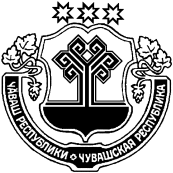 ЧУВАШСКАЯ РЕСПУБЛИКА      БАТЫРЕВСКИЙ РАЙОНПАТĂРЬЕЛ  РАЙОНĔНДЕПУТАТСЕН  ПУХĂВĚЙЫШĂНУ2019ç. çурла уйăхĕн 09-мĕшĕ №32/2Патăрьел ялě  СОБРАНИЕ ДЕПУТАТОВ          БАТЫРЕВСКОГО РАЙОНАРЕШЕНИЕ«09» августа 2019 г.  №32/2село БатыревоКод бюджетной 
классификацииНаименование доходовСумма (увеличение, уменьшение (-)(в рублях)12320000000000000000БЕЗВОЗМЕЗДНЫЕ ПОСТУПЛЕНИЯ, всего72 231 417,2520200000000000000Безвозмездные поступления от других бюджетов бюджетной системы Российской Федерации, всего72 231 417,25в том числе:20220000000000150Субсидии бюджетам бюджетной системы Российской Федерации 20 341 291,4820230000000000150Субвенции бюджетам бюджетной системы Российской Федерации34 145 725,7720240000000000150Иные межбюджетные трансферты17 744 400,00НаименованиеРЗПРЦС муниципальные программы Батыревского района и непрограммные направления деятельностигруппа (группа и подгруппа) вида расходаСумма (увеличение, уменьшение (-)(в рублях)123456ВСЕГО72 231 417,25ОБЩЕГОСУДАРСТВЕННЫЕ ВОПРОСЫ0152 700,00Другие общегосударственные вопросы011352 700,00Муниципальная программа "Обеспечение общественного порядка и противодействие преступности"0113A3000000000,00Подпрограмма "Профилактика правонарушений" муниципальная программы "Обеспечение общественного порядка и противодействие преступности"0113A3100000000,00Основное мероприятие "Дальнейшее развитие многоуровневой системы профилактики правонарушений"0113A3101000000,00Материальное стимулирование деятельности народных дружинников0113A3101703800,00Закупка товаров, работ и услуг для обеспечения государственных (муниципальных) нужд0113A310170380200-25 000,00Иные закупки товаров, работ и услуг для обеспечения государственных (муниципальных) нужд0113A310170380240-25 000,00Социальное обеспечение и иные выплаты населению0113A31017038030025 000,00Премии и гранты0113A31017038035025 000,00Муниципальная программа "Развитие земельных и имущественных отношений"0113A40000000052 700,00Подпрограмма "Формирование эффективного государственного сектора экономики Чувашской Республики" муниципальной программы "Развитие земельных и имущественных отношений"0113A42000000052 700,00Основное мероприятие "Эффективное управление муниципальным имуществом"0113A42020000052 700,00Вовлечение в хозяйственный оборот объектов казны Чувашской Республики на условиях приоритетности рыночных механизмов и прозрачности процедур передачи объектов в пользование0113A42027361052 700,00Закупка товаров, работ и услуг для обеспечения государственных (муниципальных) нужд0113A42027361020050 000,00Иные закупки товаров, работ и услуг для обеспечения государственных (муниципальных) нужд0113A42027361024050 000,00Иные бюджетные ассигнования0113A4202736108002 700,00Уплата налогов, сборов и иных платежей0113A4202736108502 700,00НАЦИОНАЛЬНАЯ БЕЗОПАСНОСТЬ И ПРАВООХРАНИТЕЛЬНАЯ ДЕЯТЕЛЬНОСТЬ037 870 200,00Органы юстиции03043 000,00Муниципальная программа "Развитие потенциала муниципального управления"0304Ч5000000003 000,00Подпрограмма "Совершенствование государственного управления в сфере юстиции" государственной программы Чувашской Республики "Развитие потенциала государственного управления"0304Ч5400000003 000,00Основное мероприятие "Повышение качества и доступности государственных услуг в сфере государственной регистрации актов гражданского состояния, в том числе в электронном виде"0304Ч5402000003 000,00Осуществление переданных органам государственной власти субъектов Российской Федерации в соответствии с пунктом 1 статьи 4 Федерального закона от 15 ноября 1997 года № 143-ФЗ "Об актах гражданского состояния" полномочий Российской Федерации на государственную регистрацию актов гражданского состояния за счет субвенции, предоставляемой из федерального бюджета0304Ч5402593003 000,00Закупка товаров, работ и услуг для обеспечения государственных (муниципальных) нужд0304Ч5402593002003 000,00Иные закупки товаров, работ и услуг для обеспечения государственных (муниципальных) нужд0304Ч5402593002403 000,00Другие вопросы в области национальной безопасности и правоохранительной деятельности03147 867 200,00Муниципальная программа "Повышение безопасности жизнедеятельности населения и территорий Чувашской Республики"0314Ц8000000007 867 200,00Подпрограмма "Профилактика терроризма и экстремистской деятельности в Чувашской Республике" муниципальной программы "Повышение безопасности жизнедеятельности населения и территорий Чувашской Республики"0314Ц8300000007 867 200,00Основное мероприятие "Мероприятия по профилактике и соблюдению правопорядка на улицах и в других общественных местах"0314Ц8305000007 867 200,00Приобретение антитеррористического и досмотрового оборудования0314Ц8305S26207 867 200,00Закупка товаров, работ и услуг для обеспечения государственных (муниципальных) нужд0314Ц8305S26202007 867 200,00Иные закупки товаров, работ и услуг для обеспечения государственных (муниципальных) нужд0314Ц8305S26202407 867 200,00НАЦИОНАЛЬНАЯ ЭКОНОМИКА04685 391,48Водное хозяйство0406-113 708,52Муниципальная программа "Развитие потенциала природно-сырьевых ресурсов и повышение экологической безопасности"0406Ч300000000-113 708,52Подпрограмма "Развитие водохозяйственного комплекса Чувашской Республики" муниципальной программы "Развитие потенциала природно-сырьевых ресурсов и повышение экологической безопасности"0406Ч340000000-113 708,52Основное мероприятие "Повышение эксплуатационной надежности гидротехнических сооружений, в том числе бесхозяйных"0406Ч340300000-113 708,52Капитальный ремонт гидротехнических сооружений в рамках реализации мероприятий федеральной целевой программы "Развитие водохозяйственного комплекса Российской Федерации в 2012-2020 годах"0406Ч3403L0160-113 708,52Межбюджетные трансферты0406Ч3403L0160500-113 708,52Иные межбюджетные трансферты0406Ч3403L0160540-113 708,52Дорожное хозяйство (дорожные фонды)0409799 100,00Муниципальная программа "Развитие сельского хозяйства и регулирование рынка сельскохозяйственной продукции, сырья и продовольствия"0409Ц900000000- 20 900,00Подпрограмма "Устойчивое развитие сельских территорий Чувашской Республики" муниципальной программы "Развитие сельского хозяйства и регулирование рынка сельскохозяйственной продукции, сырья и продовольствия "0409Ц990000000-20 900,00Основное мероприятие "Комплексное обустройство населенных пунктов, расположенных в сельской местности, объектами социальной и инженерной инфраструктуры, а также строительство и реконструкция автомобильных дорог"0409Ц990200000-20 900,00Реализация проектов развития общественной инфраструктуры, основанных на местных инициативах0409Ц9902S6570-20 900,00Межбюджетные трансферты0409Ц9902S6570500-20 900,00Субсидии0409Ц9902S6570520-20 900,00Муниципальная программа "Экономическое развитие "0409Ч100000000800 000,00Подпрограмма "Инвестиционный климат" государственной программы Чувашской Республики "Экономическое развитие Чувашской Республики"0409Ч160000000800 000,00Основное мероприятие "Внедрение механизмов конкуренции между муниципальными образованиями по показателям динамики привлечения инвестиций, создания новых рабочих мест"0409Ч160800000800 000,00Выделение грантов Главы Чувашской Республики муниципальным районам и городским округам для стимулирования привлечения инвестиций в основной капитал и развития экономического (налогового) потенциала территорий0409Ч160816380800 000,00Межбюджетные трансферты0409Ч160816380500800 000,00Иные межбюджетные трансферты0409Ч160816380540800 000,00Муниципальная программа "Управление общественными финансами и муниципальным долгом"0409Ч40000000020 000,00Подпрограмма "Совершенствование бюджетной политики и обеспечение сбалансированности бюджета" муниципальной программы "Управление общественными финансами и муниципальным долгом"0409Ч41000000020 000,00Основное мероприятие "Организация исполнения и подготовка отчетов об исполнении муниципального бюджета"0409Ч41030000020 000,00Прочие выплаты по обязательствам муниципального образования Чувашской Республики0409Ч41037345020 000,00Иные бюджетные ассигнования0409Ч41037345080020 000,00Исполнение судебных актов0409Ч41037345083020 000,00ЖИЛИЩНО-КОММУНАЛЬНОЕ ХОЗЯЙСТВО057 584 390,39Жилищное хозяйство0501-1 087 209,61Муниципальная программа "Модернизация и развитие сферы жилищно-коммунального хозяйства"0501A1000000000,00Подпрограмма "Модернизация коммунальной инфраструктуры на территории Чувашской Республики" государственной программы Чувашской Республики "Модернизация и развитие сферы жилищно-коммунального хозяйства"0501A11000000048 800,00Основное мероприятие "Улучшение потребительских и эксплуатационных характеристик жилищного фонда, обеспечивающих гражданам безопасные и комфортные условия проживания"0501A11030000048 800,00Обеспечение мероприятий по капитальному ремонту многоквартирных домов, находящихся в муниципальной собственности0501A11037277048 800,00Закупка товаров, работ и услуг для обеспечения государственных (муниципальных) нужд0501A11037277020048 800,00Иные закупки товаров, работ и услуг для обеспечения государственных (муниципальных) нужд0501A11037277024048 800,00Подпрограмма "Обеспечение комфортных условий проживания граждан" муниципальной программы "Модернизация и развитие сферы жилищно-коммунального хозяйства"0501А120000000-48 800,00Основное мероприятие "Улучшение потребительских и эксплуатационных характеристик жилищного фонда, обеспечивающих гражданам безопасные и комфортные условия проживания"0501А120100000-48 800,00Обеспечение мероприятий по капитальному ремонту многоквартирных домов, находящихся в муниципальной собственности0501А120172770-48 800,00Закупка товаров, работ и услуг для обеспечения государственных (муниципальных) нужд0501А120172770200-48 800,00Иные закупки товаров, работ и услуг для обеспечения государственных (муниципальных) нужд0501А120172770240-48 800,00Муниципальная программа "Обеспечение граждан в Чувашской Республике доступным и комфортным жильем"0501A200000000-1 087 209,61Подпрограмма "Поддержка строительства жилья в Чувашской Республике" муниципальной программы "Обеспечение граждан в Чувашской Республике доступным и комфортным жильем"0501A210000000-787 209,61Основное мероприятие "Обеспечение граждан доступным жильем"0501A2103000004 206 240,00Обеспечение жилыми помещениями по договорам социального найма категорий граждан, указанных в пунктах 3 и 6 части 1 статьи 11 Закона Чувашской Республики от 17 октября 2005 года № 42 "О регулировании жилищных отношений" и состоящих на учете в качестве нуждающихся в жилых помещениях0501A2103129404 206 240,00Межбюджетные трансферты0501A2103129405004 206 240,00Субвенции0501A2103129405304 206 240,00Основное мероприятие "Реализация отдельных мероприятий регионального проекта "Жилье"0501А21F100000-4 993 449,61Обеспечение жилыми помещениями по договорам социального найма категорий граждан, указанных в пункте 3 части 1 статьи 11 Закона Чувашской Республики от 17 октября 2005 года № 42 "О регулировании жилищных отношений" и состоящих на учете в качестве нуждающихся в жилых помещениях0501А21F112940-4 993 449,61Межбюджетные трансферты0501А21F112940500-4 993 449,61Субвенции0501А21F112940530-4 993 449,61Подпрограмма "Обеспечение жилыми помещениями детей-сирот и детей, оставшихся без попечения родителей, лиц из числа детей-сирот и детей, оставшихся без попечения родителей" государственной программы Чувашской Республики "Обеспечение граждан в Чувашской Республике доступным и комфортным жильем"0501А220000000-300 000,00Основное мероприятие "Обеспечение детей-сирот и детей, оставшихся без попечения родителей, лиц из числа детей-сирот и детей, оставшихся без попечения родителей жилыми помещениями"0501А220100000-300 000,00Проведение ремонта жилых помещений, собственниками которых являются дети-сироты и дети, оставшиеся без попечения родителей, а также лица из числа детей-сирот и детей, оставшихся без попечения родителей, в возрасте от 14 до 23 лет0501А220112780-300 000,00Закупка товаров, работ и услуг для обеспечения государственных (муниципальных) нужд0501А220112780200-300 000,00Иные закупки товаров, работ и услуг для обеспечения государственных (муниципальных) нужд0501А220112780240-300 000,00Коммунальное хозяйство05028 691 700,00Муниципальная программа "Модернизация и развитие сферы жилищно-коммунального хозяйства"0502A1000000008 691 700,00Подпрограмма "Модернизация коммунальной инфраструктуры на территории Чувашской Республики" государственной программы Чувашской Республики "Модернизация и развитие сферы жилищно-коммунального хозяйства"0502A1100000008 691 700,00Основное мероприятие "Обеспечение качества жилищно-коммунальных услуг"0502A1101000008 691 700,00Реализация отдельных полномочий в области обращения с твердыми коммунальными отходами0502A1101197608 744 400,00Закупка товаров, работ и услуг для обеспечения государственных (муниципальных) нужд0502A1101197602008 744 400,00Иные закупки товаров, работ и услуг для обеспечения государственных (муниципальных) нужд0502A1101197602408 744 400,00Осуществление функций по использованию объектов коммунального хозяйства муниципальных образований, содержание объектов коммунального хозяйства0502А110170230-52 700,00Иные бюджетные ассигнования0502А110170230800-52 700,00Исполнение судебных актов0502А110170230830385 069,77Уплата налогов, сборов и иных платежей0502А110170230850-437 769,77Подпрограмма "Обеспечение населения Чувашской Республики качественной питьевой водой" муниципальной программы "Модернизация и развитие сферы жилищно-коммунального хозяйства"0502А130000000-500 000,00Основное мероприятие "Водоотведение и очистка бытовых сточных вод"0502А130300000-500 000,00Капитальный и текущий ремонт объектов водоотведения (очистных сооружений и др.) муниципальных образований0502А130373090-500 000,00Закупка товаров, работ и услуг для обеспечения государственных (муниципальных) нужд0502А130373090200-500 000,00Иные закупки товаров, работ и услуг для обеспечения государственных (муниципальных) нужд0502А130373090240-500 000,00Муниципальная программа "Экономическое развитие "0502Ч100000000500 000,00Подпрограмма "Инвестиционный климат" государственной программы Чувашской Республики "Экономическое развитие Чувашской Республики"0502Ч160000000500 000,00Основное мероприятие "Внедрение механизмов конкуренции между муниципальными образованиями по показателям динамики привлечения инвестиций, создания новых рабочих мест"0502Ч160800000500 000,00Выделение грантов Главы Чувашской Республики муниципальным районам и городским округам для стимулирования привлечения инвестиций в основной капитал и развития экономического (налогового) потенциала территорий0502Ч160816380500 000,00Закупка товаров, работ и услуг для обеспечения государственных (муниципальных) нужд0502Ч160816380200500 000,00Иные закупки товаров, работ и услуг для обеспечения государственных (муниципальных) нужд0502Ч160816380240500 000,00Благоустройство0503-20 000,00Муниципальная программа "Формирование современной городской среды на территории Чувашской Республики"0503A5000000000,00Подпрограмма "Благоустройство дворовых и общественных территорий" муниципальной программы "Формирование современной городской среды на территории Чувашской Республики"0503A5100000000,00Основное мероприятие "Содействие благоустройству населенных пунктов Чувашской Республики"0503A5102000000,00Поощрение победителей ежегодного районного (городского) смотра-конкурса на лучшее озеленение и благоустройство0503A5102703700,00Закупка товаров, работ и услуг для обеспечения государственных (муниципальных) нужд0503A510270370200-27 600,00Иные закупки товаров, работ и услуг для обеспечения государственных (муниципальных) нужд0503A510270370240-27 600,00Социальное обеспечение и иные выплаты населению0503A51027037030027 600,00Премии и гранты0503A51027037035027 600,00Основное мероприятие "Реализация мероприятий регионального проекта "Формирование комфортной городской среды"0503A51F2000000,00Реализация программ формирования современной городской среды0503A51F2555508 436 148,38Межбюджетные трансферты0503A51F2555505008 436 148,38Субсидии0503A51F2555505208 436 148,38Реализация программ формирования современной городской среды0503А51F2L5550-8 436 148,38Межбюджетные трансферты0503А51F2L5550500-8 436 148,38Иные межбюджетные трансферты0503А51F2L5550540-8 436 148,38Муниципальная программа "Развитие потенциала природно-сырьевых ресурсов и повышение экологической безопасности"0503Ч300000000-20 000,00Подпрограмма "Повышение экологической безопасности в Чувашской Республике" муниципальной программы "Развитие потенциала природно-сырьевых ресурсов и повышение экологической безопасности"0503Ч320000000-20 000,00 Основное мероприятие "Мероприятия, направленные на снижение негативного воздействия хозяйственной и иной деятельности на окружающую среду"0503Ч320100000-20 000,00Организация в населенных пунктах и коллективных садах сбора, в том числе раздельного, и вывоза твердых коммунальных отходов0503Ч320176310-20 000,00Закупка товаров, работ и услуг для обеспечения государственных (муниципальных) нужд0503Ч320176310200-20 000,00 Иные закупки товаров, работ и услуг для обеспечения государственных (муниципальных) нужд0503Ч320176310240-20 000,00Другие вопросы в области жилищно-коммунального хозяйства0505-100,00Муниципальная программа "Обеспечение граждан в Чувашской Республике доступным и комфортным жильем"0505A200000000-100,00Подпрограмма "Поддержка строительства жилья в Чувашской Республике" муниципальной программы "Обеспечение граждан в Чувашской Республике доступным и комфортным жильем"0505A210000000-100,00Основное мероприятие "Обеспечение граждан доступным жильем"0505A2103000004 100,00Обеспечение жилыми помещениями по договорам социального найма категорий граждан, указанных в пунктах 3 и 6 части 1 статьи 11 Закона Чувашской Республики от 17 октября 2005 года № 42 "О регулировании жилищных отношений" и состоящих на учете в качестве нуждающихся в жилых помещениях0505A210312940100,00Закупка товаров, работ и услуг для обеспечения государственных (муниципальных) нужд0505A210312940200100,00Иные закупки товаров, работ и услуг для обеспечения государственных (муниципальных) нужд0505A210312940240100,00Осуществление государственных полномочий Чувашской Республики по ведению учета граждан, нуждающихся в жилых помещениях и имеющих право на государственную поддержку за счет средств республиканского бюджета Чувашской Республики на строительство (приобретение) жилых помещений, по регистрации и учету граждан, имеющих право на получение социальных выплат для приобретения жилья в связи с переселением из районов Крайнего Севера и приравненных к ним местностей, по расчету и предоставлению муниципальными районами субвенций бюджетам поселений для осуществления указанных государственных полномочий и полномочий по ведению учета граждан, проживающих в сельской местности, нуждающихся в жилых помещениях и имеющих право на государственную поддержку в форме социальных выплат на строительство (приобретение) жилых помещений в сельской местности в рамках устойчивого развития сельских территорий0505A2103129804 000,00Закупка товаров, работ и услуг для обеспечения государственных (муниципальных) нужд0505A2103129802004 000,00Иные закупки товаров, работ и услуг для обеспечения государственных (муниципальных) нужд0505A2103129802404 000,00Основное мероприятие "Реализация отдельных мероприятий регионального проекта "Жилье"0505А21F100000-4 200,00Обеспечение жилыми помещениями по договорам социального найма категорий граждан, указанных в пункте 3 части 1 статьи 11 Закона Чувашской Республики от 17 октября 2005 года № 42 "О регулировании жилищных отношений" и состоящих на учете в качестве нуждающихся в жилых помещениях0505А21F112940-200,00Закупка товаров, работ и услуг для обеспечения государственных (муниципальных) нужд0505А21F112940200-200,00Иные закупки товаров, работ и услуг для обеспечения государственных (муниципальных) нужд0505А21F112940240-200,00Осуществление государственных полномочий Чувашской Республики по ведению учета граждан, нуждающихся в жилых помещениях и имеющих право на государственную поддержку за счет средств республиканского бюджета Чувашской Республики на строительство (приобретение) жилых помещений, по регистрации и учету граждан, имеющих право на получение социальных выплат для приобретения жилья в связи с переселением из районов Крайнего Севера и приравненных к ним местностей, по расчету и предоставлению муниципальными районами субвенций бюджетам поселений для осуществления указанных государственных полномочий и полномочий по ведению учета граждан, проживающих в сельской местности, нуждающихся в жилых помещениях и имеющих право на государственную поддержку в форме социальных выплат на строительство (приобретение) жилых помещений в сельской местности в рамках устойчивого развития сельских территорий0505А21F112980-4 000,00Закупка товаров, работ и услуг для обеспечения государственных (муниципальных) нужд0505А21F112980200-4 000,00Иные закупки товаров, работ и услуг для обеспечения государственных (муниципальных) нужд0505А21F112980240-4 000,00ОБРАЗОВАНИЕ0741 429 400,00Дошкольное образование070111 890 300,00Муниципальная программа "Развитие образования"0701Ц7000000006 953 500,00Подпрограмма "Поддержка развития образования" муниципальной программы "Развитие образования"0701Ц7100000006 953 500,00Основное мероприятие "Обеспечение деятельности организаций в сфере образования"0701Ц7101000000,00Обеспечение деятельности детских дошкольных образовательных организаций0701Ц7101706700,00Предоставление субсидий бюджетным, автономным учреждениям и иным некоммерческим организациям0701Ц7101706706000,00Субсидии бюджетным учреждениям0701Ц710170670610-2 182 651,80Субсидии автономным учреждениям0701Ц7101706706202 182 651,80Основное мероприятие "Финансовое обеспечение получения дошкольного образования, начального общего, основного общего, среднего общего образования"0701Ц7102000007 180 700,00Осуществление государственных полномочий Чувашской Республики по обеспечению государственных гарантий реализации прав на получение общедоступного и бесплатного дошкольного образования в муниципальных дошкольных образовательных организациях0701Ц7102120007 180 700,00Предоставление субсидий бюджетным, автономным учреждениям и иным некоммерческим организациям0701Ц7102120006007 180 700,00Субсидии бюджетным учреждениям0701Ц710212000610-2 067 822,78Субсидии автономным учреждениям0701Ц7102120006209 248 522,78Основное мероприятие "Меры социальной поддержки"0701Ц7114000000,00Расходы, связанные с освобождением от платы (установлением льготного размера платы), взимаемой с родителей (законных представителей) за присмотр и уход за детьми в муниципальных дошкольных образовательных организациях0701Ц7114745500,00Предоставление субсидий бюджетным, автономным учреждениям и иным некоммерческим организациям0701Ц7114745506000,00Субсидии бюджетным учреждениям0701Ц711474550610-37 687,40Субсидии автономным учреждениям0701Ц71147455062037 687,40Основное мероприятие "Капитальный ремонт объектов образования"0701Ц711500000-227 200,00Капитальный (текущий) ремонт объектов муниципальных образовательных организаций0701Ц711572070-227 200,00Предоставление субсидий бюджетным, автономным учреждениям и иным некоммерческим организациям0701Ц711572070600-227 200,00Субсидии бюджетным учреждениям0701Ц711572070610-227 200,00Приобретение оборудования для государственных и муниципальных образовательных организаций0701Ц7121000000,00Приобретение оборудования для муниципальных образовательных организаций в целях укрепления материально-технической базы0701Ц7121S92800,00Предоставление субсидий бюджетным, автономным учреждениям и иным некоммерческим организациям0701Ц7121S92806000,00Субсидии бюджетным учреждениям0701Ц7121S9280610-10 326,00Субсидии автономным учреждениям0701Ц7121S928062010 326,00Муниципальная программа "Повышение безопасности жизнедеятельности населения и территорий Чувашской Республики"0701Ц8000000000,00Подпрограмма "Построение (развитие) аппаратно-программного комплекса "Безопасный город" на территории Чувашской Республики" муниципальной программы "Повышение безопасности жизнедеятельности населения и территорий Чувашской Республики"0701Ц8500000000,00Основное мероприятие "Обеспечение безопасности населения и муниципальной (коммунальной) инфраструктуры"0701Ц8502000000,00Модернизация, установка и обслуживание в образовательных организациях, учреждениях культуры и спорта, иных объектах с массовым пребыванием граждан систем видеонаблюдения, оборудование их системами прямой, экстренной связи со службами экстренного реагирования посредством специальных устройств (типа "гражданин полиция")0701Ц8502762600,00Предоставление субсидий бюджетным, автономным учреждениям и иным некоммерческим организациям0701Ц8502762606000,00Субсидии бюджетным учреждениям0701Ц850276260610-37 383,00Субсидии автономным учреждениям0701Ц85027626062037 383,00Муниципальная программа "Экономическое развитие "0701Ч1000000004 936 800,00Подпрограмма "Инвестиционный климат" государственной программы Чувашской Республики "Экономическое развитие Чувашской Республики"0701Ч1600000004 936 800,00Основное мероприятие "Внедрение механизмов конкуренции между муниципальными образованиями по показателям динамики привлечения инвестиций, создания новых рабочих мест"0701Ч1608000004 936 800,00Выделение грантов Главы Чувашской Республики муниципальным районам и городским округам для стимулирования привлечения инвестиций в основной капитал и развития экономического (налогового) потенциала территорий0701Ч1608163804 936 800,00Капитальные вложения в объекты государственной (муниципальной) собственности0701Ч1608163804002 897 000,00Субсидии бюджетным и автономным учреждениям, государственным (муниципальным) унитарным предприятиям на осуществление капитальных вложений в объекты капитального строительства государственной (муниципальной) собственности или приобретение объектов недвижимого имущества в государственную (муниципальную) собственность0701Ч1608163804602 897 000,00Предоставление субсидий бюджетным, автономным учреждениям и иным некоммерческим организациям0701Ч1608163806002 039 800,00Субсидии бюджетным учреждениям0701Ч16081638061014 812 600,00Субсидии автономным учреждениям0701Ч160816380620227 200,00Общее образование070229 539 100,00Муниципальная программа "Развитие образования"0702Ц70000000028 154 826,00Подпрограмма "Поддержка развития образования" муниципальной программы "Развитие образования"0702Ц71000000028 154 826,00Основное мероприятие "Обеспечение деятельности организаций в сфере образования"0702Ц7101000008 926,00Обеспечение деятельности муниципальных общеобразовательных организаций0702Ц7101705508 926,00Предоставление субсидий бюджетным, автономным учреждениям и иным некоммерческим организациям0702Ц7101705506008 926,00Субсидии бюджетным учреждениям0702Ц710170550610-3 262 274,96Субсидии автономным учреждениям0702Ц7101705506203 271 200,96Основное мероприятие "Финансовое обеспечение получения дошкольного образования, начального общего, основного общего, среднего общего образования"0702Ц71020000028 339 100,00Осуществление государственных полномочий Чувашской Республики по обеспечению государственных гарантий реализации прав на получение общедоступного и бесплатного дошкольного, начального общего, основного общего, среднего общего образования в муниципальных общеобразовательных организациях, обеспечение дополнительного образования детей муниципальных общеобразовательных организациях0702Ц71021201028 339 100,00Предоставление субсидий бюджетным, автономным учреждениям и иным некоммерческим организациям0702Ц71021201060028 339 100,00Субсидии бюджетным учреждениям0702Ц71021201061013 961 749,88Субсидии автономным учреждениям0702Ц71021201062014 377 350,12Основное мероприятие "Реализация проектов и мероприятий по инновационному развитию системы образования"0702Ц710900000-30 000,00Проведение мероприятий в области образования для детей и молодежи0702Ц710971850-30 000,00Предоставление субсидий бюджетным, автономным учреждениям и иным некоммерческим организациям0702Ц710971850600-30 000,00Субсидии бюджетным учреждениям0702Ц710971850610-30 000,00Субсидии автономным учреждениям0702Ц7109718506200,00Основное мероприятие "Меры социальной поддержки"0702Ц7114000000,00Организация льготного питания для отдельных категорий учащихся в муниципальных общеобразовательных организациях0702Ц7114745400,00Предоставление субсидий бюджетным, автономным учреждениям и иным некоммерческим организациям0702Ц7114745406000,00Субсидии бюджетным учреждениям0702Ц711474540610-53 016,40Субсидии автономным учреждениям0702Ц71147454062053 016,40Основное мероприятие "Капитальный ремонт объектов образования"0702Ц711500000-163 200,00Капитальный (текущий) ремонт объектов муниципальных образовательных организаций0702Ц711572070-163 200,00Предоставление субсидий бюджетным, автономным учреждениям и иным некоммерческим организациям0702Ц711572070600-163 200,00Субсидии бюджетным учреждениям0702Ц711572070610-163 200,00Основное мероприятие "Строительство (приобретение), реконструкция объектов капитального строительства образовательных организаций"0702Ц7116000001 500 000,00Строительство (приобретение), реконструкция объектов капитального строительства школ-детских садов, начальных, неполных средних и средних школ0702Ц7116721001 500 000,00Капитальные вложения в объекты государственной (муниципальной) собственности0702Ц7116721004001 500 000,00Субсидии бюджетным и автономным учреждениям, государственным (муниципальным) унитарным предприятиям на осуществление капитальных вложений в объекты капитального строительства государственной (муниципальной) собственности или приобретение объектов недвижимого имущества в государственную (муниципальную) собственность0702Ц7116721004601 500 000,00Приобретение оборудования для государственных и муниципальных образовательных организаций0702Ц7121000000,00Приобретение оборудования для муниципальных образовательных организаций в целях укрепления материально-технической базы0702Ц7121S92800,00Предоставление субсидий бюджетным, автономным учреждениям и иным некоммерческим организациям0702Ц7121S9280600-1 080 000,00Субсидии бюджетным учреждениям0702Ц7121S9280610-1 203 147,00Субсидии автономным учреждениям0702Ц7121S9280620123 147,00Закупка товаров, работ и услуг для обеспечения государственных (муниципальных) нужд0702Ц7121S92802001 080 000,00Иные закупки товаров, работ и услуг для обеспечения государственных (муниципальных) нужд0702Ц7121S92802401 080 000,00Основное мероприятие "Реализация мероприятий регионального проекта "Успех каждого ребенка"0702Ц71E2000002 006 393,08Создание в общеобразовательных организациях, расположенных в сельской местности, условий для занятий физической культурой и спортом0702Ц71E2509702 006 393,08Предоставление субсидий бюджетным, автономным учреждениям и иным некоммерческим организациям0702Ц71E2509706002 006 393,08Субсидии бюджетным учреждениям0702Ц71E2509706102 006 393,08 Основное мероприятие "Реализация отдельных мероприятий регионального проекта "Современная школа"0702Ц71Е100000-1 500 000,00Пристрой к МБОУ "Шыгырданская СОШ № 1" Батыревского района Чувашская Республика, Батыревский район с. Шыгырданы, ул. Наримана, 78 (в рамках создания новых мест в общеобразовательных организациях, расположенных в сельской местности и поселках городского типа)0702Ц71Е1L2301-1 500 000,00Капитальные вложения в объекты государственной (муниципальной) собственности0702Ц71Е1L2301400-1 500 000,00Субсидии бюджетным и автономным учреждениям, государственным (муниципальным) унитарным предприятиям на осуществление капитальных вложений в объекты капитального строительства государственной (муниципальной) собственности или приобретение объектов недвижимого имущества в государственную (муниципальную) собственность0702Ц71Е1L2301460-1 500 000,00Основное мероприятие "Реализация мероприятий регионального проекта "Успех каждого ребенка"0702Ц71Е200000-2 006 393,08Создание в общеобразовательных организациях, расположенных в сельской местности, условий для занятий физической культурой и спортом0702Ц71Е2509700,00Предоставление субсидий бюджетным, автономным учреждениям и иным некоммерческим организациям0702Ц71Е2509706000,00Субсидии бюджетным учреждениям0702Ц71Е2509706100,00Создание в общеобразовательных организациях, расположенных в сельской местности, условий для занятий физической культурой и спортом0702Ц71Е2L0970-2 006 393,08Предоставление субсидий бюджетным, автономным учреждениям и иным некоммерческим организациям0702Ц71Е2L0970600-2 006 393,08Субсидии бюджетным учреждениям0702Ц71Е2L0970610-2 006 393,08Муниципальная программа "Повышение безопасности жизнедеятельности населения и территорий Чувашской Республики"0702Ц80000000021 074,00Подпрограмма "Построение (развитие) аппаратно-программного комплекса "Безопасный город" на территории Чувашской Республики" муниципальной программы "Повышение безопасности жизнедеятельности населения и территорий Чувашской Республики"0702Ц85000000021 074,00Основное мероприятие "Обеспечение безопасности населения и муниципальной (коммунальной) инфраструктуры"0702Ц85020000021 074,00Модернизация, установка и обслуживание в образовательных организациях, учреждениях культуры и спорта, иных объектах с массовым пребыванием граждан систем видеонаблюдения, оборудование их системами прямой, экстренной связи со службами экстренного реагирования посредством специальных устройств (типа "гражданин полиция")0702Ц85027626021 074,00Предоставление субсидий бюджетным, автономным учреждениям и иным некоммерческим организациям0702Ц85027626060021 074,00Субсидии бюджетным учреждениям0702Ц85027626061012 741,32Субсидии автономным учреждениям0702Ц8502762606208 332,68Муниципальная программа "Экономическое развитие "0702Ч1000000001 363 200,00Подпрограмма "Инвестиционный климат" государственной программы Чувашской Республики "Экономическое развитие Чувашской Республики"0702Ч1600000001 363 200,00Основное мероприятие "Внедрение механизмов конкуренции между муниципальными образованиями по показателям динамики привлечения инвестиций, создания новых рабочих мест"0702Ч1608000001 363 200,00Выделение грантов Главы Чувашской Республики муниципальным районам и городским округам для стимулирования привлечения инвестиций в основной капитал и развития экономического (налогового) потенциала территорий0702Ч1608163801 363 200,00Предоставление субсидий бюджетным, автономным учреждениям и иным некоммерческим организациям0702Ч1608163806001 363 200,00Субсидии бюджетным учреждениям0702Ч1608163806101 363 200,00Дополнительное образование детей07030,00Муниципальная программа "Развитие физической культуры и спорта"0703Ц500000000-781 200,00Подпрограмма "Развитие спорта высших достижений и системы подготовки спортивного резерва" муниципальной программы "Развитие физической культуры и спорта"0703Ц520000000-781 200,00Основное мероприятие "Содержание спортивных школ"0703Ц520100000-781 200,00Обеспечение деятельности муниципальных детско-юношеских спортивных школ0703Ц520170340-781 200,00Предоставление субсидий бюджетным, автономным учреждениям и иным некоммерческим организациям0703Ц520170340600-781 200,00Субсидии автономным учреждениям0703Ц520170340620-781 200,00Муниципальная программа "Развитие образования"0703Ц700000000781 200,00Подпрограмма "Поддержка развития образования" муниципальной программы "Развитие образования"0703Ц710000000781 200,00Основное мероприятие "Обеспечение деятельности организаций в сфере образования"0703Ц710100000-234 360,00Обеспечение деятельности муниципальных организаций дополнительного образования0703Ц710170560-234 360,00Предоставление субсидий бюджетным, автономным учреждениям и иным некоммерческим организациям0703Ц710170560600-234 360,00Субсидии бюджетным учреждениям0703Ц710170560610-234 360,00Основное мероприятие "Реализация мероприятий регионального проекта "Успех каждого ребенка"0703Ц71E2000001 015 560,00Персонифицированное финансирование дополнительного образования детей0703Ц71E2751501 015 560,00Предоставление субсидий бюджетным, автономным учреждениям и иным некоммерческим организациям0703Ц71E2751506001 015 560,00Субсидии автономным учреждениям0703Ц71E2751506201 015 560,00Молодежная политика07070,00Муниципальная программа "Развитие образования"0707Ц7000000000,00Подпрограмма "Молодежь Чувашской Республики" государственной программы Чувашской Республики "Развитие образования"0707Ц7200000000,00Основное мероприятие "Организация отдыха детей"0707Ц7203000000,00Организация отдыха детей в загородных, пришкольных и других лагерях0707Ц7203721400,00Предоставление субсидий бюджетным, автономным учреждениям и иным некоммерческим организациям0707Ц7203721406000,00Субсидии бюджетным учреждениям0707Ц720372140610-137,00Субсидии автономным учреждениям0707Ц720372140620137,00КУЛЬТУРА, КИНЕМАТОГРАФИЯ081 425 000,00Культура08011 425 000,00Муниципальная программа "Развитие культуры и туризма"0801Ц40000000025 000,00Подпрограмма "Развитие культуры в Чувашской Республике" муниципальной программы "Развитие культуры и туризма"0801Ц41000000025 000,00Основное мероприятие "Развитие муниципальных учреждений культуры"0801Ц41150000025 000,00Выплата денежного поощрения лучшим муниципальным учреждениям культуры, находящимся на территориях сельских поселений, и их работникам в рамках поддержки отрасли культуры0801Ц4115L519425 000,00Предоставление субсидий бюджетным, автономным учреждениям и иным некоммерческим организациям0801Ц4115L519460025 000,00Субсидии бюджетным учреждениям0801Ц4115L519461025 000,00Муниципальная программа "Экономическое развитие "0801Ч1000000001 400 000,00Подпрограмма "Инвестиционный климат" государственной программы Чувашской Республики "Экономическое развитие Чувашской Республики"0801Ч1600000001 400 000,00Основное мероприятие "Внедрение механизмов конкуренции между муниципальными образованиями по показателям динамики привлечения инвестиций, создания новых рабочих мест"0801Ч1608000001 400 000,00Выделение грантов Главы Чувашской Республики муниципальным районам и городским округам для стимулирования привлечения инвестиций в основной капитал и развития экономического (налогового) потенциала территорий0801Ч1608163801 400 000,00Межбюджетные трансферты0801Ч1608163805001 400 000,00Иные межбюджетные трансферты0801Ч1608163805401 400 000,00Другие вопросы в области культуры, кинематографии08040,00Муниципальная программа "Развитие культуры и туризма"0804Ц4000000000,00Подпрограмма "Развитие культуры в Чувашской Республике" муниципальной программы "Развитие культуры и туризма"0804Ц4100000000,00Основное мероприятие "Проведение мероприятий в сфере культуры и искусства, архивного дела"0804Ц4110000000,00Организация и проведение фестивалей, конкурсов, торжественных вечеров, концертов и иных зрелищных мероприятий0804Ц4110710600,00Социальное обеспечение и иные выплаты населению0804Ц4110710603007 500,00Премии и гранты0804Ц4110710603507 500,00Иные бюджетные ассигнования0804Ц411071060800-7 500,00Субсидии юридическим лицам (кроме некоммерческих организаций), индивидуальным предпринимателям, физическим лицам - производителям товаров, работ, услуг0804Ц411071060810-7 500,00СОЦИАЛЬНАЯ ПОЛИТИКА10-289 764,62Социальное обеспечение населения1003-375 000,00Муниципальная программа "Развитие образования"1003Ц700000000-375 000,00Подпрограмма "Поддержка развития образования" муниципальной программы "Развитие образования"1003Ц710000000-375 000,00Основное мероприятие "Меры социальной поддержки"1003Ц711400000-375 000,00Осуществление государственных полномочий Чувашской Республики по назначению и выплате единовременного денежного пособия гражданам, усыновившим (удочерившим) ребенка (детей) на территории Чувашской Республики1003Ц711412060-375 000,00Социальное обеспечение и иные выплаты населению1003Ц711412060300-375 000,00Публичные нормативные социальные выплаты гражданам1003Ц711412060310-375 000,00Охрана семьи и детства100485 235,38Муниципальная программа "Обеспечение граждан в Чувашской Республике доступным и комфортным жильем"1004A2000000000,00Подпрограмма "Поддержка строительства жилья в Чувашской Республике" муниципальной программы "Обеспечение граждан в Чувашской Республике доступным и комфортным жильем"1004A2100000000,00Основное мероприятие "Обеспечение граждан доступным жильем"1004A21030000012 990 791,69Обеспечение жильем молодых семей в рамках ведомственной целевой программы "Оказание государственной поддержки гражданам в обеспечении жильем и оплате жилищно-коммунальных услуг" государственной программы Российской Федерации "Обеспечение доступным и комфортным жильем и коммунальными услугами граждан Российской Федерации"1004A2103L497012 990 791,69Социальное обеспечение и иные выплаты населению1004A2103L497030012 990 791,69Социальные выплаты гражданам, кроме публичных нормативных социальных выплат1004A2103L497032012 990 791,69Основное мероприятие "Реализация отдельных мероприятий регионального проекта "Жилье"1004А21F100000-12 990 791,69Обеспечение жильем молодых семей в рамках основного мероприятия "Обеспечение жильем молодых семей" государственной программы Российской Федерации "Обеспечение доступным и комфортным жильем и коммунальными услугами граждан Российской Федерации"1004А21F1L4970-12 990 791,69Социальное обеспечение и иные выплаты населению1004А21F1L4970300-12 990 791,69Социальные выплаты гражданам, кроме публичных нормативных социальных выплат1004А21F1L4970320-12 990 791,69Муниципальная программа "Развитие образования"1004Ц70000000085 235,38Подпрограмма "Поддержка развития образования" муниципальной программы "Развитие образования"1004Ц71000000085 235,38Основное мероприятие "Меры социальной поддержки"1004Ц71140000085 235,38Выплата единовременного пособия при всех формах устройства детей, лишенных родительского попечения, в семью за счет субвенции, предоставляемой из федерального бюджета1004Ц71145260085 235,38Социальное обеспечение и иные выплаты населению1004Ц71145260030085 235,38Публичные нормативные социальные выплаты гражданам1004Ц71145260031085 235,38ФИЗИЧЕСКАЯ КУЛЬТУРА И СПОРТ116 764 000,00Массовый спорт11026 764 000,00Муниципальная программа "Развитие физической культуры и спорта"1102Ц5000000006 764 000,00Подпрограмма "Развитие физической культуры и массового спорта" муниципальной программы "Развитие физической культуры и спорта"1102Ц5100000006 764 000,00Основное мероприятие "Физкультурно-оздоровительная и спортивно-массовая работа с населением"1102Ц510100000-839 145,90Обеспечение деятельности муниципальных физкультурно-оздоровительных центров1102Ц510170360-839 145,90Предоставление субсидий бюджетным, автономным учреждениям и иным некоммерческим организациям1102Ц510170360600-839 145,90Субсидии автономным учреждениям1102Ц510170360620-839 145,90Основное мероприятие "Развитие спортивной инфраструктуры, в том числе с использованием принципов государственно-частного партнерства и софинансирования из всех уровней бюджетов"1102Ц5102000007 603 145,90Укрепление материально-технической базы муниципальных учреждений в сфере физической культуры и спорта1102Ц5102S98207 603 145,90Предоставление субсидий бюджетным, автономным учреждениям и иным некоммерческим организациям1102Ц5102S98206007 603 145,90Субсидии автономным учреждениям1102Ц5102S98206207 603 145,90МЕЖБЮДЖЕТНЫЕ ТРАНСФЕРТЫ ОБЩЕГО ХАРАКТЕРА БЮДЖЕТАМ БЮДЖЕТНОЙ СИСТЕМЫ РОССИЙСКОЙ ФЕДЕРАЦИИ146 710 100,00Прочие межбюджетные трансферты общего характера14036 710 100,00Муниципальная программа "Развитие сельского хозяйства и регулирование рынка сельскохозяйственной продукции, сырья и продовольствия"1403Ц9000000006 710 100,00Подпрограмма "Устойчивое развитие сельских территорий Чувашской Республики" муниципальной программы "Развитие сельского хозяйства и регулирование рынка сельскохозяйственной продукции, сырья и продовольствия "1403Ц9900000006 710 100,00Основное мероприятие "Комплексное обустройство населенных пунктов, расположенных в сельской местности, объектами социальной и инженерной инфраструктуры, а также строительство и реконструкция автомобильных дорог"1403Ц9902000006 710 100,00Реализация проектов развития общественной инфраструктуры, основанных на местных инициативах1403Ц9902S65706 710 100,00Межбюджетные трансферты1403Ц9902S65705006 710 100,00Субсидии1403Ц9902S65705206 710 100,00НаименованиеРазделПодразделЦелевая статья (муниципальные программы и непрограммные направления деятельности)Группа (группа и подгруппа) вида расходаСумма (увеличение, уменьшение (-)(в рублях)Сумма (увеличение, уменьшение (-)(в рублях)НаименованиеРазделПодразделЦелевая статья (муниципальные программы и непрограммные направления деятельности)Группа (группа и подгруппа) вида расхода2020 год2021 год1234567ВСЕГО0,000,00ЖИЛИЩНО-КОММУНАЛЬНОЕ ХОЗЯЙСТВО050,000,00Жилищное хозяйство05010,000,00Муниципальная программа "Модернизация и развитие сферы жилищно-коммунального хозяйства"0501A1000000000,000,00Подпрограмма "Модернизация коммунальной инфраструктуры на территории Чувашской Республики" государственной программы Чувашской Республики "Модернизация и развитие сферы жилищно-коммунального хозяйства"0501A11000000048 800,0048 800,00Основное мероприятие "Улучшение потребительских и эксплуатационных характеристик жилищного фонда, обеспечивающих гражданам безопасные и комфортные условия проживания"0501A11030000048 800,0048 800,00Обеспечение мероприятий по капитальному ремонту многоквартирных домов, находящихся в муниципальной собственности0501A11037277048 800,0048 800,00Закупка товаров, работ и услуг для обеспечения государственных (муниципальных) нужд0501A11037277020048 800,0048 800,00Иные закупки товаров, работ и услуг для обеспечения государственных (муниципальных) нужд0501A11037277024048 800,0048 800,00Подпрограмма "Обеспечение комфортных условий проживания граждан" муниципальной программы "Модернизация и развитие сферы жилищно-коммунального хозяйства"0501А120000000-48 800,00-48 800,00Основное мероприятие "Улучшение потребительских и эксплуатационных характеристик жилищного фонда, обеспечивающих гражданам безопасные и комфортные условия проживания"0501А120100000-48 800,00-48 800,00Обеспечение мероприятий по капитальному ремонту многоквартирных домов, находящихся в муниципальной собственности0501А120172770-48 800,00-48 800,00Закупка товаров, работ и услуг для обеспечения государственных (муниципальных) нужд0501А120172770200-48 800,00-48 800,00Иные закупки товаров, работ и услуг для обеспечения государственных (муниципальных) нужд0501А120172770240-48 800,00-48 800,00Муниципальная программа "Обеспечение граждан в Чувашской Республике доступным и комфортным жильем"0501A2000000000,000,00Подпрограмма "Поддержка строительства жилья в Чувашской Республике" муниципальной программы "Обеспечение граждан в Чувашской Республике доступным и комфортным жильем"0501A2100000000,000,00Основное мероприятие "Обеспечение граждан доступным жильем"0501A2103000003 902 456,005 053 330,00Обеспечение жилыми помещениями по договорам социального найма категорий граждан, указанных в пунктах 3 и 6 части 1 статьи 11 Закона Чувашской Республики от 17 октября 2005 года № 42 "О регулировании жилищных отношений" и состоящих на учете в качестве нуждающихся в жилых помещениях0501A2103129403 902 456,005 053 330,00Межбюджетные трансферты0501A2103129405003 902 456,005 053 330,00Субвенции0501A2103129405303 902 456,005 053 330,00Основное мероприятие "Реализация отдельных мероприятий регионального проекта "Жилье"0501А21F100000-3 902 456,00-5 053 330,00Обеспечение жилыми помещениями по договорам социального найма категорий граждан, указанных в пункте 3 части 1 статьи 11 Закона Чувашской Республики от 17 октября 2005 года № 42 "О регулировании жилищных отношений" и состоящих на учете в качестве нуждающихся в жилых помещениях0501А21F112940-3 902 456,00-5 053 330,00Межбюджетные трансферты0501А21F112940500-3 902 456,00-5 053 330,00Субвенции0501А21F112940530-3 902 456,00-5 053 330,00Другие вопросы в области жилищно-коммунального хозяйства05050,000,00Муниципальная программа "Обеспечение граждан в Чувашской Республике доступным и комфортным жильем"0505A2000000000,000,00Подпрограмма "Поддержка строительства жилья в Чувашской Республике" муниципальной программы "Обеспечение граждан в Чувашской Республике доступным и комфортным жильем"0505A2100000000,000,00Основное мероприятие "Обеспечение граждан доступным жильем"0505A2103000004 100,004 200,00Обеспечение жилыми помещениями по договорам социального найма категорий граждан, указанных в пунктах 3 и 6 части 1 статьи 11 Закона Чувашской Республики от 17 октября 2005 года № 42 "О регулировании жилищных отношений" и состоящих на учете в качестве нуждающихся в жилых помещениях0505A210312940100,00200,00Закупка товаров, работ и услуг для обеспечения государственных (муниципальных) нужд0505A210312940200100,00200,00Иные закупки товаров, работ и услуг для обеспечения государственных (муниципальных) нужд0505A210312940240100,00200,00Осуществление государственных полномочий Чувашской Республики по ведению учета граждан, нуждающихся в жилых помещениях и имеющих право на государственную поддержку за счет средств республиканского бюджета Чувашской Республики на строительство (приобретение) жилых помещений, по регистрации и учету граждан, имеющих право на получение социальных выплат для приобретения жилья в связи с переселением из районов Крайнего Севера и приравненных к ним местностей, по расчету и предоставлению муниципальными районами субвенций бюджетам поселений для осуществления указанных государственных полномочий и полномочий по ведению учета граждан, проживающих в сельской местности, нуждающихся в жилых помещениях и имеющих право на государственную поддержку в форме социальных выплат на строительство (приобретение) жилых помещений в сельской местности в рамках устойчивого развития сельских территорий0505A2103129804 000,004 000,00Закупка товаров, работ и услуг для обеспечения государственных (муниципальных) нужд0505A2103129802004 000,004 000,00Иные закупки товаров, работ и услуг для обеспечения государственных (муниципальных) нужд0505A2103129802404 000,004 000,00Муниципальная программа "Обеспечение граждан в Чувашской Республике доступным и комфортным жильем"0505А200000000-4 100,00-4 200,00Подпрограмма "Поддержка строительства жилья в Чувашской Республике" муниципальной программы "Обеспечение граждан в Чувашской Республике доступным и комфортным жильем"0505А210000000-4 100,00-4 200,00Основное мероприятие "Реализация отдельных мероприятий регионального проекта "Жилье"0505А21F100000-4 100,00-4 200,00Обеспечение жилыми помещениями по договорам социального найма категорий граждан, указанных в пункте 3 части 1 статьи 11 Закона Чувашской Республики от 17 октября 2005 года № 42 "О регулировании жилищных отношений" и состоящих на учете в качестве нуждающихся в жилых помещениях0505А21F112940-100,00-200,00Закупка товаров, работ и услуг для обеспечения государственных (муниципальных) нужд0505А21F112940200-100,00-200,00Иные закупки товаров, работ и услуг для обеспечения государственных (муниципальных) нужд0505А21F112940240-100,00-200,00Осуществление государственных полномочий Чувашской Республики по ведению учета граждан, нуждающихся в жилых помещениях и имеющих право на государственную поддержку за счет средств республиканского бюджета Чувашской Республики на строительство (приобретение) жилых помещений, по регистрации и учету граждан, имеющих право на получение социальных выплат для приобретения жилья в связи с переселением из районов Крайнего Севера и приравненных к ним местностей, по расчету и предоставлению муниципальными районами субвенций бюджетам поселений для осуществления указанных государственных полномочий и полномочий по ведению учета граждан, проживающих в сельской местности, нуждающихся в жилых помещениях и имеющих право на государственную поддержку в форме социальных выплат на строительство (приобретение) жилых помещений в сельской местности в рамках устойчивого развития сельских территорий0505А21F112980-4 000,00-4 000,00Закупка товаров, работ и услуг для обеспечения государственных (муниципальных) нужд0505А21F112980200-4 000,00-4 000,00Иные закупки товаров, работ и услуг для обеспечения государственных (муниципальных) нужд0505А21F112980240-4 000,00-4 000,00ОБРАЗОВАНИЕ070,000,00Дошкольное образование07010,000,00Муниципальная программа "Развитие образования"0701Ц7000000000,000,00Подпрограмма "Поддержка развития образования" муниципальной программы "Развитие образования"0701Ц7100000000,000,00Основное мероприятие "Обеспечение деятельности организаций в сфере образования"0701Ц7101000000,000,00Обеспечение деятельности детских дошкольных образовательных организаций0701Ц7101706700,000,00Предоставление субсидий бюджетным, автономным учреждениям и иным некоммерческим организациям0701Ц7101706706000,000,00Субсидии бюджетным учреждениям0701Ц710170670610-4 819 546,00-4 819 546,00Субсидии автономным учреждениям0701Ц7101706706204 819 546,004 819 546,00Основное мероприятие "Финансовое обеспечение получения дошкольного образования, начального общего, основного общего, среднего общего образования"0701Ц7102000000,000,00Осуществление государственных полномочий Чувашской Республики по обеспечению государственных гарантий реализации прав на получение общедоступного и бесплатного дошкольного образования в муниципальных дошкольных образовательных организациях0701Ц7102120000,000,00Предоставление субсидий бюджетным, автономным учреждениям и иным некоммерческим организациям0701Ц7102120006000,000,00Субсидии бюджетным учреждениям0701Ц710212000610-21 879 052,00-21 879 052,00Субсидии автономным учреждениям0701Ц71021200062021 879 052,0021 879 052,00Основное мероприятие "Меры социальной поддержки"0701Ц7114000000,000,00Расходы, связанные с освобождением от платы (установлением льготного размера платы), взимаемой с родителей (законных представителей) за присмотр и уход за детьми в муниципальных дошкольных образовательных организациях0701Ц7114745500,000,00Предоставление субсидий бюджетным, автономным учреждениям и иным некоммерческим организациям0701Ц7114745506000,000,00Субсидии бюджетным учреждениям0701Ц711474550610-82 467,00-82 467,00Субсидии автономным учреждениям0701Ц71147455062082 467,0082 467,00Муниципальная программа "Повышение безопасности жизнедеятельности населения и территорий Чувашской Республики"0701Ц8000000000,000,00Подпрограмма "Построение (развитие) аппаратно-программного комплекса "Безопасный город" на территории Чувашской Республики" муниципальной программы "Повышение безопасности жизнедеятельности населения и территорий Чувашской Республики"0701Ц8500000000,000,00Основное мероприятие "Обеспечение безопасности населения и муниципальной (коммунальной) инфраструктуры"0701Ц8502000000,000,00Модернизация, установка и обслуживание в образовательных организациях, учреждениях культуры и спорта, иных объектах с массовым пребыванием граждан систем видеонаблюдения, оборудование их системами прямой, экстренной связи со службами экстренного реагирования посредством специальных устройств (типа "гражданин полиция")0701Ц8502762600,000,00Предоставление субсидий бюджетным, автономным учреждениям и иным некоммерческим организациям0701Ц8502762606000,000,00Субсидии бюджетным учреждениям0701Ц850276260610-56 928,00-56 928,00Субсидии автономным учреждениям0701Ц85027626062056 928,0056 928,00Общее образование07020,000,00Муниципальная программа "Развитие образования"0702Ц7000000000,000,00Подпрограмма "Поддержка развития образования" муниципальной программы "Развитие образования"0702Ц710000000-50 505 050,00-40 404 000,00Основное мероприятие "Обеспечение деятельности организаций в сфере образования"0702Ц7101000000,000,00Обеспечение деятельности муниципальных общеобразовательных организаций0702Ц7101705500,000,00Предоставление субсидий бюджетным, автономным учреждениям и иным некоммерческим организациям0702Ц7101705506000,000,00Субсидии бюджетным учреждениям0702Ц710170550610-5 513 061,00-3 213 061,00Субсидии автономным учреждениям0702Ц7101705506205 513 061,003 213 061,00Основное мероприятие "Финансовое обеспечение получения дошкольного образования, начального общего, основного общего, среднего общего образования"0702Ц7102000000,000,00Осуществление государственных полномочий Чувашской Республики по обеспечению государственных гарантий реализации прав на получение общедоступного и бесплатного дошкольного, начального общего, основного общего, среднего общего образования в муниципальных общеобразовательных организациях, обеспечение дополнительного образования детей муниципальных общеобразовательных организациях0702Ц7102120100,000,00Предоставление субсидий бюджетным, автономным учреждениям и иным некоммерческим организациям0702Ц7102120106000,000,00Субсидии бюджетным учреждениям0702Ц710212010610-37 102 748,00-37 102 748,00Субсидии автономным учреждениям0702Ц71021201062037 102 748,0037 102 748,00Основное мероприятие "Реализация проектов и мероприятий по инновационному развитию системы образования"0702Ц7109000000,000,00Проведение мероприятий в области образования для детей и молодежи0702Ц7109718500,000,00Предоставление субсидий бюджетным, автономным учреждениям и иным некоммерческим организациям0702Ц7109718506000,000,00Субсидии бюджетным учреждениям0702Ц710971850610-30 000,00-30 000,00Субсидии автономным учреждениям0702Ц71097185062030 000,0030 000,00Основное мероприятие "Меры социальной поддержки"0702Ц7114000000,000,00Организация льготного питания для отдельных категорий учащихся в муниципальных общеобразовательных организациях0702Ц7114745400,000,00Предоставление субсидий бюджетным, автономным учреждениям и иным некоммерческим организациям0702Ц7114745406000,000,00Субсидии бюджетным учреждениям0702Ц711474540610-65 280,00-65 280,00Субсидии автономным учреждениям0702Ц71147454062065 280,0065 280,00 Основное мероприятие "Реализация отдельных мероприятий регионального проекта "Современная школа"0702Ц71Е100000-50 505 050,00-40 404 000,00Пристрой к МБОУ "Шыгырданская СОШ № 1" Батыревского района Чувашская Республика, Батыревский район с. Шыгырданы, ул. Наримана, 78 (в рамках создания новых мест в общеобразовательных организациях, расположенных в сельской местности и поселках городского типа)0702Ц71Е1L2301-50 505 050,00-40 404 000,00Капитальные вложения в объекты государственной (муниципальной) собственности0702Ц71Е1L2301400-50 505 050,00-40 404 000,00Субсидии бюджетным и автономным учреждениям, государственным (муниципальным) унитарным предприятиям на осуществление капитальных вложений в объекты капитального строительства государственной (муниципальной) собственности или приобретение объектов недвижимого имущества в государственную (муниципальную) собственность0702Ц71Е1L2301460-50 505 050,00-40 404 000,00Подпрограмма "Создание в Чувашской Республике новых мест в общеобразовательных организациях в соответствии с прогнозируемой потребностью и современными условиями обучения" государственной программы Чувашской Республики "Развитие образования"0702Ц74000000050 505 050,0040 404 000,00Основное мероприятие "Реализация отдельных мероприятий регионального проекта "Современная школа"0702Ц74E10000050 505 050,0040 404 000,00Пристрой на 120 мест к зданию МБОУ "Шыгырданская СОШ № 1" в с. Шыгырдан Батыревского района Чувашская Республика (в рамках создания новых мест в общеобразовательных организациях, расположенных в сельской местности и поселках городского типа)0702Ц74E15230150 505 050,0040 404 000,00Капитальные вложения в объекты государственной (муниципальной) собственности0702Ц74E15230140050 505 050,0040 404 000,00Субсидии бюджетным и автономным учреждениям, государственным (муниципальным) унитарным предприятиям на осуществление капитальных вложений в объекты капитального строительства государственной (муниципальной) собственности или приобретение объектов недвижимого имущества в государственную (муниципальную) собственность0702Ц74E15230146050 505 050,0040 404 000,00Муниципальная программа "Повышение безопасности жизнедеятельности населения и территорий Чувашской Республики"0702Ц8000000000,000,00Подпрограмма "Построение (развитие) аппаратно-программного комплекса "Безопасный город" на территории Чувашской Республики" муниципальной программы "Повышение безопасности жизнедеятельности населения и территорий Чувашской Республики"0702Ц8500000000,000,00Основное мероприятие "Обеспечение безопасности населения и муниципальной (коммунальной) инфраструктуры"0702Ц8502000000,000,00Модернизация, установка и обслуживание в образовательных организациях, учреждениях культуры и спорта, иных объектах с массовым пребыванием граждан систем видеонаблюдения, оборудование их системами прямой, экстренной связи со службами экстренного реагирования посредством специальных устройств (типа "гражданин полиция")0702Ц8502762600,000,00Предоставление субсидий бюджетным, автономным учреждениям и иным некоммерческим организациям0702Ц8502762606000,000,00Субсидии бюджетным учреждениям0702Ц850276260610-28 512,00-28 512,00Субсидии автономным учреждениям0702Ц85027626062028 512,0028 512,00Молодежная политика07070,000,00Муниципальная программа "Развитие образования"0707Ц7000000000,000,00Подпрограмма "Молодежь Чувашской Республики" государственной программы Чувашской Республики "Развитие образования"0707Ц7200000000,000,00Основное мероприятие "Организация отдыха детей"0707Ц7203000000,000,00Организация отдыха детей в загородных, пришкольных и других лагерях0707Ц7203721400,000,00Предоставление субсидий бюджетным, автономным учреждениям и иным некоммерческим организациям0707Ц7203721406000,000,00Субсидии бюджетным учреждениям0707Ц720372140610-49 500,00-49 500,00Субсидии автономным учреждениям0707Ц72037214062049 500,0049 500,00СОЦИАЛЬНАЯ ПОЛИТИКА100,000,00Охрана семьи и детства10040,000,00Муниципальная программа "Обеспечение граждан в Чувашской Республике доступным и комфортным жильем"1004A2000000000,000,00Подпрограмма "Поддержка строительства жилья в Чувашской Республике" муниципальной программы "Обеспечение граждан в Чувашской Республике доступным и комфортным жильем"1004A2100000000,000,00Основное мероприятие "Обеспечение граждан доступным жильем"1004A2103000004 677 300,004 677 300,00Обеспечение жильем молодых семей в рамках ведомственной целевой программы "Оказание государственной поддержки гражданам в обеспечении жильем и оплате жилищно-коммунальных услуг" государственной программы Российской Федерации "Обеспечение доступным и комфортным жильем и коммунальными услугами граждан Российской Федерации"1004A2103L49704 677 300,004 677 300,00Социальное обеспечение и иные выплаты населению1004A2103L49703004 677 300,004 677 300,00Социальные выплаты гражданам, кроме публичных нормативных социальных выплат1004A2103L49703204 677 300,004 677 300,00Основное мероприятие "Реализация отдельных мероприятий регионального проекта "Жилье"1004А21F100000-4 677 300,00-4 677 300,00Обеспечение жильем молодых семей в рамках основного мероприятия "Обеспечение жильем молодых семей" государственной программы Российской Федерации "Обеспечение доступным и комфортным жильем и коммунальными услугами граждан Российской Федерации"1004А21F1L4970-4 677 300,00-4 677 300,00Социальное обеспечение и иные выплаты населению1004А21F1L4970300-4 677 300,00-4 677 300,00Социальные выплаты гражданам, кроме публичных нормативных социальных выплат1004А21F1L4970320-4 677 300,00-4 677 300,00№ п/пНаименованиеЦелевая статья (муниципальные программы и непрограммные направления деятельности)Группа (группа и подгруппа)  вида расходаРазделПодразделСумма (увеличение, уменьшение (-)(в рублях)1234567ВСЕГО72 231 417,25 1.Муниципальная программа "Модернизация и развитие сферы жилищно-коммунального хозяйства"A1000000008 191 700,00 1.1.Подпрограмма "Модернизация коммунальной инфраструктуры на территории Чувашской Республики" государственной программы Чувашской Республики "Модернизация и развитие сферы жилищно-коммунального хозяйства"A1100000008 740 500,00Основное мероприятие "Обеспечение качества жилищно-коммунальных услуг"A1101000008 691 700,00Реализация отдельных полномочий в области обращения с твердыми коммунальными отходамиA1101197608 744 400,00Закупка товаров, работ и услуг для обеспечения государственных (муниципальных) нуждA1101197602008 744 400,00Иные закупки товаров, работ и услуг для обеспечения государственных (муниципальных) нуждA1101197602408 744 400,00ЖИЛИЩНО-КОММУНАЛЬНОЕ ХОЗЯЙСТВОA110119760240058 744 400,00Коммунальное хозяйствоA11011976024005028 744 400,00Осуществление функций по использованию объектов коммунального хозяйства муниципальных образований, содержание объектов коммунального хозяйстваА110170230-52 700,00Иные бюджетные ассигнованияА110170230800-52 700,00Исполнение судебных актовА110170230830385 069,77ЖИЛИЩНО-КОММУНАЛЬНОЕ ХОЗЯЙСТВОА11017023083005385 069,77Коммунальное хозяйствоА1101702308300502385 069,77Уплата налогов, сборов и иных платежейА110170230850-437 769,77ЖИЛИЩНО-КОММУНАЛЬНОЕ ХОЗЯЙСТВОА11017023085005-437 769,77Коммунальное хозяйствоА1101702308500502-437 769,77Основное мероприятие "Улучшение потребительских и эксплуатационных характеристик жилищного фонда, обеспечивающих гражданам безопасные и комфортные условия проживания"A11030000048 800,00Обеспечение мероприятий по капитальному ремонту многоквартирных домов, находящихся в муниципальной собственностиA11037277048 800,00Закупка товаров, работ и услуг для обеспечения государственных (муниципальных) нуждA11037277020048 800,00Иные закупки товаров, работ и услуг для обеспечения государственных (муниципальных) нуждA11037277024048 800,00ЖИЛИЩНО-КОММУНАЛЬНОЕ ХОЗЯЙСТВОA1103727702400548 800,00Жилищное хозяйствоA110372770240050148 800,00 1.2.Подпрограмма "Обеспечение комфортных условий проживания граждан" муниципальной программы "Модернизация и развитие сферы жилищно-коммунального хозяйства"А120000000-48 800,00Основное мероприятие "Улучшение потребительских и эксплуатационных характеристик жилищного фонда, обеспечивающих гражданам безопасные и комфортные условия проживания"А120100000-48 800,00Обеспечение мероприятий по капитальному ремонту многоквартирных домов, находящихся в муниципальной собственностиА120172770-48 800,00Закупка товаров, работ и услуг для обеспечения государственных (муниципальных) нуждА120172770200-48 800,00Иные закупки товаров, работ и услуг для обеспечения государственных (муниципальных) нуждА120172770240-48 800,00ЖИЛИЩНО-КОММУНАЛЬНОЕ ХОЗЯЙСТВОА12017277024005-48 800,00Жилищное хозяйствоА1201727702400501-48 800,001.3. Подпрограмма "Обеспечение населения Чувашской Республики качественной питьевой водой" муниципальной программы "Модернизация и развитие сферы жилищно-коммунального хозяйства"A130000000-500 000,00Основное мероприятие "Водоотведение и очистка бытовых сточных вод"A130300000-500 000,00Капитальный и текущий ремонт объектов водоотведения (очистных сооружений и др.) муниципальных образованийA130373090-500 000,00Закупка товаров, работ и услуг для обеспечения государственных (муниципальных) нуждA130373090200-500 000,00Иные закупки товаров, работ и услуг для обеспечения государственных (муниципальных) нуждA130373090240-500 000,00ЖИЛИЩНО-КОММУНАЛЬНОЕ ХОЗЯЙСТВОA13037309024005-500 000,00Коммунальное хозяйствоA1303730902400502-500 000,002. Муниципальная программа "Обеспечение граждан в Чувашской Республике доступным и комфортным жильем"A200000000-1 087 309,612.1. Подпрограмма "Поддержка строительства жилья в Чувашской Республике" муниципальной программы "Обеспечение граждан в Чувашской Республике доступным и комфортным жильем"A210000000-787 309,61Основное мероприятие "Обеспечение граждан доступным жильем"A21030000017 201 131,69Обеспечение жилыми помещениями по договорам социального найма категорий граждан, указанных в пунктах 3 и 6 части 1 статьи 11 Закона Чувашской Республики от 17 октября 2005 года № 42 "О регулировании жилищных отношений" и состоящих на учете в качестве нуждающихся в жилых помещенияхA2103129404 206 340,00Закупка товаров, работ и услуг для обеспечения государственных (муниципальных) нуждA210312940200100,00Иные закупки товаров, работ и услуг для обеспечения государственных (муниципальных) нуждA210312940240100,00ЖИЛИЩНО-КОММУНАЛЬНОЕ ХОЗЯЙСТВОA21031294024005100,00Другие вопросы в области жилищно-коммунального хозяйстваA2103129402400505100,00Межбюджетные трансфертыA2103129405004 206 240,00СубвенцииA2103129405304 206 240,00ЖИЛИЩНО-КОММУНАЛЬНОЕ ХОЗЯЙСТВОA210312940530054 206 240,00Жилищное хозяйствоA21031294053005014 206 240,00Осуществление государственных полномочий Чувашской Республики по ведению учета граждан, нуждающихся в жилых помещениях и имеющих право на государственную поддержку за счет средств республиканского бюджета Чувашской Республики на строительство (приобретение) жилых помещений, по регистрации и учету граждан, имеющих право на получение социальных выплат для приобретения жилья в связи с переселением из районов Крайнего Севера и приравненных к ним местностей, по расчету и предоставлению муниципальными районами субвенций бюджетам поселений для осуществления указанных государственных полномочий и полномочий по ведению учета граждан, проживающих в сельской местности, нуждающихся в жилых помещениях и имеющих право на государственную поддержку в форме социальных выплат на строительство (приобретение) жилых помещений в сельской местности в рамках устойчивого развития сельских территорийA2103129804 000,00Закупка товаров, работ и услуг для обеспечения государственных (муниципальных) нуждA2103129802004 000,00Иные закупки товаров, работ и услуг для обеспечения государственных (муниципальных) нуждA2103129802404 000,00ЖИЛИЩНО-КОММУНАЛЬНОЕ ХОЗЯЙСТВОA210312980240054 000,00Другие вопросы в области жилищно-коммунального хозяйстваA21031298024005054 000,00Обеспечение жильем молодых семей в рамках ведомственной целевой программы "Оказание государственной поддержки гражданам в обеспечении жильем и оплате жилищно-коммунальных услуг" государственной программы Российской Федерации "Обеспечение доступным и комфортным жильем и коммунальными услугами граждан Российской Федерации"A2103L497012 990 791,69Социальное обеспечение и иные выплаты населениюA2103L497030012 990 791,69Социальные выплаты гражданам, кроме публичных нормативных социальных выплатA2103L497032012 990 791,69СОЦИАЛЬНАЯ ПОЛИТИКАA2103L49703201012 990 791,69Охрана семьи и детстваA2103L4970320100412 990 791,69Основное мероприятие "Реализация отдельных мероприятий регионального проекта "Жилье"А21F100000-17 988 441,30Обеспечение жилыми помещениями по договорам социального найма категорий граждан, указанных в пункте 3 части 1 статьи 11 Закона Чувашской Республики от 17 октября 2005 года № 42 "О регулировании жилищных отношений" и состоящих на учете в качестве нуждающихся в жилых помещенияхА21F112940-4 993 649,61Закупка товаров, работ и услуг для обеспечения государственных (муниципальных) нуждА21F112940200-200,00Иные закупки товаров, работ и услуг для обеспечения государственных (муниципальных) нуждА21F112940240-200,00ЖИЛИЩНО-КОММУНАЛЬНОЕ ХОЗЯЙСТВОА21F11294024005-200,00Другие вопросы в области жилищно-коммунального хозяйстваА21F1129402400505-200,00Межбюджетные трансфертыА21F112940500-4 993 449,61СубвенцииА21F112940530-4 993 449,61ЖИЛИЩНО-КОММУНАЛЬНОЕ ХОЗЯЙСТВОА21F11294053005-4 993 449,61Жилищное хозяйствоА21F1129405300501-4 993 449,61Осуществление государственных полномочий Чувашской Республики по ведению учета граждан, нуждающихся в жилых помещениях и имеющих право на государственную поддержку за счет средств республиканского бюджета Чувашской Республики на строительство (приобретение) жилых помещений, по регистрации и учету граждан, имеющих право на получение социальных выплат для приобретения жилья в связи с переселением из районов Крайнего Севера и приравненных к ним местностей, по расчету и предоставлению муниципальными районами субвенций бюджетам поселений для осуществления указанных государственных полномочий и полномочий по ведению учета граждан, проживающих в сельской местности, нуждающихся в жилых помещениях и имеющих право на государственную поддержку в форме социальных выплат на строительство (приобретение) жилых помещений в сельской местности в рамках устойчивого развития сельских территорийА21F112980-4 000,00Закупка товаров, работ и услуг для обеспечения государственных (муниципальных) нуждА21F112980200-4 000,00Иные закупки товаров, работ и услуг для обеспечения государственных (муниципальных) нуждА21F112980240-4 000,00ЖИЛИЩНО-КОММУНАЛЬНОЕ ХОЗЯЙСТВОА21F11298024005-4 000,00Другие вопросы в области жилищно-коммунального хозяйстваА21F1129802400505-4 000,00Обеспечение жильем молодых семей в рамках основного мероприятия "Обеспечение жильем молодых семей" государственной программы Российской Федерации "Обеспечение доступным и комфортным жильем и коммунальными услугами граждан Российской Федерации"А21F1L4970-12 990 791,69Социальное обеспечение и иные выплаты населениюА21F1L4970300-12 990 791,69Социальные выплаты гражданам, кроме публичных нормативных социальных выплатА21F1L4970320-12 990 791,69СОЦИАЛЬНАЯ ПОЛИТИКАА21F1L497032010-12 990 791,69Охрана семьи и детстваА21F1L49703201004-12 990 791,69 2.2.Подпрограмма "Обеспечение жилыми помещениями детей-сирот и детей, оставшихся без попечения родителей, лиц из числа детей-сирот и детей, оставшихся без попечения родителей" государственной программы Чувашской Республики "Обеспечение граждан в Чувашской Республике доступным и комфортным жильем"А220000000-300 000,00Основное мероприятие "Обеспечение детей-сирот и детей, оставшихся без попечения родителей, лиц из числа детей-сирот и детей, оставшихся без попечения родителей жилыми помещениями"А220100000-300 000,00Проведение ремонта жилых помещений, собственниками которых являются дети-сироты и дети, оставшиеся без попечения родителей, а также лица из числа детей-сирот и детей, оставшихся без попечения родителей, в возрасте от 14 до 23 летА220112780-300 000,00Закупка товаров, работ и услуг для обеспечения государственных (муниципальных) нуждА220112780200-300 000,00Иные закупки товаров, работ и услуг для обеспечения государственных (муниципальных) нуждА220112780240-300 000,00ЖИЛИЩНО-КОММУНАЛЬНОЕ ХОЗЯЙСТВОА22011278024005-300 000,00Жилищное хозяйствоА2201127802400501-300 000,003.Муниципальная программа "Обеспечение общественного порядка и противодействие преступности"A3000000000,003.1.Подпрограмма "Профилактика правонарушений" муниципальная программы "Обеспечение общественного порядка и противодействие преступности"A3100000000,00Основное мероприятие "Дальнейшее развитие многоуровневой системы профилактики правонарушений"A3101000000,00Материальное стимулирование деятельности народных дружинниковA3101703800,00Закупка товаров, работ и услуг для обеспечения государственных (муниципальных) нуждA310170380200-25 000,00Иные закупки товаров, работ и услуг для обеспечения государственных (муниципальных) нуждA310170380240-25 000,00ОБЩЕГОСУДАРСТВЕННЫЕ ВОПРОСЫA31017038024001-25 000,00Другие общегосударственные вопросыA3101703802400113-25 000,00Социальное обеспечение и иные выплаты населениюA31017038030025 000,00Премии и грантыA31017038035025 000,00ОБЩЕГОСУДАРСТВЕННЫЕ ВОПРОСЫA3101703803500125 000,00Другие общегосударственные вопросыA310170380350011325 000,004.Муниципальная программа "Развитие земельных и имущественных отношений"А40000000052 700,004.1.Подпрограмма "Формирование эффективного государственного сектора экономики Чувашской Республики" муниципальной программы "Развитие земельных и имущественных отношений"А42000000052 700,00Основное мероприятие "Эффективное управление муниципальным имуществом"А42020000052 700,00Вовлечение в хозяйственный оборот объектов казны Чувашской Республики на условиях приоритетности рыночных механизмов и прозрачности процедур передачи объектов в пользованиеА42027361052 700,00Закупка товаров, работ и услуг для обеспечения государственных (муниципальных) нуждА42027361020050 000,00Иные закупки товаров, работ и услуг для обеспечения государственных (муниципальных) нуждА42027361024050 000,00ОБЩЕГОСУДАРСТВЕННЫЕ ВОПРОСЫА4202736102400150 000,00Другие общегосударственные вопросыА420273610240011350 000,00Иные бюджетные ассигнованияА4202736108002 700,00Уплата налогов, сборов и иных платежейА4202736108502 700,00ОБЩЕГОСУДАРСТВЕННЫЕ ВОПРОСЫА420273610850012 700,00Другие общегосударственные вопросыА42027361085001132 700,005. Муниципальная программа "Формирование современной городской среды на территории Чувашской Республики"A5000000000,00 5.1.Подпрограмма "Благоустройство дворовых и общественных территорий" муниципальной программы "Формирование современной городской среды на территории Чувашской Республики"A5100000000,00Основное мероприятие "Содействие благоустройству населенных пунктов Чувашской Республики"A5102000000,00Поощрение победителей ежегодного районного (городского) смотра-конкурса на лучшее озеленение и благоустройствоA5102703700,00Закупка товаров, работ и услуг для обеспечения государственных (муниципальных) нуждA5102703702000,00Иные закупки товаров, работ и услуг для обеспечения государственных (муниципальных) нуждA510270370240-27 600,00ЖИЛИЩНО-КОММУНАЛЬНОЕ ХОЗЯЙСТВОA51027037024005-27 600,00БлагоустройствоA5102703702400503-27 600,00Социальное обеспечение и иные выплаты населениюA51027037030027 600,00Премии и грантыA51027037035027 600,00ЖИЛИЩНО-КОММУНАЛЬНОЕ ХОЗЯЙСТВОA5102703703500527 600,00БлагоустройствоA510270370350050327 600,00Основное мероприятие "Реализация мероприятий регионального проекта "Формирование комфортной городской среды"A51F2000000,00Реализация программ формирования современной городской средыA51F2555508 436 148,38Межбюджетные трансфертыA51F2555505008 436 148,38СубсидииA51F2555505208 436 148,38ЖИЛИЩНО-КОММУНАЛЬНОЕ ХОЗЯЙСТВОA51F255550520058 436 148,38БлагоустройствоA51F25555052005038 436 148,38Реализация программ формирования современной городской средыА51F2L5550-8 436 148,38Межбюджетные трансфертыА51F2L5550500-8 436 148,38Иные межбюджетные трансфертыА51F2L5550540-8 436 148,38ЖИЛИЩНО-КОММУНАЛЬНОЕ ХОЗЯЙСТВОА51F2L555054005-8 436 148,38БлагоустройствоА51F2L55505400503-8 436 148,386. Муниципальная программа "Развитие культуры и туризма"Ц40000000025 000,00 6.1.Подпрограмма "Развитие культуры в Чувашской Республике" муниципальной программы "Развитие культуры и туризма"Ц41000000025 000,00Основное мероприятие "Проведение мероприятий в сфере культуры и искусства, архивного дела"Ц4110000000,00Организация и проведение фестивалей, конкурсов, торжественных вечеров, концертов и иных зрелищных мероприятийЦ4110710600,00Социальное обеспечение и иные выплаты населениюЦ4110710603007 500,00Премии и грантыЦ4110710603507 500,00КУЛЬТУРА, КИНЕМАТОГРАФИЯЦ411071060350087 500,00Другие вопросы в области культуры, кинематографииЦ41107106035008047 500,00Иные бюджетные ассигнованияЦ411071060800-7 500,00Субсидии юридическим лицам (кроме некоммерческих организаций), индивидуальным предпринимателям, физическим лицам - производителям товаров, работ, услугЦ411071060810-7 500,00КУЛЬТУРА, КИНЕМАТОГРАФИЯЦ41107106081008-7 500,00Другие вопросы в области культуры, кинематографииЦ4110710608100804-7 500,00Основное мероприятие "Развитие муниципальных учреждений культуры"Ц41150000025 000,00Выплата денежного поощрения лучшим муниципальным учреждениям культуры, находящимся на территориях сельских поселений, и их работникам в рамках поддержки отрасли культурыЦ4115L519425 000,00Предоставление субсидий бюджетным, автономным учреждениям и иным некоммерческим организациямЦ4115L519460025 000,00Субсидии бюджетным учреждениямЦ4115L519461025 000,00КУЛЬТУРА, КИНЕМАТОГРАФИЯЦ4115L51946100825 000,00КультураЦ4115L5194610080125 000,007.Муниципальная программа "Развитие физической культуры и спорта"Ц5000000005 982 800,007.1.Подпрограмма "Развитие физической культуры и массового спорта" муниципальной программы "Развитие физической культуры и спорта"Ц5100000006 764 000,00Основное мероприятие "Физкультурно-оздоровительная и спортивно-массовая работа с населением"Ц510100000-839 145,90Обеспечение деятельности муниципальных физкультурно-оздоровительных центровЦ510170360-839 145,90Предоставление субсидий бюджетным, автономным учреждениям и иным некоммерческим организациямЦ510170360600-839 145,90Субсидии автономным учреждениямЦ510170360620-839 145,90ФИЗИЧЕСКАЯ КУЛЬТУРА И СПОРТЦ51017036062011-839 145,90Массовый спортЦ5101703606201102-839 145,90Основное мероприятие "Развитие спортивной инфраструктуры, в том числе с использованием принципов государственно-частного партнерства и софинансирования из всех уровней бюджетов"Ц5102000007 603 145,90Укрепление материально-технической базы муниципальных учреждений в сфере физической культуры и спортаЦ5102S98207 603 145,90Предоставление субсидий бюджетным, автономным учреждениям и иным некоммерческим организациямЦ5102S98206007 603 145,90Субсидии автономным учреждениямЦ5102S98206207 603 145,90ФИЗИЧЕСКАЯ КУЛЬТУРА И СПОРТЦ5102S9820620117 603 145,90Массовый спортЦ5102S982062011027 603 145,907.2.Подпрограмма "Развитие спорта высших достижений и системы подготовки спортивного резерва" муниципальной программы "Развитие физической культуры и спорта"Ц520000000-781 200,00Основное мероприятие "Содержание спортивных школ"Ц520100000-781 200,00Обеспечение деятельности муниципальных детско-юношеских спортивных школЦ520170340-781 200,00Предоставление субсидий бюджетным, автономным учреждениям и иным некоммерческим организациямЦ520170340600-781 200,00Субсидии автономным учреждениямЦ520170340620-781 200,00ОБРАЗОВАНИЕЦ52017034062007-781 200,00Дополнительное образование детейЦ5201703406200703-781 200,008.Муниципальная программа "Развитие образования"Ц70000000035 599 761,388.1.Подпрограмма "Поддержка развития образования" муниципальной программы "Развитие образования"Ц71000000035 599 761,38Основное мероприятие "Обеспечение деятельности организаций в сфере образования"Ц710100000-225 434,00Обеспечение деятельности муниципальных общеобразовательных организацийЦ7101705508 926,00Предоставление субсидий бюджетным, автономным учреждениям и иным некоммерческим организациямЦ7101705506008 926,00Субсидии бюджетным учреждениямЦ710170550610-3 262 274,96ОБРАЗОВАНИЕЦ71017055061007-3 262 274,96Общее образованиеЦ7101705506100702-3 262 274,96Субсидии автономным учреждениямЦ7101705506203 271 200,96ОБРАЗОВАНИЕЦ710170550620073 271 200,96Общее образованиеЦ71017055062007023 271 200,96Обеспечение деятельности муниципальных организаций дополнительного образованияЦ710170560-234 360,00Предоставление субсидий бюджетным, автономным учреждениям и иным некоммерческим организациямЦ710170560600-234 360,00Субсидии бюджетным учреждениямЦ710170560610-234 360,00ОБРАЗОВАНИЕЦ71017056061007-234 360,00Дополнительное образование детейЦ7101705606100703-234 360,00Обеспечение деятельности детских дошкольных образовательных организацийЦ7101706700,00Предоставление субсидий бюджетным, автономным учреждениям и иным некоммерческим организациямЦ7101706706000,00Субсидии бюджетным учреждениямЦ710170670610-2 182 651,80ОБРАЗОВАНИЕЦ71017067061007-2 182 651,80Дошкольное образованиеЦ7101706706100701-2 182 651,80Субсидии автономным учреждениямЦ7101706706202 182 651,80ОБРАЗОВАНИЕЦ710170670620072 182 651,80Дошкольное образованиеЦ71017067062007012 182 651,80Основное мероприятие "Финансовое обеспечение получения дошкольного образования, начального общего, основного общего, среднего общего образования"Ц71020000035 519 800,00Осуществление государственных полномочий Чувашской Республики по обеспечению государственных гарантий реализации прав на получение общедоступного и бесплатного дошкольного образования в муниципальных дошкольных образовательных организацияхЦ7102120007 180 700,00Предоставление субсидий бюджетным, автономным учреждениям и иным некоммерческим организациямЦ7102120006007 180 700,00Субсидии бюджетным учреждениямЦ710212000610-2 067 822,78ОБРАЗОВАНИЕЦ71021200061007-2 067 822,78Дошкольное образованиеЦ7102120006100701-2 067 822,78Субсидии автономным учреждениямЦ7102120006209 248 522,78ОБРАЗОВАНИЕЦ710212000620079 248 522,78Дошкольное образованиеЦ71021200062007019 248 522,78Осуществление государственных полномочий Чувашской Республики по обеспечению государственных гарантий реализации прав на получение общедоступного и бесплатного дошкольного, начального общего, основного общего, среднего общего образования в муниципальных общеобразовательных организациях, обеспечение дополнительного образования детей муниципальных общеобразовательных организацияхЦ71021201028 339 100,00Предоставление субсидий бюджетным, автономным учреждениям и иным некоммерческим организациямЦ71021201060028 339 100,00Субсидии бюджетным учреждениямЦ71021201061013 961 749,88ОБРАЗОВАНИЕЦ7102120106100713 961 749,88Общее образованиеЦ710212010610070213 961 749,88Субсидии автономным учреждениямЦ71021201062014 377 350,12ОБРАЗОВАНИЕЦ7102120106200714 377 350,12Общее образованиеЦ710212010620070214 377 350,12Основное мероприятие "Реализация проектов и мероприятий по инновационному развитию системы образования"Ц710900000-30 000,00Проведение мероприятий в области образования для детей и молодежиЦ710971850-30 000,00Закупка товаров, работ и услуг для обеспечения государственных (муниципальных) нуждЦ7109718502000,00Иные закупки товаров, работ и услуг для обеспечения государственных (муниципальных) нуждЦ7109718502400,00ОБРАЗОВАНИЕЦ710971850240070,00Другие вопросы в области образованияЦ71097185024007090,00Предоставление субсидий бюджетным, автономным учреждениям и иным некоммерческим организациямЦ710971850600-30 000,00Субсидии бюджетным учреждениямЦ710971850610-30 000,00ОБРАЗОВАНИЕЦ71097185061007-30 000,00Общее образованиеЦ7109718506100702-30 000,00Субсидии автономным учреждениямЦ7109718506200,00ОБРАЗОВАНИЕЦ710971850620070,00Общее образованиеЦ71097185062007020,00Основное мероприятие "Меры социальной поддержки"Ц711400000-289 764,62Осуществление государственных полномочий Чувашской Республики по назначению и выплате единовременного денежного пособия гражданам, усыновившим (удочерившим) ребенка (детей) на территории Чувашской РеспубликиЦ711412060-375 000,00Социальное обеспечение и иные выплаты населениюЦ711412060300-375 000,00Публичные нормативные социальные выплаты гражданамЦ711412060310-375 000,00СОЦИАЛЬНАЯ ПОЛИТИКАЦ71141206031010-375 000,00Социальное обеспечение населенияЦ7114120603101003-375 000,00Выплата единовременного пособия при всех формах устройства детей, лишенных родительского попечения, в семью за счет субвенции, предоставляемой из федерального бюджетаЦ71145260085 235,38Социальное обеспечение и иные выплаты населениюЦ71145260030085 235,38Публичные нормативные социальные выплаты гражданамЦ71145260031085 235,38СОЦИАЛЬНАЯ ПОЛИТИКАЦ7114526003101085 235,38Охрана семьи и детстваЦ711452600310100485 235,38Организация льготного питания для отдельных категорий учащихся в муниципальных общеобразовательных организацияхЦ7114745400,00Предоставление субсидий бюджетным, автономным учреждениям и иным некоммерческим организациямЦ7114745406000,00Субсидии бюджетным учреждениямЦ711474540610-53 016,40ОБРАЗОВАНИЕЦ71147454061007-53 016,40Общее образованиеЦ7114745406100702-53 016,40Субсидии автономным учреждениямЦ71147454062053 016,40ОБРАЗОВАНИЕЦ7114745406200753 016,40Общее образованиеЦ711474540620070253 016,40Расходы, связанные с освобождением от платы (установлением льготного размера платы), взимаемой с родителей (законных представителей) за присмотр и уход за детьми в муниципальных дошкольных образовательных организацияхЦ7114745500,00Предоставление субсидий бюджетным, автономным учреждениям и иным некоммерческим организациямЦ7114745506000,00Субсидии бюджетным учреждениямЦ711474550610-37 687,40ОБРАЗОВАНИЕЦ71147455061007-37 687,40Дошкольное образованиеЦ7114745506100701-37 687,40Субсидии автономным учреждениямЦ71147455062037 687,40ОБРАЗОВАНИЕЦ7114745506200737 687,40Дошкольное образованиеЦ711474550620070137 687,40Основное мероприятие "Капитальный ремонт объектов образования"Ц711500000-390 400,00Капитальный (текущий) ремонт объектов муниципальных образовательных организацийЦ711572070-390 400,00Предоставление субсидий бюджетным, автономным учреждениям и иным некоммерческим организациямЦ711572070600-390 400,00Субсидии бюджетным учреждениямЦ711572070610-390 400,00ОБРАЗОВАНИЕЦ71157207061007-390 400,00Дошкольное образованиеЦ7115720706100701-227 200,00Общее образованиеЦ7115720706100702-163 200,00Основное мероприятие "Строительство (приобретение), реконструкция объектов капитального строительства образовательных организаций"Ц7116000001 500 000,00Строительство (приобретение), реконструкция объектов капитального строительства школ-детских садов, начальных, неполных средних и средних школЦ7116721001 500 000,00Капитальные вложения в объекты государственной (муниципальной) собственностиЦ7116721004001 500 000,00Субсидии бюджетным и автономным учреждениям, государственным (муниципальным) унитарным предприятиям на осуществление капитальных вложений в объекты капитального строительства государственной (муниципальной) собственности или приобретение объектов недвижимого имущества в государственную (муниципальную) собственностьЦ7116721004601 500 000,00ОБРАЗОВАНИЕЦ711672100460071 500 000,00Общее образованиеЦ71167210046007021 500 000,00Приобретение оборудования для государственных и муниципальных образовательных организацийЦ7121000000,00Приобретение оборудования для муниципальных образовательных организаций в целях укрепления материально-технической базыЦ7121S92800,00Закупка товаров, работ и услуг для обеспечения государственных (муниципальных) нуждЦ7121S92802001 080 000,00Иные закупки товаров, работ и услуг для обеспечения государственных (муниципальных) нуждЦ7121S92802401 080 000,00ОБРАЗОВАНИЕЦ7121S9280240071 080 000,00Общее образованиеЦ7121S928024007021 080 000,00Предоставление субсидий бюджетным, автономным учреждениям и иным некоммерческим организациямЦ7121S9280600-1 080 000,00Субсидии бюджетным учреждениямЦ7121S9280610-1 213 473,00ОБРАЗОВАНИЕЦ7121S928061007-1 213 473,00Дошкольное образованиеЦ7121S92806100701-10 326,00Общее образованиеЦ7121S92806100702-1 203 147,00Субсидии автономным учреждениямЦ7121S9280620133 473,00ОБРАЗОВАНИЕЦ7121S928062007133 473,00Дошкольное образованиеЦ7121S9280620070110 326,00Общее образованиеЦ7121S92806200702123 147,00Приобретение оборудования для муниципальных образовательных организаций в целях обеспечения безопасности и антитеррористической защищенностиЦ7121S92901 080 000,00Закупка товаров, работ и услуг для обеспечения государственных (муниципальных) нуждЦ7121S92902001 080 000,00Иные закупки товаров, работ и услуг для обеспечения государственных (муниципальных) нуждЦ7121S92902401 080 000,00ОБРАЗОВАНИЕЦ7121S9290240071 080 000,00Общее образованиеЦ7121S929024007021 080 000,00Основное мероприятие "Реализация мероприятий регионального проекта "Успех каждого ребенка"Ц71E2000003 021 953,08Создание в общеобразовательных организациях, расположенных в сельской местности, условий для занятий физической культурой и спортомЦ71E2509702 006 393,08Предоставление субсидий бюджетным, автономным учреждениям и иным некоммерческим организациямЦ71E2509706002 006 393,08Субсидии бюджетным учреждениямЦ71E2509706102 006 393,08ОБРАЗОВАНИЕЦ71E250970610072 006 393,08Общее образованиеЦ71E25097061007022 006 393,08Персонифицированное финансирование дополнительного образования детейЦ71E2751501 015 560,00Предоставление субсидий бюджетным, автономным учреждениям и иным некоммерческим организациямЦ71E2751506001 015 560,00Субсидии автономным учреждениямЦ71E2751506201 015 560,00ОБРАЗОВАНИЕЦ71E275150620071 015 560,00Дополнительное образование детейЦ71E27515062007031 015 560,00 Основное мероприятие "Реализация отдельных мероприятий регионального проекта "Современная школа"Ц71Е100000-1 500 000,00Пристрой к МБОУ "Шыгырданская СОШ № 1" Батыревского района Чувашская Республика, Батыревский район с. Шыгырданы, ул. Наримана, 78 (в рамках создания новых мест в общеобразовательных организациях, расположенных в сельской местности и поселках городского типа)Ц71Е1L2301-1 500 000,00Капитальные вложения в объекты государственной (муниципальной) собственностиЦ71Е1L2301400-1 500 000,00Субсидии бюджетным и автономным учреждениям, государственным (муниципальным) унитарным предприятиям на осуществление капитальных вложений в объекты капитального строительства государственной (муниципальной) собственности или приобретение объектов недвижимого имущества в государственную (муниципальную) собственностьЦ71Е1L2301460-1 500 000,00ОБРАЗОВАНИЕЦ71Е1L230146007-1 500 000,00Общее образованиеЦ71Е1L23014600702-1 500 000,00Основное мероприятие "Реализация мероприятий регионального проекта "Успех каждого ребенка"Ц71Е200000-2 006 393,08Создание в общеобразовательных организациях, расположенных в сельской местности, условий для занятий физической культурой и спортомЦ71Е2509700,00Предоставление субсидий бюджетным, автономным учреждениям и иным некоммерческим организациямЦ71Е2509706000,00Субсидии бюджетным учреждениямЦ71Е2509706100,00ОБРАЗОВАНИЕЦ71Е250970610070,00Общее образованиеЦ71Е25097061007020,00Создание в общеобразовательных организациях, расположенных в сельской местности, условий для занятий физической культурой и спортомЦ71Е2L0970-2 006 393,08Предоставление субсидий бюджетным, автономным учреждениям и иным некоммерческим организациямЦ71Е2L0970600-2 006 393,08Субсидии бюджетным учреждениямЦ71Е2L0970610-2 006 393,08ОБРАЗОВАНИЕЦ71Е2L097061007-2 006 393,08Общее образованиеЦ71Е2L09706100702-2 006 393,088.2.Подпрограмма "Молодежь Чувашской Республики" государственной программы Чувашской Республики "Развитие образования"Ц7200000000,00Основное мероприятие "Организация отдыха детей"Ц7203000000,00Приобретение путевок в детские оздоровительные лагеряЦ7203121700,00Организация отдыха детей в загородных, пришкольных и других лагеряхЦ7203721400,00Предоставление субсидий бюджетным, автономным учреждениям и иным некоммерческим организациямЦ7203721406000,00Субсидии бюджетным учреждениямЦ720372140610-137,00ОБРАЗОВАНИЕЦ72037214061007-137,00Молодежная политикаЦ7203721406100707-137,00Субсидии автономным учреждениямЦ720372140620137,00ОБРАЗОВАНИЕЦ72037214062007137,00Молодежная политикаЦ7203721406200707137,009.Муниципальная программа "Повышение безопасности жизнедеятельности населения и территорий Чувашской Республики"Ц8000000007 888 274,009.1.Подпрограмма "Профилактика терроризма и экстремистской деятельности в Чувашской Республике" муниципальной программы "Повышение безопасности жизнедеятельности населения и территорий Чувашской Республики"Ц8300000007 867 200,00Основное мероприятие "Мероприятия по профилактике и соблюдению правопорядка на улицах и в других общественных местах"Ц8305000007 867 200,00Приобретение антитеррористического и досмотрового оборудованияЦ8305S26207 867 200,00Закупка товаров, работ и услуг для обеспечения государственных (муниципальных) нуждЦ8305S26202007 867 200,00Иные закупки товаров, работ и услуг для обеспечения государственных (муниципальных) нуждЦ8305S26202407 867 200,00НАЦИОНАЛЬНАЯ БЕЗОПАСНОСТЬ И ПРАВООХРАНИТЕЛЬНАЯ ДЕЯТЕЛЬНОСТЬЦ8305S2620240037 867 200,00Другие вопросы в области национальной безопасности и правоохранительной деятельностиЦ8305S262024003147 867 200,009.2.Подпрограмма "Построение (развитие) аппаратно-программного комплекса "Безопасный город" на территории Чувашской Республики" муниципальной программы "Повышение безопасности жизнедеятельности населения и территорий Чувашской Республики"Ц85000000021 074,00Основное мероприятие "Обеспечение безопасности населения и муниципальной (коммунальной) инфраструктуры"Ц85020000021 074,00Модернизация, установка и обслуживание в образовательных организациях, учреждениях культуры и спорта, иных объектах с массовым пребыванием граждан систем видеонаблюдения, оборудование их системами прямой, экстренной связи со службами экстренного реагирования посредством специальных устройств (типа "гражданин полиция")Ц85027626021 074,00Предоставление субсидий бюджетным, автономным учреждениям и иным некоммерческим организациямЦ85027626060021 074,00Субсидии бюджетным учреждениямЦ850276260610-24 641,68ОБРАЗОВАНИЕЦ85027626061007-24 641,68Дошкольное образованиеЦ8502762606100701-37 383,00Общее образованиеЦ850276260610070212 741,32Субсидии автономным учреждениямЦ85027626062045 715,68ОБРАЗОВАНИЕЦ8502762606200745 715,68Дошкольное образованиеЦ850276260620070137 383,00Общее образованиеЦ85027626062007028 332,6810.Муниципальная программа "Развитие сельского хозяйства и регулирование рынка сельскохозяйственной продукции, сырья и продовольствия"Ц9000000006 689 200,00 10.1.Подпрограмма "Устойчивое развитие сельских территорий Чувашской Республики" муниципальной программы "Развитие сельского хозяйства и регулирование рынка сельскохозяйственной продукции, сырья и продовольствия "Ц9900000006 689 200,00Основное мероприятие "Комплексное обустройство населенных пунктов, расположенных в сельской местности, объектами социальной и инженерной инфраструктуры, а также строительство и реконструкция автомобильных дорог"Ц9902000006 689 200,00Реализация проектов развития общественной инфраструктуры, основанных на местных инициативахЦ9902S65706 689 200,00Межбюджетные трансфертыЦ9902S65705006 689 200,00СубсидииЦ9902S65705206 689 200,00НАЦИОНАЛЬНАЯ ЭКОНОМИКАЦ9902S657052004-20 900,00Дорожное хозяйство (дорожные фонды)Ц9902S65705200409-20 900,00МЕЖБЮДЖЕТНЫЕ ТРАНСФЕРТЫ ОБЩЕГО ХАРАКТЕРА БЮДЖЕТАМ БЮДЖЕТНОЙ СИСТЕМЫ РОССИЙСКОЙ ФЕДЕРАЦИИЦ9902S6570520146 710 100,00Прочие межбюджетные трансферты общего характераЦ9902S65705201403- 6 710 100,0011.Муниципальная программа "Экономическое развитие "Ч1000000009 000 000,0011.1.Подпрограмма "Инвестиционный климат" государственной программы Чувашской Республики "Экономическое развитие Чувашской Республики"Ч1600000009 000 000,00Основное мероприятие "Внедрение механизмов конкуренции между муниципальными образованиями по показателям динамики привлечения инвестиций, создания новых рабочих мест"Ч1608000009 000 000,00Выделение грантов Главы Чувашской Республики муниципальным районам и городским округам для стимулирования привлечения инвестиций в основной капитал и развития экономического (налогового) потенциала территорийЧ1608163809 000 000,00Закупка товаров, работ и услуг для обеспечения государственных (муниципальных) нуждЧ160816380200500 000,00Иные закупки товаров, работ и услуг для обеспечения государственных (муниципальных) нуждЧ160816380240500 000,00ЖИЛИЩНО-КОММУНАЛЬНОЕ ХОЗЯЙСТВОЧ16081638024005500 000,00Коммунальное хозяйствоЧ1608163802400502500 000,00Капитальные вложения в объекты государственной (муниципальной) собственностиЧ1608163804002 897 000,00Субсидии бюджетным и автономным учреждениям, государственным (муниципальным) унитарным предприятиям на осуществление капитальных вложений в объекты капитального строительства государственной (муниципальной) собственности или приобретение объектов недвижимого имущества в государственную (муниципальную) собственностьЧ1608163804602 897 000,00ОБРАЗОВАНИЕЧ160816380460072 897 000,00Дошкольное образованиеЧ16081638046007012 897 000,00Межбюджетные трансфертыЧ1608163805002 200 000,00Иные межбюджетные трансфертыЧ1608163805402 200 000,00НАЦИОНАЛЬНАЯ ЭКОНОМИКАЧ16081638054004800 000,00Дорожное хозяйство (дорожные фонды)Ч1608163805400409800 000,00КУЛЬТУРА, КИНЕМАТОГРАФИЯЧ160816380540081 400 000,00КультураЧ16081638054008011 400 000,00Предоставление субсидий бюджетным, автономным учреждениям и иным некоммерческим организациямЧ1608163806003 403 000,00Субсидии бюджетным учреждениямЧ1608163806103 175 800,00ОБРАЗОВАНИЕЧ160816380610073 175 800,00Дошкольное образованиеЧ16081638061007011 812 600,00Общее образованиеЧ16081638061007021 363 200,00Субсидии автономным учреждениямЧ160816380620227 200,00ОБРАЗОВАНИЕЧ16081638062007227 200,00Дошкольное образованиеЧ1608163806200701227 200,0012. Муниципальная программа "Развитие потенциала природно-сырьевых ресурсов и повышение экологической безопасности"Ч300000000-133 708,5212.1.Подпрограмма "Повышение экологической безопасности в Чувашской Республике" муниципальной программы "Развитие потенциала природно-сырьевых ресурсов и повышение экологической безопасности"Ч320000000-20 000,00 Основное мероприятие "Мероприятия, направленные на снижение негативного воздействия хозяйственной и иной деятельности на окружающую среду"Ч320100000-20 000,00Организация в населенных пунктах и коллективных садах сбора, в том числе раздельного, и вывоза твердых коммунальных отходовЧ320176310-20 000,00Закупка товаров, работ и услуг для обеспечения государственных (муниципальных) нуждЧ320176310200-20 000,00Иные закупки товаров, работ и услуг для обеспечения государственных (муниципальных) нуждЧ320176310240-20 000,00ЖИЛИЩНО-КОММУНАЛЬНОЕ ХОЗЯЙСТВОЧ32017631024005-20 000,00БлагоустройствоЧ3201763102400503-20 000,00 12.2.Подпрограмма "Развитие водохозяйственного комплекса Чувашской Республики" муниципальной программы "Развитие потенциала природно-сырьевых ресурсов и повышение экологической безопасности"Ч340000000-113 708,52Основное мероприятие "Повышение эксплуатационной надежности гидротехнических сооружений, в том числе бесхозяйных"Ч340300000-113 708,52Капитальный ремонт гидротехнических сооружений в рамках реализации мероприятий федеральной целевой программы "Развитие водохозяйственного комплекса Российской Федерации в 2012-2020 годах"Ч3403L0160-113 708,52Межбюджетные трансфертыЧ3403L0160500-113 708,52Иные межбюджетные трансфертыЧ3403L0160540-113 708,52НАЦИОНАЛЬНАЯ ЭКОНОМИКАЧ3403L016054004-113 708,52Водное хозяйствоЧ3403L01605400406-113 708,5213.Муниципальная программа "Управление общественными финансами и муниципальным долгом"Ч40000000020 000,00Подпрограмма "Совершенствование бюджетной политики и обеспечение сбалансированности бюджета" муниципальной программы "Управление общественными финансами и муниципальным долгом"Ч41000000020 000,00Основное мероприятие "Организация исполнения и подготовка отчетов об исполнении муниципального бюджета"Ч41030000020 000,00Прочие выплаты по обязательствам муниципального образования Чувашской РеспубликиЧ41037345020 000,00Иные бюджетные ассигнованияЧ41037345080020 000,00Исполнение судебных актовЧ41037345083020 000,00НАЦИОНАЛЬНАЯ ЭКОНОМИКАЧ4103734508300420 000,00Дорожное хозяйство (дорожные фонды)Ч410373450830040920 000,00 14.Муниципальная программа "Развитие потенциала муниципального управления"Ч5000000003 000,00 14.1.Подпрограмма "Совершенствование государственного управления в сфере юстиции" государственной программы Чувашской Республики "Развитие потенциала государственного управления"Ч5400000003 000,00Основное мероприятие "Повышение качества и доступности государственных услуг в сфере государственной регистрации актов гражданского состояния, в том числе в электронном виде"Ч5402000003 000,00Осуществление переданных органам государственной власти субъектов Российской Федерации в соответствии с пунктом 1 статьи 4 Федерального закона от 15 ноября 1997 года № 143-ФЗ "Об актах гражданского состояния" полномочий Российской Федерации на государственную регистрацию актов гражданского состояния за счет субвенции, предоставляемой из федерального бюджетаЧ5402593003 000,00Закупка товаров, работ и услуг для обеспечения государственных (муниципальных) нуждЧ5402593002003 000,00Иные закупки товаров, работ и услуг для обеспечения государственных (муниципальных) нуждЧ5402593002403 000,00НАЦИОНАЛЬНАЯ БЕЗОПАСНОСТЬ И ПРАВООХРАНИТЕЛЬНАЯ ДЕЯТЕЛЬНОСТЬЧ540259300240033 000,00Органы юстицииЧ54025930024003043 000,00ИЗМЕНЕНИЕраспределения бюджетных ассигнований по целевым статьям (муниципальным программам Батыревского района и непрограммным направлениям деятельности), группам (группам и подгруппам) видов расходов, а также по разделам, подразделам классификации расходов бюджета Батыревского района на 2020 и 2021 годы, предусмотренного приложениями 10, 101, 102 к Решению Собрания депутатов Батыревского района «О бюджете Батыревского района на 2019 год и на плановый период 2020 и 2021 годов»№ пп№ ппНаименованиеНаименованиеЦелевая статья (муниципальные программы и непрограммные направления деятельности)Группа (группа и подгруппа) вида расходовРазделПодразделСумма (увеличение, уменьшение (-)(в рублях)Сумма (увеличение, уменьшение (-)(в рублях)№ пп№ ппНаименованиеНаименованиеЦелевая статья (муниципальные программы и непрограммные направления деятельности)Группа (группа и подгруппа) вида расходовРазделПодраздел2020 год2021 год112345678ВСЕГО0,000,001.1.Муниципальная программа "Модернизация и развитие сферы жилищно-коммунального хозяйства"A1000000000,000,001.1.1.1.Подпрограмма "Модернизация коммунальной инфраструктуры на территории Чувашской Республики" государственной программы Чувашской Республики "Модернизация и развитие сферы жилищно-коммунального хозяйства"A11000000048 800,0048 800,00 Основное мероприятие "Улучшение потребительских и эксплуатационных характеристик жилищного фонда, обеспечивающих гражданам безопасные и комфортные условия проживания"A11030000048 800,0048 800,00Обеспечение мероприятий по капитальному ремонту многоквартирных домов, находящихся в муниципальной собственностиA11037277048 800,0048 800,00Закупка товаров, работ и услуг для обеспечения государственных (муниципальных) нуждA11037277020048 800,0048 800,00Иные закупки товаров, работ и услуг для обеспечения государственных (муниципальных) нуждA11037277024048 800,0048 800,00ЖИЛИЩНО-КОММУНАЛЬНОЕ ХОЗЯЙСТВОA1103727702400548 800,0048 800,00Жилищное хозяйствоA110372770240050148 800,0048 800,001.2.1.2.Подпрограмма "Обеспечение комфортных условий проживания граждан" муниципальной программы "Модернизация и развитие сферы жилищно-коммунального хозяйства"А120000000-48 800,00-48 800,00Основное мероприятие "Улучшение потребительских и эксплуатационных характеристик жилищного фонда, обеспечивающих гражданам безопасные и комфортные условия проживания"А120100000-48 800,00-48 800,00Обеспечение мероприятий по капитальному ремонту многоквартирных домов, находящихся в муниципальной собственностиА120172770-48 800,00-48 800,00Закупка товаров, работ и услуг для обеспечения государственных (муниципальных) нуждА120172770200-48 800,00-48 800,00Иные закупки товаров, работ и услуг для обеспечения государственных (муниципальных) нуждА120172770240-48 800,00-48 800,00ЖИЛИЩНО-КОММУНАЛЬНОЕ ХОЗЯЙСТВОА12017277024005-48 800,00-48 800,00Жилищное хозяйствоА1201727702400501-48 800,00-48 800,002.2.Муниципальная программа "Обеспечение граждан в Чувашской Республике доступным и комфортным жильем"A2000000000,000,002.1.2.1.Подпрограмма "Поддержка строительства жилья в Чувашской Республике" муниципальной программы "Обеспечение граждан в Чувашской Республике доступным и комфортным жильем"A2100000000,000,00Основное мероприятие "Обеспечение граждан доступным жильем"A2103000008 583 856,009 734 830,00Обеспечение жилыми помещениями по договорам социального найма категорий граждан, указанных в пунктах 3 и 6 части 1 статьи 11 Закона Чувашской Республики от 17 октября 2005 года № 42 "О регулировании жилищных отношений" и состоящих на учете в качестве нуждающихся в жилых помещенияхA2103129403 902 556,005 053 530,00Закупка товаров, работ и услуг для обеспечения государственных (муниципальных) нуждA210312940200100,00200,00Иные закупки товаров, работ и услуг для обеспечения государственных (муниципальных) нуждA210312940240100,00200,00ЖИЛИЩНО-КОММУНАЛЬНОЕ ХОЗЯЙСТВОA21031294024005100,00200,00Другие вопросы в области жилищно-коммунального хозяйстваA2103129402400505100,00200,00Межбюджетные трансфертыA2103129405003 902 456,005 053 330,00СубвенцииA2103129405303 902 456,005 053 330,00ЖИЛИЩНО-КОММУНАЛЬНОЕ ХОЗЯЙСТВОA210312940530053 902 456,005 053 330,00Жилищное хозяйствоA21031294053005013 902 456,005 053 330,00Осуществление государственных полномочий Чувашской Республики по ведению учета граждан, нуждающихся в жилых помещениях и имеющих право на государственную поддержку за счет средств республиканского бюджета Чувашской Республики на строительство (приобретение) жилых помещений, по регистрации и учету граждан, имеющих право на получение социальных выплат для приобретения жилья в связи с переселением из районов Крайнего Севера и приравненных к ним местностей, по расчету и предоставлению муниципальными районами субвенций бюджетам поселений для осуществления указанных государственных полномочий и полномочий по ведению учета граждан, проживающих в сельской местности, нуждающихся в жилых помещениях и имеющих право на государственную поддержку в форме социальных выплат на строительство (приобретение) жилых помещений в сельской местности в рамках устойчивого развития сельских территорийA2103129804 000,004 000,00Закупка товаров, работ и услуг для обеспечения государственных (муниципальных) нуждA2103129802004 000,004 000,00Иные закупки товаров, работ и услуг для обеспечения государственных (муниципальных) нуждA2103129802404 000,004 000,00ЖИЛИЩНО-КОММУНАЛЬНОЕ ХОЗЯЙСТВОA210312980240054 000,004 000,00Другие вопросы в области жилищно-коммунального хозяйстваA21031298024005054 000,004 000,00Обеспечение жильем молодых семей в рамках ведомственной целевой программы "Оказание государственной поддержки гражданам в обеспечении жильем и оплате жилищно-коммунальных услуг" государственной программы Российской Федерации "Обеспечение доступным и комфортным жильем и коммунальными услугами граждан Российской Федерации"A2103L49704 677 300,004 677 300,00Социальное обеспечение и иные выплаты населениюA2103L49703004 677 300,004 677 300,00Социальные выплаты гражданам, кроме публичных нормативных социальных выплатA2103L49703204 677 300,004 677 300,00СОЦИАЛЬНАЯ ПОЛИТИКАA2103L4970320104 677 300,004 677 300,00Охрана семьи и детстваA2103L497032010044 677 300,004 677 300,00Основное мероприятие "Реализация отдельных мероприятий регионального проекта "Жилье"А21F100000-8 583 856,00-9 734 830,00Обеспечение жилыми помещениями по договорам социального найма категорий граждан, указанных в пункте 3 части 1 статьи 11 Закона Чувашской Республики от 17 октября 2005 года № 42 "О регулировании жилищных отношений" и состоящих на учете в качестве нуждающихся в жилых помещенияхА21F112940-3 902 556,00-5 053 530,00Закупка товаров, работ и услуг для обеспечения государственных (муниципальных) нуждА21F112940200-100,00-200,00Иные закупки товаров, работ и услуг для обеспечения государственных (муниципальных) нуждА21F112940240-100,00-200,00ЖИЛИЩНО-КОММУНАЛЬНОЕ ХОЗЯЙСТВОА21F11294024005-100,00-200,00Другие вопросы в области жилищно-коммунального хозяйстваА21F1129402400505-100,00-200,00Межбюджетные трансфертыА21F112940500-3 902 456,00-5 053 330,00СубвенцииА21F112940530-3 902 456,00-5 053 330,00ЖИЛИЩНО-КОММУНАЛЬНОЕ ХОЗЯЙСТВОА21F11294053005-3 902 456,00-5 053 330,00Жилищное хозяйствоА21F1129405300501-3 902 456,00-5 053 330,00Осуществление государственных полномочий Чувашской Республики по ведению учета граждан, нуждающихся в жилых помещениях и имеющих право на государственную поддержку за счет средств республиканского бюджета Чувашской Республики на строительство (приобретение) жилых помещений, по регистрации и учету граждан, имеющих право на получение социальных выплат для приобретения жилья в связи с переселением из районов Крайнего Севера и приравненных к ним местностей, по расчету и предоставлению муниципальными районами субвенций бюджетам поселений для осуществления указанных государственных полномочий и полномочий по ведению учета граждан, проживающих в сельской местности, нуждающихся в жилых помещениях и имеющих право на государственную поддержку в форме социальных выплат на строительство (приобретение) жилых помещений в сельской местности в рамках устойчивого развития сельских территорийА21F112980-4 000,00-4 000,00Закупка товаров, работ и услуг для обеспечения государственных (муниципальных) нуждА21F112980200-4 000,00-4 000,00Иные закупки товаров, работ и услуг для обеспечения государственных (муниципальных) нуждА21F112980240-4 000,00-4 000,00ЖИЛИЩНО-КОММУНАЛЬНОЕ ХОЗЯЙСТВОА21F11298024005-4 000,00-4 000,00Другие вопросы в области жилищно-коммунального хозяйстваА21F1129802400505-4 000,00-4 000,00Обеспечение жильем молодых семей в рамках основного мероприятия "Обеспечение жильем молодых семей" государственной программы Российской Федерации "Обеспечение доступным и комфортным жильем и коммунальными услугами граждан Российской Федерации"А21F1L4970-4 677 300,00-4 677 300,00Социальное обеспечение и иные выплаты населениюА21F1L4970300-4 677 300,00-4 677 300,00Социальные выплаты гражданам, кроме публичных нормативных социальных выплатА21F1L4970320-4 677 300,00-4 677 300,00СОЦИАЛЬНАЯ ПОЛИТИКАА21F1L497032010-4 677 300,00-4 677 300,00Охрана семьи и детстваА21F1L49703201004-4 677 300,00-4 677 300,003.3.Муниципальная программа "Развитие образования"Ц7000000000,000,003.1.3.1.Подпрограмма "Поддержка развития образования" муниципальной программы "Развитие образования"Ц710000000-50 505 050,00-40 404 000,00Основное мероприятие "Обеспечение деятельности организаций в сфере образования"Ц7101000000,000,00Обеспечение деятельности муниципальных общеобразовательных организацийЦ7101705500,000,00Предоставление субсидий бюджетным, автономным учреждениям и иным некоммерческим организациямЦ7101705506000,000,00Субсидии бюджетным учреждениямЦ710170550610-5 513 061,00-3 213 061,00ОБРАЗОВАНИЕЦ71017055061007-5 513 061,00-3 213 061,00Общее образованиеЦ7101705506100702-5 513 061,00-3 213 061,00Субсидии автономным учреждениямЦ7101705506205 513 061,003 213 061,00ОБРАЗОВАНИЕЦ710170550620075 513 061,003 213 061,00Общее образованиеЦ71017055062007025 513 061,003 213 061,00Обеспечение деятельности детских дошкольных образовательных организацийЦ7101706700,000,00Предоставление субсидий бюджетным, автономным учреждениям и иным некоммерческим организациямЦ7101706706000,000,00Субсидии бюджетным учреждениямЦ710170670610-4 819 546,00-4 819 546,00ОБРАЗОВАНИЕЦ71017067061007-4 819 546,00-4 819 546,00Дошкольное образованиеЦ7101706706100701-4 819 546,00-4 819 546,00Субсидии автономным учреждениямЦ7101706706204 819 546,004 819 546,00ОБРАЗОВАНИЕЦ710170670620074 819 546,004 819 546,00Дошкольное образованиеЦ71017067062007014 819 546,004 819 546,00Основное мероприятие "Финансовое обеспечение получения дошкольного образования, начального общего, основного общего, среднего общего образования"Ц7102000000,000,00Осуществление государственных полномочий Чувашской Республики по обеспечению государственных гарантий реализации прав на получение общедоступного и бесплатного дошкольного образования в муниципальных дошкольных образовательных организацияхЦ7102120000,000,00Предоставление субсидий бюджетным, автономным учреждениям и иным некоммерческим организациямЦ7102120006000,000,00Субсидии бюджетным учреждениямЦ710212000610-21 879 052,00-21 879 052,00ОБРАЗОВАНИЕЦ71021200061007-21 879 052,00-21 879 052,00Дошкольное образованиеЦ7102120006100701-21 879 052,00-21 879 052,00Субсидии автономным учреждениямЦ71021200062021 879 052,0021 879 052,00ОБРАЗОВАНИЕЦ7102120006200721 879 052,0021 879 052,00Дошкольное образованиеЦ710212000620070121 879 052,0021 879 052,00Осуществление государственных полномочий Чувашской Республики по обеспечению государственных гарантий реализации прав на получение общедоступного и бесплатного дошкольного, начального общего, основного общего, среднего общего образования в муниципальных общеобразовательных организациях, обеспечение дополнительного образования детей муниципальных общеобразовательных организацияхЦ7102120100,000,00Предоставление субсидий бюджетным, автономным учреждениям и иным некоммерческим организациямЦ7102120106000,000,00Субсидии бюджетным учреждениямЦ710212010610-37 102 748,00-37 102 748,00ОБРАЗОВАНИЕЦ71021201061007-37 102 748,00-37 102 748,00Общее образованиеЦ7102120106100702-37 102 748,00-37 102 748,00Субсидии автономным учреждениямЦ71021201062037 102 748,0037 102 748,00ОБРАЗОВАНИЕЦ7102120106200737 102 748,0037 102 748,00Общее образованиеЦ710212010620070237 102 748,0037 102 748,00Основное мероприятие "Реализация проектов и мероприятий по инновационному развитию системы образования"Ц7109000000,000,00Проведение мероприятий в области образования для детей и молодежиЦ7109718500,000,00Предоставление субсидий бюджетным, автономным учреждениям и иным некоммерческим организациямЦ7109718506000,000,00Субсидии бюджетным учреждениямЦ710971850610-30 000,00-30 000,00ОБРАЗОВАНИЕЦ71097185061007-30 000,00-30 000,00Общее образованиеЦ7109718506100702-30 000,00-30 000,00Субсидии автономным учреждениямЦ71097185062030 000,0030 000,00ОБРАЗОВАНИЕЦ7109718506200730 000,0030 000,00Общее образованиеЦ710971850620070230 000,0030 000,00Основное мероприятие "Меры социальной поддержки"Ц7114000000,000,00Организация льготного питания для отдельных категорий учащихся в муниципальных общеобразовательных организацияхЦ7114745400,000,00Предоставление субсидий бюджетным, автономным учреждениям и иным некоммерческим организациямЦ7114745406000,000,00Субсидии бюджетным учреждениямЦ711474540610-65 280,00-65 280,00ОБРАЗОВАНИЕЦ71147454061007-65 280,00-65 280,00Общее образованиеЦ7114745406100702-65 280,00-65 280,00Субсидии автономным учреждениямЦ71147454062065 280,0065 280,00ОБРАЗОВАНИЕЦ7114745406200765 280,0065 280,00Общее образованиеЦ711474540620070265 280,0065 280,00Расходы, связанные с освобождением от платы (установлением льготного размера платы), взимаемой с родителей (законных представителей) за присмотр и уход за детьми в муниципальных дошкольных образовательных организацияхЦ7114745500,000,00Предоставление субсидий бюджетным, автономным учреждениям и иным некоммерческим организациямЦ7114745506000,000,00Субсидии бюджетным учреждениямЦ711474550610-82 467,00-82 467,00ОБРАЗОВАНИЕЦ71147455061007-82 467,00-82 467,00Дошкольное образованиеЦ7114745506100701-82 467,00-82 467,00Субсидии автономным учреждениямЦ71147455062082 467,0082 467,00ОБРАЗОВАНИЕЦ7114745506200782 467,0082 467,00Дошкольное образованиеЦ711474550620070182 467,0082 467,00 Основное мероприятие "Реализация отдельных мероприятий регионального проекта "Современная школа"Ц71Е100000-50 505 050,00-40 404 000,00Пристрой к МБОУ "Шыгырданская СОШ № 1" Батыревского района Чувашская Республика, Батыревский район с. Шыгырданы, ул. Наримана, 78 (в рамках создания новых мест в общеобразовательных организациях, расположенных в сельской местности и поселках городского типа)Ц71Е1L2301-50 505 050,00-40 404 000,00Капитальные вложения в объекты государственной (муниципальной) собственностиЦ71Е1L2301400-50 505 050,00-40 404 000,00Субсидии бюджетным и автономным учреждениям, государственным (муниципальным) унитарным предприятиям на осуществление капитальных вложений в объекты капитального строительства государственной (муниципальной) собственности или приобретение объектов недвижимого имущества в государственную (муниципальную) собственностьЦ71Е1L2301460-50 505 050,00-40 404 000,00ОБРАЗОВАНИЕЦ71Е1L230146007-50 505 050,00-40 404 000,00Общее образованиеЦ71Е1L23014600702-50 505 050,00-40 404 000,003.2.3.2.Подпрограмма "Молодежь Чувашской Республики" государственной программы Чувашской Республики "Развитие образования"Ц7200000000,000,00Основное мероприятие "Организация отдыха детей"Ц7203000000,000,00Организация отдыха детей в загородных, пришкольных и других лагеряхЦ7203721400,000,00Предоставление субсидий бюджетным, автономным учреждениям и иным некоммерческим организациямЦ7203721406000,000,00Субсидии бюджетным учреждениямЦ720372140610-49 500,00-49 500,00ОБРАЗОВАНИЕЦ72037214061007-49 500,00-49 500,00Молодежная политикаЦ7203721406100707-49 500,00-49 500,00Субсидии автономным учреждениямЦ72037214062049 500,0049 500,00ОБРАЗОВАНИЕЦ7203721406200749 500,0049 500,00Молодежная политикаЦ720372140620070749 500,0049 500,003.3.3.3.Подпрограмма "Создание в Чувашской Республике новых мест в общеобразовательных организациях в соответствии с прогнозируемой потребностью и современными условиями обучения" государственной программы Чувашской Республики "Развитие образования"Ц74000000050 505 050,0040 404 000,00Основное мероприятие "Реализация отдельных мероприятий регионального проекта "Современная школа"Ц74E10000050 505 050,0040 404 000,00Пристрой на 120 мест к зданию МБОУ "Шыгырданская СОШ № 1" в с. Шыгырдан Батыревского района Чувашская Республика (в рамках создания новых мест в общеобразовательных организациях, расположенных в сельской местности и поселках городского типа)Ц74E15230150 505 050,0040 404 000,00Капитальные вложения в объекты государственной (муниципальной) собственностиЦ74E15230140050 505 050,0040 404 000,00Субсидии бюджетным и автономным учреждениям, государственным (муниципальным) унитарным предприятиям на осуществление капитальных вложений в объекты капитального строительства государственной (муниципальной) собственности или приобретение объектов недвижимого имущества в государственную (муниципальную) собственностьЦ74E15230146050 505 050,0040 404 000,00ОБРАЗОВАНИЕЦ74E1523014600750 505 050,0040 404 000,00Общее образованиеЦ74E152301460070250 505 050,0040 404 000,004.4.Муниципальная программа "Повышение безопасности жизнедеятельности населения и территорий Чувашской Республики"Ц8000000000,000,004.1.4.1.Подпрограмма "Построение (развитие) аппаратно-программного комплекса "Безопасный город" на территории Чувашской Республики" муниципальной программы "Повышение безопасности жизнедеятельности населения и территорий Чувашской Республики"Ц8500000000,000,00Основное мероприятие "Обеспечение безопасности населения и муниципальной (коммунальной) инфраструктуры"Ц8502000000,000,00Модернизация, установка и обслуживание в образовательных организациях, учреждениях культуры и спорта, иных объектах с массовым пребыванием граждан систем видеонаблюдения, оборудование их системами прямой, экстренной связи со службами экстренного реагирования посредством специальных устройств (типа "гражданин полиция")Ц8502762600,000,00Предоставление субсидий бюджетным, автономным учреждениям и иным некоммерческим организациямЦ8502762606000,000,00Субсидии бюджетным учреждениямЦ850276260610-85 440,00-85 440,00ОБРАЗОВАНИЕЦ85027626061007-85 440,00-85 440,00Дошкольное образованиеЦ8502762606100701-56 928,00-56 928,00Общее образованиеЦ8502762606100702-28 512,00-28 512,00Субсидии автономным учреждениямЦ85027626062085 440,0085 440,00ОБРАЗОВАНИЕЦ8502762606200785 440,0085 440,00Дошкольное образованиеЦ850276260620070156 928,0056 928,00Общее образованиеЦ850276260620070228 512,0028 512,00НаименованиеГлавный распорядительРзПрЦС (муниципальные программы Батыревского района и непрограммные направления деятельности)группа вида расходаСумма (увеличение, уменьшение (-)(в рублях)1234567Всего72 231 417,25Администрация Батыревского района Чувашской Республики90317 419 500,00ОБЩЕГОСУДАРСТВЕННЫЕ ВОПРОСЫ9030152 700,00Другие общегосударственные вопросы903011352 700,00Муниципальная программа "Обеспечение общественного порядка и противодействие преступности"9030113A3000000000,00Подпрограмма "Профилактика правонарушений" муниципальная программы "Обеспечение общественного порядка и противодействие преступности"9030113A3100000000,00Основное мероприятие "Дальнейшее развитие многоуровневой системы профилактики правонарушений"9030113A3101000000,00Материальное стимулирование деятельности народных дружинников9030113A3101703800,00Закупка товаров, работ и услуг для обеспечения государственных (муниципальных) нужд9030113A310170380200-25 000,00Иные закупки товаров, работ и услуг для обеспечения государственных (муниципальных) нужд9030113A310170380240-25 000,00Социальное обеспечение и иные выплаты населению9030113A31017038030025 000,00Премии и гранты9030113A31017038035025 000,00Муниципальная программа "Развитие земельных и имущественных отношений"9030113A40000000052 700,00Подпрограмма "Формирование эффективного государственного сектора экономики Чувашской Республики" муниципальной программы "Развитие земельных и имущественных отношений"9030113A42000000052 700,00Основное мероприятие "Эффективное управление муниципальным имуществом"9030113A42020000052 700,00Вовлечение в хозяйственный оборот объектов казны Чувашской Республики на условиях приоритетности рыночных механизмов и прозрачности процедур передачи объектов в пользование9030113A42027361052 700,00Закупка товаров, работ и услуг для обеспечения государственных (муниципальных) нужд9030113A42027361020050 000,00Иные закупки товаров, работ и услуг для обеспечения государственных (муниципальных) нужд9030113A42027361024050 000,00Иные бюджетные ассигнования9030113A4202736108002 700,00Уплата налогов, сборов и иных платежей9030113A4202736108502 700,00НАЦИОНАЛЬНАЯ БЕЗОПАСНОСТЬ И ПРАВООХРАНИТЕЛЬНАЯ ДЕЯТЕЛЬНОСТЬ903037 870 200,00Органы юстиции90303043 000,00Муниципальная программа "Развитие потенциала муниципального управления"9030304Ч5000000003 000,00Подпрограмма "Совершенствование государственного управления в сфере юстиции" государственной программы Чувашской Республики "Развитие потенциала государственного управления"9030304Ч5400000003 000,00Основное мероприятие "Повышение качества и доступности государственных услуг в сфере государственной регистрации актов гражданского состояния, в том числе в электронном виде"9030304Ч5402000003 000,00Осуществление переданных органам государственной власти субъектов Российской Федерации в соответствии с пунктом 1 статьи 4 Федерального закона от 15 ноября 1997 года № 143-ФЗ "Об актах гражданского состояния" полномочий Российской Федерации на государственную регистрацию актов гражданского состояния за счет субвенции, предоставляемой из федерального бюджета9030304Ч5402593003 000,00Закупка товаров, работ и услуг для обеспечения государственных (муниципальных) нужд9030304Ч5402593002003 000,00Иные закупки товаров, работ и услуг для обеспечения государственных (муниципальных) нужд9030304Ч5402593002403 000,00Другие вопросы в области национальной безопасности и правоохранительной деятельности90303147 867 200,00Муниципальная программа "Повышение безопасности жизнедеятельности населения и территорий Чувашской Республики"9030314Ц8000000007 867 200,00Подпрограмма "Профилактика терроризма и экстремистской деятельности в Чувашской Республике" муниципальной программы "Повышение безопасности жизнедеятельности населения и территорий Чувашской Республики"9030314Ц8300000007 867 200,00Основное мероприятие "Мероприятия по профилактике и соблюдению правопорядка на улицах и в других общественных местах"9030314Ц8305000007 867 200,00Приобретение антитеррористического и досмотрового оборудования9030314Ц8305S26207 867 200,00Закупка товаров, работ и услуг для обеспечения государственных (муниципальных) нужд9030314Ц8305S26202007 867 200,00Иные закупки товаров, работ и услуг для обеспечения государственных (муниципальных) нужд9030314Ц8305S26202407 867 200,00НАЦИОНАЛЬНАЯ ЭКОНОМИКА9030420 000,00Дорожное хозяйство (дорожные фонды)903040920 000,00Муниципальная программа "Управление общественными финансами и муниципальным долгом"9030409Ч40000000020 000,00Подпрограмма "Совершенствование бюджетной политики и обеспечение сбалансированности бюджета" муниципальной программы "Управление общественными финансами и муниципальным долгом"9030409Ч41000000020 000,00Основное мероприятие "Организация исполнения и подготовка отчетов об исполнении муниципального бюджета"9030409Ч41030000020 000,00Прочие выплаты по обязательствам муниципального образования Чувашской Республики9030409Ч41037345020 000,00Иные бюджетные ассигнования9030409Ч41037345080020 000,00Исполнение судебных актов9030409Ч41037345083020 000,00ЖИЛИЩНО-КОММУНАЛЬНОЕ ХОЗЯЙСТВО903058 371 600,00Жилищное хозяйство9030501-300 000,00Муниципальная программа "Модернизация и развитие сферы жилищно-коммунального хозяйства"9030501A1000000000,00Подпрограмма "Модернизация коммунальной инфраструктуры на территории Чувашской Республики" государственной программы Чувашской Республики "Модернизация и развитие сферы жилищно-коммунального хозяйства"9030501A11000000048 800,00 Основное мероприятие "Улучшение потребительских и эксплуатационных характеристик жилищного фонда, обеспечивающих гражданам безопасные и комфортные условия проживания"9030501A11030000048 800,00Обеспечение мероприятий по капитальному ремонту многоквартирных домов, находящихся в муниципальной собственности9030501A11037277048 800,00Закупка товаров, работ и услуг для обеспечения государственных (муниципальных) нужд9030501A11037277020048 800,00Иные закупки товаров, работ и услуг для обеспечения государственных (муниципальных) нужд9030501A11037277024048 800,00Подпрограмма "Обеспечение комфортных условий проживания граждан" муниципальной программы "Модернизация и развитие сферы жилищно-коммунального хозяйства"9030501А120000000-48 800,00Основное мероприятие "Улучшение потребительских и эксплуатационных характеристик жилищного фонда, обеспечивающих гражданам безопасные и комфортные условия проживания"9030501А120100000-48 800,00Обеспечение мероприятий по капитальному ремонту многоквартирных домов, находящихся в муниципальной собственности9030501А120172770-48 800,00Закупка товаров, работ и услуг для обеспечения государственных (муниципальных) нужд9030501А120172770200-48 800,00Иные закупки товаров, работ и услуг для обеспечения государственных (муниципальных) нужд9030501А120172770240-48 800,00Муниципальная программа "Обеспечение граждан в Чувашской Республике доступным и комфортным жильем"9030501А200000000-300 000,00Подпрограмма "Обеспечение жилыми помещениями детей-сирот и детей, оставшихся без попечения родителей, лиц из числа детей-сирот и детей, оставшихся без попечения родителей" государственной программы Чувашской Республики "Обеспечение граждан в Чувашской Республике доступным и комфортным жильем"9030501А220000000-300 000,00Основное мероприятие "Обеспечение детей-сирот и детей, оставшихся без попечения родителей, лиц из числа детей-сирот и детей, оставшихся без попечения родителей жилыми помещениями"9030501А220100000-300 000,00Проведение ремонта жилых помещений, собственниками которых являются дети-сироты и дети, оставшиеся без попечения родителей, а также лица из числа детей-сирот и детей, оставшихся без попечения родителей, в возрасте от 14 до 23 лет9030501А220112780-300 000,00Закупка товаров, работ и услуг для обеспечения государственных (муниципальных) нужд9030501А220112780200-300 000,00Иные закупки товаров, работ и услуг для обеспечения государственных (муниципальных) нужд9030501А220112780240-300 000,00Коммунальное хозяйство90305028 691 700,00Муниципальная программа "Модернизация и развитие сферы жилищно-коммунального хозяйства"9030502A1000000008 691 700,00Подпрограмма "Модернизация коммунальной инфраструктуры на территории Чувашской Республики" государственной программы Чувашской Республики "Модернизация и развитие сферы жилищно-коммунального хозяйства"9030502A1100000008 691 700,00Основное мероприятие "Обеспечение качества жилищно-коммунальных услуг"9030502A1101000008 691 700,00Реализация отдельных полномочий в области обращения с твердыми коммунальными отходами9030502A1101197608 744 400,00Закупка товаров, работ и услуг для обеспечения государственных (муниципальных) нужд9030502A1101197602008 744 400,00Иные закупки товаров, работ и услуг для обеспечения государственных (муниципальных) нужд9030502A1101197602408 744 400,00Осуществление функций по использованию объектов коммунального хозяйства муниципальных образований, содержание объектов коммунального хозяйства9030502А110170230-52 700,00Иные бюджетные ассигнования9030502А110170230800-52 700,00Исполнение судебных актов9030502А110170230830385 069,77Уплата налогов, сборов и иных платежей9030502А110170230850-437 769,77Подпрограмма "Обеспечение населения Чувашской Республики качественной питьевой водой" муниципальной программы "Модернизация и развитие сферы жилищно-коммунального хозяйства"9030502А130000000-500 000,00Основное мероприятие "Водоотведение и очистка бытовых сточных вод"9030502А130300000-500 000,00Капитальный и текущий ремонт объектов водоотведения (очистных сооружений и др.) муниципальных образований9030502А130373090-500 000,00Закупка товаров, работ и услуг для обеспечения государственных (муниципальных) нужд9030502А130373090200-500 000,00Иные закупки товаров, работ и услуг для обеспечения государственных (муниципальных) нужд9030502А130373090240-500 000,00Муниципальная программа "Экономическое развитие "9030502Ч100000000500 000,00Подпрограмма "Инвестиционный климат" государственной программы Чувашской Республики "Экономическое развитие Чувашской Республики"9030502Ч160000000500 000,00Основное мероприятие "Внедрение механизмов конкуренции между муниципальными образованиями по показателям динамики привлечения инвестиций, создания новых рабочих мест"9030502Ч160800000500 000,00Выделение грантов Главы Чувашской Республики муниципальным районам и городским округам для стимулирования привлечения инвестиций в основной капитал и развития экономического (налогового) потенциала территорий9030502Ч160816380500 000,00Закупка товаров, работ и услуг для обеспечения государственных (муниципальных) нужд9030502Ч160816380200500 000,00Иные закупки товаров, работ и услуг для обеспечения государственных (муниципальных) нужд9030502Ч160816380240500 000,00Благоустройство9030503-20 000,00Муниципальная программа "Формирование современной городской среды на территории Чувашской Республики"9030503A5000000000,00Подпрограмма "Благоустройство дворовых и общественных территорий" муниципальной программы "Формирование современной городской среды на территории Чувашской Республики"9030503A5100000000,00Основное мероприятие "Содействие благоустройству населенных пунктов Чувашской Республики"9030503A5102000000,00Поощрение победителей ежегодного районного (городского) смотра-конкурса на лучшее озеленение и благоустройство9030503A5102703700,00Закупка товаров, работ и услуг для обеспечения государственных (муниципальных) нужд9030503A510270370200-27 600,00Иные закупки товаров, работ и услуг для обеспечения государственных (муниципальных) нужд9030503A510270370240-27 600,00Социальное обеспечение и иные выплаты населению9030503A51027037030027 600,00Премии и гранты9030503A51027037035027 600,00Муниципальная программа "Развитие потенциала природно-сырьевых ресурсов и повышение экологической безопасности"9030503Ч300000000-20 000,00Подпрограмма "Повышение экологической безопасности в Чувашской Республике" муниципальной программы "Развитие потенциала природно-сырьевых ресурсов и повышение экологической безопасности"9030503Ч320000000-20 000,00 Основное мероприятие "Мероприятия, направленные на снижение негативного воздействия хозяйственной и иной деятельности на окружающую среду"9030503Ч320100000-20 000,00Организация в населенных пунктах и коллективных садах сбора, в том числе раздельного, и вывоза твердых коммунальных отходов9030503Ч320176310-20 000,00Закупка товаров, работ и услуг для обеспечения государственных (муниципальных) нужд9030503Ч320176310200-20 000,00 Иные закупки товаров, работ и услуг для обеспечения государственных (муниципальных) нужд9030503Ч320176310240-20 000,00Другие вопросы в области жилищно-коммунального хозяйства9030505-100,00Муниципальная программа "Обеспечение граждан в Чувашской Республике доступным и комфортным жильем"9030505A200000000-100,00Подпрограмма "Поддержка строительства жилья в Чувашской Республике" муниципальной программы "Обеспечение граждан в Чувашской Республике доступным и комфортным жильем"9030505A210000000-100,00Основное мероприятие "Обеспечение граждан доступным жильем"9030505A2103000004 100,00Обеспечение жилыми помещениями по договорам социального найма категорий граждан, указанных в пунктах 3 и 6 части 1 статьи 11 Закона Чувашской Республики от 17 октября 2005 года № 42 "О регулировании жилищных отношений" и состоящих на учете в качестве нуждающихся в жилых помещениях9030505A210312940100,00Закупка товаров, работ и услуг для обеспечения государственных (муниципальных) нужд9030505A210312940200100,00Иные закупки товаров, работ и услуг для обеспечения государственных (муниципальных) нужд9030505A210312940240100,00Осуществление государственных полномочий Чувашской Республики по ведению учета граждан, нуждающихся в жилых помещениях и имеющих право на государственную поддержку за счет средств республиканского бюджета Чувашской Республики на строительство (приобретение) жилых помещений, по регистрации и учету граждан, имеющих право на получение социальных выплат для приобретения жилья в связи с переселением из районов Крайнего Севера и приравненных к ним местностей, по расчету и предоставлению муниципальными районами субвенций бюджетам поселений для осуществления указанных государственных полномочий и полномочий по ведению учета граждан, проживающих в сельской местности, нуждающихся в жилых помещениях и имеющих право на государственную поддержку в форме социальных выплат на строительство (приобретение) жилых помещений в сельской местности в рамках устойчивого развития сельских территорий9030505A2103129804 000,00Закупка товаров, работ и услуг для обеспечения государственных (муниципальных) нужд9030505A2103129802004 000,00Иные закупки товаров, работ и услуг для обеспечения государственных (муниципальных) нужд9030505A2103129802404 000,00Основное мероприятие "Реализация отдельных мероприятий регионального проекта "Жилье"9030505А21F100000-4 200,00Обеспечение жилыми помещениями по договорам социального найма категорий граждан, указанных в пункте 3 части 1 статьи 11 Закона Чувашской Республики от 17 октября 2005 года № 42 "О регулировании жилищных отношений" и состоящих на учете в качестве нуждающихся в жилых помещениях9030505А21F112940-200,00Закупка товаров, работ и услуг для обеспечения государственных (муниципальных) нужд9030505А21F112940200-200,00Иные закупки товаров, работ и услуг для обеспечения государственных (муниципальных) нужд9030505А21F112940240-200,00Осуществление государственных полномочий Чувашской Республики по ведению учета граждан, нуждающихся в жилых помещениях и имеющих право на государственную поддержку за счет средств республиканского бюджета Чувашской Республики на строительство (приобретение) жилых помещений, по регистрации и учету граждан, имеющих право на получение социальных выплат для приобретения жилья в связи с переселением из районов Крайнего Севера и приравненных к ним местностей, по расчету и предоставлению муниципальными районами субвенций бюджетам поселений для осуществления указанных государственных полномочий и полномочий по ведению учета граждан, проживающих в сельской местности, нуждающихся в жилых помещениях и имеющих право на государственную поддержку в форме социальных выплат на строительство (приобретение) жилых помещений в сельской местности в рамках устойчивого развития сельских территорий9030505А21F112980-4 000,00Закупка товаров, работ и услуг для обеспечения государственных (муниципальных) нужд9030505А21F112980200-4 000,00Иные закупки товаров, работ и услуг для обеспечения государственных (муниципальных) нужд9030505А21F112980240-4 000,00ОБРАЗОВАНИЕ903071 080 000,00Общее образование90307021 080 000,00Муниципальная программа "Развитие образования"9030702Ц7000000001 080 000,00Подпрограмма "Поддержка развития образования" муниципальной программы "Развитие образования"9030702Ц7100000001 080 000,00Приобретение оборудования для государственных и муниципальных образовательных организаций9030702Ц7121000001 080 000,00Приобретение оборудования для муниципальных образовательных организаций в целях укрепления материально-технической базы9030702Ц7121S92801 080 000,00Закупка товаров, работ и услуг для обеспечения государственных (муниципальных) нужд9030702Ц7121S92802001 080 000,00Иные закупки товаров, работ и услуг для обеспечения государственных (муниципальных) нужд9030702Ц7121S92802401 080 000,00КУЛЬТУРА, КИНЕМАТОГРАФИЯ9030825 000,00Культура903080125 000,00Муниципальная программа "Развитие культуры и туризма"9030801Ц40000000025 000,00Подпрограмма "Развитие культуры в Чувашской Республике" муниципальной программы "Развитие культуры и туризма"9030801Ц41000000025 000,00Основное мероприятие "Развитие муниципальных учреждений культуры"9030801Ц41150000025 000,00Выплата денежного поощрения лучшим муниципальным учреждениям культуры, находящимся на территориях сельских поселений, и их работникам в рамках поддержки отрасли культуры9030801Ц4115L519425 000,00Предоставление субсидий бюджетным, автономным учреждениям и иным некоммерческим организациям9030801Ц4115L519460025 000,00Субсидии бюджетным учреждениям9030801Ц4115L519461025 000,00Другие вопросы в области культуры, кинематографии90308040,00Муниципальная программа "Развитие культуры и туризма"9030804Ц4000000000,00Подпрограмма "Развитие культуры в Чувашской Республике" муниципальной программы "Развитие культуры и туризма"9030804Ц4100000000,00Основное мероприятие "Проведение мероприятий в сфере культуры и искусства, архивного дела"9030804Ц4110000000,00Организация и проведение фестивалей, конкурсов, торжественных вечеров, концертов и иных зрелищных мероприятий9030804Ц4110710600,00Социальное обеспечение и иные выплаты населению9030804Ц4110710603007 500,00Премии и гранты9030804Ц4110710603507 500,00Иные бюджетные ассигнования9030804Ц411071060800-7 500,00Субсидии юридическим лицам (кроме некоммерческих организаций), индивидуальным предпринимателям, физическим лицам - производителям товаров, работ, услуг9030804Ц411071060810-7 500,00СОЦИАЛЬНАЯ ПОЛИТИКА903100,00Охрана семьи и детства90310040,00Муниципальная программа "Обеспечение граждан в Чувашской Республике доступным и комфортным жильем"9031004A2000000000,00Подпрограмма "Поддержка строительства жилья в Чувашской Республике" муниципальной программы "Обеспечение граждан в Чувашской Республике доступным и комфортным жильем"9031004A2100000000,00Основное мероприятие "Обеспечение граждан доступным жильем"9031004A21030000012 990 791,69Обеспечение жильем молодых семей в рамках ведомственной целевой программы "Оказание государственной поддержки гражданам в обеспечении жильем и оплате жилищно-коммунальных услуг" государственной программы Российской Федерации "Обеспечение доступным и комфортным жильем и коммунальными услугами граждан Российской Федерации"9031004A2103L497012 990 791,69Социальное обеспечение и иные выплаты населению9031004A2103L497030012 990 791,69Социальные выплаты гражданам, кроме публичных нормативных социальных выплат9031004A2103L497032012 990 791,69Основное мероприятие "Реализация отдельных мероприятий регионального проекта "Жилье"9031004А21F100000-12 990 791,69Обеспечение жильем молодых семей в рамках основного мероприятия "Обеспечение жильем молодых семей" государственной программы Российской Федерации "Обеспечение доступным и комфортным жильем и коммунальными услугами граждан Российской Федерации"9031004А21F1L4970-12 990 791,69Социальное обеспечение и иные выплаты населению9031004А21F1L4970300-12 990 791,69Социальные выплаты гражданам, кроме публичных нормативных социальных выплат9031004А21F1L4970320-12 990 791,69Управление образования, молодежной политики, физической культуры и спорта администрации Батыревского района Чувашской Республики97446 823 635,38Управление образования, молодежной политики, физической культуры и спорта администрации Батыревского района Чувашской Республики97446 823 635,38ОБРАЗОВАНИЕ9740740 349 400,00Дошкольное образование974070111 890 300,00Муниципальная программа "Развитие образования"9740701Ц7000000006 953 500,00Подпрограмма "Поддержка развития образования" муниципальной программы "Развитие образования"9740701Ц7100000006 953 500,00Основное мероприятие "Обеспечение деятельности организаций в сфере образования"9740701Ц7101000000,00Обеспечение деятельности детских дошкольных образовательных организаций9740701Ц7101706700,00Предоставление субсидий бюджетным, автономным учреждениям и иным некоммерческим организациям9740701Ц7101706706000,00Субсидии бюджетным учреждениям9740701Ц710170670610-2 182 651,80Субсидии автономным учреждениям9740701Ц7101706706202 182 651,80Основное мероприятие "Финансовое обеспечение получения дошкольного образования, начального общего, основного общего, среднего общего образования"9740701Ц7102000007 180 700,00Осуществление государственных полномочий Чувашской Республики по обеспечению государственных гарантий реализации прав на получение общедоступного и бесплатного дошкольного образования в муниципальных дошкольных образовательных организациях9740701Ц7102120007 180 700,00Предоставление субсидий бюджетным, автономным учреждениям и иным некоммерческим организациям9740701Ц7102120006007 180 700,00Субсидии бюджетным учреждениям9740701Ц710212000610-2 067 822,78Субсидии автономным учреждениям9740701Ц7102120006209 248 522,78Основное мероприятие "Меры социальной поддержки"9740701Ц7114000000,00Расходы, связанные с освобождением от платы (установлением льготного размера платы), взимаемой с родителей (законных представителей) за присмотр и уход за детьми в муниципальных дошкольных образовательных организациях9740701Ц7114745500,00Предоставление субсидий бюджетным, автономным учреждениям и иным некоммерческим организациям9740701Ц7114745506000,00Субсидии бюджетным учреждениям9740701Ц711474550610-37 687,40Субсидии автономным учреждениям9740701Ц71147455062037 687,40Основное мероприятие "Капитальный ремонт объектов образования"9740701Ц711500000-227 200,00Капитальный (текущий) ремонт объектов муниципальных образовательных организаций9740701Ц711572070-227 200,00Предоставление субсидий бюджетным, автономным учреждениям и иным некоммерческим организациям9740701Ц711572070600-227 200,00Субсидии бюджетным учреждениям9740701Ц711572070610-227 200,00Приобретение оборудования для государственных и муниципальных образовательных организаций9740701Ц7121000000,00Приобретение оборудования для муниципальных образовательных организаций в целях укрепления материально-технической базы9740701Ц7121S92800,00Предоставление субсидий бюджетным, автономным учреждениям и иным некоммерческим организациям9740701Ц7121S92806000,00Субсидии бюджетным учреждениям9740701Ц7121S9280610-10 326,00Субсидии автономным учреждениям9740701Ц7121S928062010 326,00Муниципальная программа "Повышение безопасности жизнедеятельности населения и территорий Чувашской Республики"9740701Ц8000000000,00Подпрограмма "Построение (развитие) аппаратно-программного комплекса "Безопасный город" на территории Чувашской Республики" муниципальной программы "Повышение безопасности жизнедеятельности населения и территорий Чувашской Республики"9740701Ц8500000000,00Основное мероприятие "Обеспечение безопасности населения и муниципальной (коммунальной) инфраструктуры"9740701Ц8502000000,00Модернизация, установка и обслуживание в образовательных организациях, учреждениях культуры и спорта, иных объектах с массовым пребыванием граждан систем видеонаблюдения, оборудование их системами прямой, экстренной связи со службами экстренного реагирования посредством специальных устройств (типа "гражданин полиция")9740701Ц8502762600,00Предоставление субсидий бюджетным, автономным учреждениям и иным некоммерческим организациям9740701Ц8502762606000,00Субсидии бюджетным учреждениям9740701Ц850276260610-37 383,00Субсидии автономным учреждениям9740701Ц85027626062037 383,00Муниципальная программа "Экономическое развитие "9740701Ч1000000004 936 800,00Подпрограмма "Инвестиционный климат" государственной программы Чувашской Республики "Экономическое развитие Чувашской Республики"9740701Ч1600000004 936 800,00Основное мероприятие "Внедрение механизмов конкуренции между муниципальными образованиями по показателям динамики привлечения инвестиций, создания новых рабочих мест"9740701Ч1608000004 936 800,00Выделение грантов Главы Чувашской Республики муниципальным районам и городским округам для стимулирования привлечения инвестиций в основной капитал и развития экономического (налогового) потенциала территорий9740701Ч1608163804 936 800,00Капитальные вложения в объекты государственной (муниципальной) собственности9740701Ч1608163804002 897 000,00Субсидии бюджетным и автономным учреждениям, государственным (муниципальным) унитарным предприятиям на осуществление капитальных вложений в объекты капитального строительства государственной (муниципальной) собственности или приобретение объектов недвижимого имущества в государственную (муниципальную) собственность9740701Ч1608163804602 897 000,00Предоставление субсидий бюджетным, автономным учреждениям и иным некоммерческим организациям9740701Ч1608163806002 039 800,00Субсидии бюджетным учреждениям9740701Ч1608163806101 812 600,00Субсидии автономным учреждениям9740701Ч160816380620227 200,00Общее образование974070228 459 100,00Муниципальная программа "Развитие образования"9740702Ц70000000027 074 826,00Подпрограмма "Поддержка развития образования" муниципальной программы "Развитие образования"9740702Ц71000000027 074 826,00Основное мероприятие "Обеспечение деятельности организаций в сфере образования"9740702Ц7101000008 926,00Обеспечение деятельности муниципальных общеобразовательных организаций9740702Ц7101705508 926,00Предоставление субсидий бюджетным, автономным учреждениям и иным некоммерческим организациям9740702Ц7101705506008 926,00Субсидии бюджетным учреждениям9740702Ц710170550610-3 262 274,96Субсидии автономным учреждениям9740702Ц7101705506203 271 200,96Основное мероприятие "Финансовое обеспечение получения дошкольного образования, начального общего, основного общего, среднего общего образования"9740702Ц71020000028 339 100,00Осуществление государственных полномочий Чувашской Республики по обеспечению государственных гарантий реализации прав на получение общедоступного и бесплатного дошкольного, начального общего, основного общего, среднего общего образования в муниципальных общеобразовательных организациях, обеспечение дополнительного образования детей муниципальных общеобразовательных организациях9740702Ц71021201028 339 100,00Предоставление субсидий бюджетным, автономным учреждениям и иным некоммерческим организациям9740702Ц71021201060028 339 100,00Субсидии бюджетным учреждениям9740702Ц71021201061013 961 749,88Субсидии автономным учреждениям9740702Ц71021201062014 377 350,12Основное мероприятие "Реализация проектов и мероприятий по инновационному развитию системы образования"9740702Ц710900000-30 000,00Проведение мероприятий в области образования для детей и молодежи9740702Ц710971850-30 000,00Предоставление субсидий бюджетным, автономным учреждениям и иным некоммерческим организациям9740702Ц710971850600-30 000,00Субсидии бюджетным учреждениям9740702Ц710971850610-30 000,00Субсидии автономным учреждениям9740702Ц7109718506200,00Основное мероприятие "Меры социальной поддержки"9740702Ц7114000000,00Организация льготного питания для отдельных категорий учащихся в муниципальных общеобразовательных организациях9740702Ц7114745400,00Предоставление субсидий бюджетным, автономным учреждениям и иным некоммерческим организациям9740702Ц7114745406000,00Субсидии бюджетным учреждениям9740702Ц711474540610-53 016,40Субсидии автономным учреждениям9740702Ц71147454062053 016,40Основное мероприятие "Капитальный ремонт объектов образования"9740702Ц711500000-163 200,00Капитальный (текущий) ремонт объектов муниципальных образовательных организаций9740702Ц711572070-163 200,00Предоставление субсидий бюджетным, автономным учреждениям и иным некоммерческим организациям9740702Ц711572070600-163 200,00Субсидии бюджетным учреждениям9740702Ц711572070610-163 200,00Основное мероприятие "Строительство (приобретение), реконструкция объектов капитального строительства образовательных организаций"9740702Ц7116000001 500 000,00Строительство (приобретение), реконструкция объектов капитального строительства школ-детских садов, начальных, неполных средних и средних школ9740702Ц7116721001 500 000,00Капитальные вложения в объекты государственной (муниципальной) собственности9740702Ц7116721004001 500 000,00Субсидии бюджетным и автономным учреждениям, государственным (муниципальным) унитарным предприятиям на осуществление капитальных вложений в объекты капитального строительства государственной (муниципальной) собственности или приобретение объектов недвижимого имущества в государственную (муниципальную) собственность9740702Ц7116721004601 500 000,00Приобретение оборудования для государственных и муниципальных образовательных организаций9740702Ц712100000-1 080 000,00Приобретение оборудования для муниципальных образовательных организаций в целях укрепления материально-технической базы9740702Ц7121S9280-1 080 000,00Предоставление субсидий бюджетным, автономным учреждениям и иным некоммерческим организациям9740702Ц7121S9280600-1 080 000,00Субсидии бюджетным учреждениям9740702Ц7121S9280610-1 203 147,00Субсидии автономным учреждениям9740702Ц7121S9280620123 147,00Основное мероприятие "Реализация мероприятий регионального проекта "Успех каждого ребенка"9740702Ц71E2000002 006 393,08Создание в общеобразовательных организациях, расположенных в сельской местности, условий для занятий физической культурой и спортом9740702Ц71E2509702 006 393,08Предоставление субсидий бюджетным, автономным учреждениям и иным некоммерческим организациям9740702Ц71E2509706002 006 393,08Субсидии бюджетным учреждениям9740702Ц71E2509706102 006 393,08 Основное мероприятие "Реализация отдельных мероприятий регионального проекта "Современная школа"9740702Ц71Е100000-1 500 000,00Пристрой к МБОУ "Шыгырданская СОШ № 1" Батыревского района Чувашская Республика, Батыревский район с. Шыгырданы, ул. Наримана, 78 (в рамках создания новых мест в общеобразовательных организациях, расположенных в сельской местности и поселках городского типа)9740702Ц71Е1L2301-1 500 000,00Капитальные вложения в объекты государственной (муниципальной) собственности9740702Ц71Е1L2301400-1 500 000,00Субсидии бюджетным и автономным учреждениям, государственным (муниципальным) унитарным предприятиям на осуществление капитальных вложений в объекты капитального строительства государственной (муниципальной) собственности или приобретение объектов недвижимого имущества в государственную (муниципальную) собственность9740702Ц71Е1L2301460-1 500 000,00Основное мероприятие "Реализация мероприятий регионального проекта "Успех каждого ребенка"9740702Ц71Е200000-2 006 393,08Создание в общеобразовательных организациях, расположенных в сельской местности, условий для занятий физической культурой и спортом9740702Ц71Е2509700,00Предоставление субсидий бюджетным, автономным учреждениям и иным некоммерческим организациям9740702Ц71Е2509706000,00Субсидии бюджетным учреждениям9740702Ц71Е2509706100,00Создание в общеобразовательных организациях, расположенных в сельской местности, условий для занятий физической культурой и спортом9740702Ц71Е2L0970-2 006 393,08Предоставление субсидий бюджетным, автономным учреждениям и иным некоммерческим организациям9740702Ц71Е2L0970600-2 006 393,08Субсидии бюджетным учреждениям9740702Ц71Е2L0970610-2 006 393,08Муниципальная программа "Повышение безопасности жизнедеятельности населения и территорий Чувашской Республики"9740702Ц80000000021 074,00Подпрограмма "Построение (развитие) аппаратно-программного комплекса "Безопасный город" на территории Чувашской Республики" муниципальной программы "Повышение безопасности жизнедеятельности населения и территорий Чувашской Республики"9740702Ц85000000021 074,00Основное мероприятие "Обеспечение безопасности населения и муниципальной (коммунальной) инфраструктуры"9740702Ц85020000021 074,00Модернизация, установка и обслуживание в образовательных организациях, учреждениях культуры и спорта, иных объектах с массовым пребыванием граждан систем видеонаблюдения, оборудование их системами прямой, экстренной связи со службами экстренного реагирования посредством специальных устройств (типа "гражданин полиция")9740702Ц85027626021 074,00Предоставление субсидий бюджетным, автономным учреждениям и иным некоммерческим организациям9740702Ц85027626060021 074,00Субсидии бюджетным учреждениям9740702Ц85027626061012 741,32Субсидии автономным учреждениям9740702Ц8502762606208 332,68Муниципальная программа "Экономическое развитие "9740702Ч1000000001 363 200,00Подпрограмма "Инвестиционный климат" государственной программы Чувашской Республики "Экономическое развитие Чувашской Республики"9740702Ч1600000001 363 200,00Основное мероприятие "Внедрение механизмов конкуренции между муниципальными образованиями по показателям динамики привлечения инвестиций, создания новых рабочих мест"9740702Ч1608000001 363 200,00Выделение грантов Главы Чувашской Республики муниципальным районам и городским округам для стимулирования привлечения инвестиций в основной капитал и развития экономического (налогового) потенциала территорий9740702Ч1608163801 363 200,00Предоставление субсидий бюджетным, автономным учреждениям и иным некоммерческим организациям9740702Ч1608163806001 363 200,00Субсидии бюджетным учреждениям9740702Ч1608163806101 363 200,00Дополнительное образование детей97407030,00Муниципальная программа "Развитие физической культуры и спорта"9740703Ц500000000-781 200,00Подпрограмма "Развитие спорта высших достижений и системы подготовки спортивного резерва" муниципальной программы "Развитие физической культуры и спорта"9740703Ц520000000-781 200,00Основное мероприятие "Содержание спортивных школ"9740703Ц520100000-781 200,00Обеспечение деятельности муниципальных детско-юношеских спортивных школ9740703Ц520170340-781 200,00Предоставление субсидий бюджетным, автономным учреждениям и иным некоммерческим организациям9740703Ц520170340600-781 200,00Субсидии автономным учреждениям9740703Ц520170340620-781 200,00Муниципальная программа "Развитие образования"9740703Ц700000000781 200,00Подпрограмма "Поддержка развития образования" муниципальной программы "Развитие образования"9740703Ц710000000781 200,00Основное мероприятие "Обеспечение деятельности организаций в сфере образования"9740703Ц710100000-234 360,00Обеспечение деятельности муниципальных организаций дополнительного образования9740703Ц710170560-234 360,00Предоставление субсидий бюджетным, автономным учреждениям и иным некоммерческим организациям9740703Ц710170560600-234 360,00Субсидии бюджетным учреждениям9740703Ц710170560610-234 360,00Основное мероприятие "Реализация мероприятий регионального проекта "Успех каждого ребенка"9740703Ц71E2000001 015 560,00Персонифицированное финансирование дополнительного образования детей9740703Ц71E2751501 015 560,00Предоставление субсидий бюджетным, автономным учреждениям и иным некоммерческим организациям9740703Ц71E2751506001 015 560,00Субсидии автономным учреждениям9740703Ц71E2751506201 015 560,00Молодежная политика97407070,00Муниципальная программа "Развитие образования"9740707Ц7000000000,00Подпрограмма "Молодежь Чувашской Республики" государственной программы Чувашской Республики "Развитие образования"9740707Ц7200000000,00Основное мероприятие "Организация отдыха детей"9740707Ц7203000000,00Организация отдыха детей в загородных, пришкольных и других лагерях9740707Ц7203721400,00Предоставление субсидий бюджетным, автономным учреждениям и иным некоммерческим организациям9740707Ц7203721406000,00Субсидии бюджетным учреждениям9740707Ц720372140610-137,00Субсидии автономным учреждениям9740707Ц720372140620137,00СОЦИАЛЬНАЯ ПОЛИТИКА97410-289 764,62Социальное обеспечение населения9741003-375 000,00Муниципальная программа "Развитие образования"9741003Ц700000000-375 000,00Подпрограмма "Поддержка развития образования" муниципальной программы "Развитие образования"9741003Ц710000000-375 000,00Основное мероприятие "Меры социальной поддержки"9741003Ц711400000-375 000,00Осуществление государственных полномочий Чувашской Республики по назначению и выплате единовременного денежного пособия гражданам, усыновившим (удочерившим) ребенка (детей) на территории Чувашской Республики9741003Ц711412060-375 000,00Социальное обеспечение и иные выплаты населению9741003Ц711412060300-375 000,00Публичные нормативные социальные выплаты гражданам9741003Ц711412060310-375 000,00Охрана семьи и детства974100485 235,38Муниципальная программа "Развитие образования"9741004Ц70000000085 235,38Подпрограмма "Поддержка развития образования" муниципальной программы "Развитие образования"9741004Ц71000000085 235,38Основное мероприятие "Меры социальной поддержки"9741004Ц71140000085 235,38Выплата единовременного пособия при всех формах устройства детей, лишенных родительского попечения, в семью за счет субвенции, предоставляемой из федерального бюджета9741004Ц71145260085 235,38Социальное обеспечение и иные выплаты населению9741004Ц71145260030085 235,38Публичные нормативные социальные выплаты гражданам9741004Ц71145260031085 235,38ФИЗИЧЕСКАЯ КУЛЬТУРА И СПОРТ974116 764 000,00Массовый спорт97411026 764 000,00Муниципальная программа "Развитие физической культуры и спорта"9741102Ц5000000006 764 000,00Подпрограмма "Развитие физической культуры и массового спорта" муниципальной программы "Развитие физической культуры и спорта"9741102Ц5100000006 764 000,00Основное мероприятие "Физкультурно-оздоровительная и спортивно-массовая работа с населением"9741102Ц510100000-839 145,90Обеспечение деятельности муниципальных физкультурно-оздоровительных центров9741102Ц510170360-839 145,90Предоставление субсидий бюджетным, автономным учреждениям и иным некоммерческим организациям9741102Ц510170360600-839 145,90Субсидии автономным учреждениям9741102Ц510170360620-839 145,90Основное мероприятие "Развитие спортивной инфраструктуры, в том числе с использованием принципов государственно-частного партнерства и софинансирования из всех уровней бюджетов"9741102Ц5102000007 603 145,90Укрепление материально-технической базы муниципальных учреждений в сфере физической культуры и спорта9741102Ц5102S98207 603 145,90Предоставление субсидий бюджетным, автономным учреждениям и иным некоммерческим организациям9741102Ц5102S98206007 603 145,90Субсидии автономным учреждениям9741102Ц5102S98206207 603 145,90Финансовый отдел администрации Батыревского района Чувашской Республики9927 988 281,87НАЦИОНАЛЬНАЯ ЭКОНОМИКА99204665 391,48Водное хозяйство9920406-113 708,52Муниципальная программа "Развитие потенциала природно-сырьевых ресурсов и повышение экологической безопасности"9920406Ч300000000-113 708,52Подпрограмма "Развитие водохозяйственного комплекса Чувашской Республики" муниципальной программы "Развитие потенциала природно-сырьевых ресурсов и повышение экологической безопасности"9920406Ч340000000-113 708,52Основное мероприятие "Повышение эксплуатационной надежности гидротехнических сооружений, в том числе бесхозяйных"9920406Ч340300000-113 708,52Капитальный ремонт гидротехнических сооружений в рамках реализации мероприятий федеральной целевой программы "Развитие водохозяйственного комплекса Российской Федерации в 2012-2020 годах"9920406Ч3403L0160-113 708,52Межбюджетные трансферты9920406Ч3403L0160500-113 708,52Иные межбюджетные трансферты9920406Ч3403L0160540-113 708,52Дорожное хозяйство (дорожные фонды)9920409779 100,00Муниципальная программа "Экономическое развитие "9920409Ч100000000800 000,00Подпрограмма "Инвестиционный климат" государственной программы Чувашской Республики "Экономическое развитие Чувашской Республики"9920409Ч160000000800 000,00Основное мероприятие "Внедрение механизмов конкуренции между муниципальными образованиями по показателям динамики привлечения инвестиций, создания новых рабочих мест"9920409Ч160800000800 000,00Выделение грантов Главы Чувашской Республики муниципальным районам и городским округам для стимулирования привлечения инвестиций в основной капитал и развития экономического (налогового) потенциала территорий9920409Ч160816380800 000,00Межбюджетные трансферты9920409Ч160816380500800 000,00Иные межбюджетные трансферты9920409Ч160816380540800 000,00Муниципальная программа "Развитие сельского хозяйства и регулирование рынка сельскохозяйственной продукции, сырья и продовольствия"9920409Ц900000000-20 900,00Подпрограмма "Устойчивое развитие сельских территорий Чувашской Республики" муниципальной программы "Развитие сельского хозяйства и регулирование рынка сельскохозяйственной продукции, сырья и продовольствия "9920409Ц990000000-20 900,00Основное мероприятие "Комплексное обустройство населенных пунктов, расположенных в сельской местности, объектами социальной и инженерной инфраструктуры, а также строительство и реконструкция автомобильных дорог"9920409Ц990200000-20 900,00Реализация проектов развития общественной инфраструктуры, основанных на местных инициативах9920409Ц9902S6570-20 900,00Межбюджетные трансферты9920409Ц9902S6570500-20 900,00Субсидии9920409Ц9902S6570520-20 900,00ЖИЛИЩНО-КОММУНАЛЬНОЕ ХОЗЯЙСТВО99205-787 209,61Жилищное хозяйство9920501-787 209,61Муниципальная программа "Обеспечение граждан в Чувашской Республике доступным и комфортным жильем"9920501A200000000-787 209,61Подпрограмма "Поддержка строительства жилья в Чувашской Республике" муниципальной программы "Обеспечение граждан в Чувашской Республике доступным и комфортным жильем"9920501A210000000-787 209,61Основное мероприятие "Обеспечение граждан доступным жильем"9920501A2103000004 206 240,00Обеспечение жилыми помещениями по договорам социального найма категорий граждан, указанных в пунктах 3 и 6 части 1 статьи 11 Закона Чувашской Республики от 17 октября 2005 года № 42 "О регулировании жилищных отношений" и состоящих на учете в качестве нуждающихся в жилых помещениях9920501A2103129404 206 240,00Межбюджетные трансферты9920501A2103129405004 206 240,00Субвенции9920501A2103129405304 206 240,00Основное мероприятие "Реализация отдельных мероприятий регионального проекта "Жилье"9920501А21F100000-4 993 449,61Обеспечение жилыми помещениями по договорам социального найма категорий граждан, указанных в пункте 3 части 1 статьи 11 Закона Чувашской Республики от 17 октября 2005 года № 42 "О регулировании жилищных отношений" и состоящих на учете в качестве нуждающихся в жилых помещениях9920501А21F112940-4 993 449,61Межбюджетные трансферты9920501А21F112940500-4 993 449,61Субвенции9920501А21F112940530-4 993 449,61Благоустройство99205030,00Муниципальная программа "Формирование современной городской среды на территории Чувашской Республики"9920503A5000000000,00Подпрограмма "Благоустройство дворовых и общественных территорий" муниципальной программы "Формирование современной городской среды на территории Чувашской Республики"9920503A5100000000,00Основное мероприятие "Реализация мероприятий регионального проекта "Формирование комфортной городской среды"9920503A51F2000000,00Реализация программ формирования современной городской среды9920503A51F2555508 436 148,38Межбюджетные трансферты9920503A51F2555505008 436 148,38Субсидии9920503A51F2555505208 436 148,38Реализация программ формирования современной городской среды9920503А51F2L5550-8 436 148,38Межбюджетные трансферты9920503А51F2L5550500-8 436 148,38Иные межбюджетные трансферты9920503А51F2L5550540-8 436 148,38КУЛЬТУРА, КИНЕМАТОГРАФИЯ992081 400 000,00Культура99208011 400 000,00Муниципальная программа "Экономическое развитие "9920801Ч1000000001 400 000,00Подпрограмма "Инвестиционный климат" государственной программы Чувашской Республики "Экономическое развитие Чувашской Республики"9920801Ч1600000001 400 000,00Основное мероприятие "Внедрение механизмов конкуренции между муниципальными образованиями по показателям динамики привлечения инвестиций, создания новых рабочих мест"9920801Ч1608000001 400 000,00Выделение грантов Главы Чувашской Республики муниципальным районам и городским округам для стимулирования привлечения инвестиций в основной капитал и развития экономического (налогового) потенциала территорий9920801Ч1608163801 400 000,00Межбюджетные трансферты9920801Ч1608163805001 400 000,00Иные межбюджетные трансферты9920801Ч1608163805401 400 000,00МЕЖБЮДЖЕТНЫЕ ТРАНСФЕРТЫ ОБЩЕГО ХАРАКТЕРА БЮДЖЕТАМ БЮДЖЕТНОЙ СИСТЕМЫ РОССИЙСКОЙ ФЕДЕРАЦИИ992146 710 100,00Прочие межбюджетные трансферты общего характера99214036 710 100,00Муниципальная программа "Развитие сельского хозяйства и регулирование рынка сельскохозяйственной продукции, сырья и продовольствия"9921403Ц9000000006 710 100,00Подпрограмма "Устойчивое развитие сельских территорий Чувашской Республики" муниципальной программы "Развитие сельского хозяйства и регулирование рынка сельскохозяйственной продукции, сырья и продовольствия "9921403Ц9900000006 710 100,00Основное мероприятие "Комплексное обустройство населенных пунктов, расположенных в сельской местности, объектами социальной и инженерной инфраструктуры, а также строительство и реконструкция автомобильных дорог"9921403Ц9902000006 710 100,00Реализация проектов развития общественной инфраструктуры, основанных на местных инициативах9921403Ц9902S65706 710 100,00Межбюджетные трансферты9921403Ц9902S65705006 710 100,00Субсидии9921403Ц9902S65705206 710 100,00НаименованиеГлавный распорядительРазделПодразделЦелевая статья  (муниципальные программы и непрограммные направления деятельности)Группа (группа и подгруппа) вида расходовСумма (увеличение, уменьшение (-)(в рублях)Сумма (увеличение, уменьшение (-)(в рублях)НаименованиеГлавный распорядительРазделПодразделЦелевая статья  (муниципальные программы и непрограммные направления деятельности)Группа (группа и подгруппа) вида расходов2020 год2021 год12345678Всего0,000,00Администрация Батыревского района Чувашской Республики9030,000,00ЖИЛИЩНО-КОММУНАЛЬНОЕ ХОЗЯЙСТВО903050,000,00Жилищное хозяйство90305010,000,00Муниципальная программа "Модернизация и развитие сферы жилищно-коммунального хозяйства"9030501A1000000000,000,00Подпрограмма "Модернизация коммунальной инфраструктуры на территории Чувашской Республики" государственной программы Чувашской Республики "Модернизация и развитие сферы жилищно-коммунального хозяйства"9030501A11000000048 800,0048 800,00Основное мероприятие "Улучшение потребительских и эксплуатационных характеристик жилищного фонда, обеспечивающих гражданам безопасные и комфортные условия проживания"9030501A11030000048 800,0048 800,00Обеспечение мероприятий по капитальному ремонту многоквартирных домов, находящихся в муниципальной собственности9030501A11037277048 800,0048 800,00Закупка товаров, работ и услуг для обеспечения государственных (муниципальных) нужд9030501A11037277020048 800,0048 800,00Иные закупки товаров, работ и услуг для обеспечения государственных (муниципальных) нужд9030501A11037277024048 800,0048 800,00Подпрограмма "Обеспечение комфортных условий проживания граждан" муниципальной программы "Модернизация и развитие сферы жилищно-коммунального хозяйства"9030501А120000000-48 800,00-48 800,00Основное мероприятие "Улучшение потребительских и эксплуатационных характеристик жилищного фонда, обеспечивающих гражданам безопасные и комфортные условия проживания"9030501А120100000-48 800,00-48 800,00Обеспечение мероприятий по капитальному ремонту многоквартирных домов, находящихся в муниципальной собственности9030501А120172770-48 800,00-48 800,00Закупка товаров, работ и услуг для обеспечения государственных (муниципальных) нужд9030501А120172770200-48 800,00-48 800,00Иные закупки товаров, работ и услуг для обеспечения государственных (муниципальных) нужд9030501А120172770240-48 800,00-48 800,00Другие вопросы в области жилищно-коммунального хозяйства90305050,000,00Муниципальная программа "Обеспечение граждан в Чувашской Республике доступным и комфортным жильем"9030505A2000000000,000,00Подпрограмма "Поддержка строительства жилья в Чувашской Республике" муниципальной программы "Обеспечение граждан в Чувашской Республике доступным и комфортным жильем"9030505A2100000000,000,00Основное мероприятие "Обеспечение граждан доступным жильем"9030505A2103000004 100,004 200,00Обеспечение жилыми помещениями по договорам социального найма категорий граждан, указанных в пунктах 3 и 6 части 1 статьи 11 Закона Чувашской Республики от 17 октября 2005 года № 42 "О регулировании жилищных отношений" и состоящих на учете в качестве нуждающихся в жилых помещениях9030505A210312940100,00200,00Закупка товаров, работ и услуг для обеспечения государственных (муниципальных) нужд9030505A210312940200100,00200,00Иные закупки товаров, работ и услуг для обеспечения государственных (муниципальных) нужд9030505A210312940240100,00200,00Осуществление государственных полномочий Чувашской Республики по ведению учета граждан, нуждающихся в жилых помещениях и имеющих право на государственную поддержку за счет средств республиканского бюджета Чувашской Республики на строительство (приобретение) жилых помещений, по регистрации и учету граждан, имеющих право на получение социальных выплат для приобретения жилья в связи с переселением из районов Крайнего Севера и приравненных к ним местностей, по расчету и предоставлению муниципальными районами субвенций бюджетам поселений для осуществления указанных государственных полномочий и полномочий по ведению учета граждан, проживающих в сельской местности, нуждающихся в жилых помещениях и имеющих право на государственную поддержку в форме социальных выплат на строительство (приобретение) жилых помещений в сельской местности в рамках устойчивого развития сельских территорий9030505A2103129804 000,004 000,00Закупка товаров, работ и услуг для обеспечения государственных (муниципальных) нужд9030505A2103129802004 000,004 000,00Иные закупки товаров, работ и услуг для обеспечения государственных (муниципальных) нужд9030505A2103129802404 000,004 000,00Муниципальная программа "Обеспечение граждан в Чувашской Республике доступным и комфортным жильем"9030505А200000000-4 100,00-4 200,00Подпрограмма "Поддержка строительства жилья в Чувашской Республике" муниципальной программы "Обеспечение граждан в Чувашской Республике доступным и комфортным жильем"9030505А210000000-4 100,00-4 200,00Основное мероприятие "Реализация отдельных мероприятий регионального проекта "Жилье"9030505А21F100000-4 100,00-4 200,00Обеспечение жилыми помещениями по договорам социального найма категорий граждан, указанных в пункте 3 части 1 статьи 11 Закона Чувашской Республики от 17 октября 2005 года № 42 "О регулировании жилищных отношений" и состоящих на учете в качестве нуждающихся в жилых помещениях9030505А21F112940-100,00-200,00Закупка товаров, работ и услуг для обеспечения государственных (муниципальных) нужд9030505А21F112940200-100,00-200,00Иные закупки товаров, работ и услуг для обеспечения государственных (муниципальных) нужд9030505А21F112940240-100,00-200,00Осуществление государственных полномочий Чувашской Республики по ведению учета граждан, нуждающихся в жилых помещениях и имеющих право на государственную поддержку за счет средств республиканского бюджета Чувашской Республики на строительство (приобретение) жилых помещений, по регистрации и учету граждан, имеющих право на получение социальных выплат для приобретения жилья в связи с переселением из районов Крайнего Севера и приравненных к ним местностей, по расчету и предоставлению муниципальными районами субвенций бюджетам поселений для осуществления указанных государственных полномочий и полномочий по ведению учета граждан, проживающих в сельской местности, нуждающихся в жилых помещениях и имеющих право на государственную поддержку в форме социальных выплат на строительство (приобретение) жилых помещений в сельской местности в рамках устойчивого развития сельских территорий9030505А21F112980-4 000,00-4 000,00Закупка товаров, работ и услуг для обеспечения государственных (муниципальных) нужд9030505А21F112980200-4 000,00-4 000,00Иные закупки товаров, работ и услуг для обеспечения государственных (муниципальных) нужд9030505А21F112980240-4 000,00-4 000,00СОЦИАЛЬНАЯ ПОЛИТИКА903100,000,00Охрана семьи и детства90310040,000,00Муниципальная программа "Обеспечение граждан в Чувашской Республике доступным и комфортным жильем"9031004A2000000000,000,00Подпрограмма "Поддержка строительства жилья в Чувашской Республике" муниципальной программы "Обеспечение граждан в Чувашской Республике доступным и комфортным жильем"9031004A2100000000,000,00Основное мероприятие "Обеспечение граждан доступным жильем"9031004A2103000004 677 300,004 677 300,00Обеспечение жильем молодых семей в рамках ведомственной целевой программы "Оказание государственной поддержки гражданам в обеспечении жильем и оплате жилищно-коммунальных услуг" государственной программы Российской Федерации "Обеспечение доступным и комфортным жильем и коммунальными услугами граждан Российской Федерации"9031004A2103L49704 677 300,004 677 300,00Социальное обеспечение и иные выплаты населению9031004A2103L49703004 677 300,004 677 300,00Социальные выплаты гражданам, кроме публичных нормативных социальных выплат9031004A2103L49703204 677 300,004 677 300,00Основное мероприятие "Реализация отдельных мероприятий регионального проекта "Жилье"9031004А21F100000-4 677 300,00-4 677 300,00Обеспечение жильем молодых семей в рамках основного мероприятия "Обеспечение жильем молодых семей" государственной программы Российской Федерации "Обеспечение доступным и комфортным жильем и коммунальными услугами граждан Российской Федерации"9031004А21F1L4970-4 677 300,00-4 677 300,00Социальное обеспечение и иные выплаты населению9031004А21F1L4970300-4 677 300,00-4 677 300,00Социальные выплаты гражданам, кроме публичных нормативных социальных выплат9031004А21F1L4970320-4 677 300,00-4 677 300,00Управление образования, молодежной политики, физической культуры и спорта администрации Батыревского района Чувашской Республики9740,000,00ОБРАЗОВАНИЕ974070,000,00Дошкольное образование97407010,000,00Муниципальная программа "Развитие образования"9740701Ц7000000000,000,00Подпрограмма "Поддержка развития образования" муниципальной программы "Развитие образования"9740701Ц7100000000,000,00Основное мероприятие "Обеспечение деятельности организаций в сфере образования"9740701Ц7101000000,000,00Обеспечение деятельности детских дошкольных образовательных организаций9740701Ц7101706700,000,00Предоставление субсидий бюджетным, автономным учреждениям и иным некоммерческим организациям9740701Ц7101706706000,000,00Субсидии бюджетным учреждениям9740701Ц710170670610-4 819 546,00-4 819 546,00Субсидии автономным учреждениям9740701Ц7101706706204 819 546,004 819 546,00Основное мероприятие "Финансовое обеспечение получения дошкольного образования, начального общего, основного общего, среднего общего образования"9740701Ц7102000000,000,00Осуществление государственных полномочий Чувашской Республики по обеспечению государственных гарантий реализации прав на получение общедоступного и бесплатного дошкольного образования в муниципальных дошкольных образовательных организациях9740701Ц7102120000,000,00Предоставление субсидий бюджетным, автономным учреждениям и иным некоммерческим организациям9740701Ц7102120006000,000,00Субсидии бюджетным учреждениям9740701Ц710212000610-21 879 052,00-21 879 052,00Субсидии автономным учреждениям9740701Ц71021200062021 879 052,0021 879 052,00Основное мероприятие "Меры социальной поддержки"9740701Ц7114000000,000,00Расходы, связанные с освобождением от платы (установлением льготного размера платы), взимаемой с родителей (законных представителей) за присмотр и уход за детьми в муниципальных дошкольных образовательных организациях9740701Ц7114745500,000,00Предоставление субсидий бюджетным, автономным учреждениям и иным некоммерческим организациям9740701Ц7114745506000,000,00Субсидии бюджетным учреждениям9740701Ц711474550610-82 467,00-82 467,00Субсидии автономным учреждениям9740701Ц71147455062082 467,0082 467,00Муниципальная программа "Повышение безопасности жизнедеятельности населения и территорий Чувашской Республики"9740701Ц8000000000,000,00Подпрограмма "Построение (развитие) аппаратно-программного комплекса "Безопасный город" на территории Чувашской Республики" муниципальной программы "Повышение безопасности жизнедеятельности населения и территорий Чувашской Республики"9740701Ц8500000000,000,00Основное мероприятие "Обеспечение безопасности населения и муниципальной (коммунальной) инфраструктуры"9740701Ц8502000000,000,00Модернизация, установка и обслуживание в образовательных организациях, учреждениях культуры и спорта, иных объектах с массовым пребыванием граждан систем видеонаблюдения, оборудование их системами прямой, экстренной связи со службами экстренного реагирования посредством специальных устройств (типа "гражданин полиция")9740701Ц8502762600,000,00Предоставление субсидий бюджетным, автономным учреждениям и иным некоммерческим организациям9740701Ц8502762606000,000,00Субсидии бюджетным учреждениям9740701Ц850276260610-56 928,00-56 928,00Субсидии автономным учреждениям9740701Ц85027626062056 928,0056 928,00Общее образование97407020,000,00Муниципальная программа "Развитие образования"9740702Ц7000000000,000,00Подпрограмма "Поддержка развития образования" муниципальной программы "Развитие образования"9740702Ц710000000-50 505 050,00-40 404 000,00Основное мероприятие "Обеспечение деятельности организаций в сфере образования"9740702Ц7101000000,000,00Обеспечение деятельности муниципальных общеобразовательных организаций9740702Ц7101705500,000,00Предоставление субсидий бюджетным, автономным учреждениям и иным некоммерческим организациям9740702Ц7101705506000,000,00Субсидии бюджетным учреждениям9740702Ц710170550610-5 513 061,00-3 213 061,00Субсидии автономным учреждениям9740702Ц7101705506205 513 061,003 213 061,00Основное мероприятие "Финансовое обеспечение получения дошкольного образования, начального общего, основного общего, среднего общего образования"9740702Ц7102000000,000,00Осуществление государственных полномочий Чувашской Республики по обеспечению государственных гарантий реализации прав на получение общедоступного и бесплатного дошкольного, начального общего, основного общего, среднего общего образования в муниципальных общеобразовательных организациях, обеспечение дополнительного образования детей муниципальных общеобразовательных организациях9740702Ц7102120100,000,00Предоставление субсидий бюджетным, автономным учреждениям и иным некоммерческим организациям9740702Ц7102120106000,000,00Субсидии бюджетным учреждениям9740702Ц710212010610-37 102 748,00-37 102 748,00Субсидии автономным учреждениям9740702Ц71021201062037 102 748,0037 102 748,00Основное мероприятие "Реализация проектов и мероприятий по инновационному развитию системы образования"9740702Ц7109000000,000,00Проведение мероприятий в области образования для детей и молодежи9740702Ц7109718500,000,00Предоставление субсидий бюджетным, автономным учреждениям и иным некоммерческим организациям9740702Ц7109718506000,000,00Субсидии бюджетным учреждениям9740702Ц710971850610-30 000,00-30 000,00Субсидии автономным учреждениям9740702Ц71097185062030 000,0030 000,00Основное мероприятие "Меры социальной поддержки"9740702Ц7114000000,000,00Организация льготного питания для отдельных категорий учащихся в муниципальных общеобразовательных организациях9740702Ц7114745400,000,00Предоставление субсидий бюджетным, автономным учреждениям и иным некоммерческим организациям9740702Ц7114745406000,000,00Субсидии бюджетным учреждениям9740702Ц711474540610-65 280,00-65 280,00Субсидии автономным учреждениям9740702Ц71147454062065 280,0065 280,00 Основное мероприятие "Реализация отдельных мероприятий регионального проекта "Современная школа"9740702Ц71Е100000-50 505 050,00-40 404 000,00Пристрой к МБОУ "Шыгырданская СОШ № 1" Батыревского района Чувашская Республика, Батыревский район с. Шыгырданы, ул. Наримана, 78 (в рамках создания новых мест в общеобразовательных организациях, расположенных в сельской местности и поселках городского типа)9740702Ц71Е1L2301-50 505 050,00-40 404 000,00Капитальные вложения в объекты государственной (муниципальной) собственности9740702Ц71Е1L2301400-50 505 050,00-40 404 000,00Субсидии бюджетным и автономным учреждениям, государственным (муниципальным) унитарным предприятиям на осуществление капитальных вложений в объекты капитального строительства государственной (муниципальной) собственности или приобретение объектов недвижимого имущества в государственную (муниципальную) собственность9740702Ц71Е1L2301460-50 505 050,00-40 404 000,00Подпрограмма "Создание в Чувашской Республике новых мест в общеобразовательных организациях в соответствии с прогнозируемой потребностью и современными условиями обучения" государственной программы Чувашской Республики "Развитие образования"9740702Ц74000000050 505 050,0040 404 000,00Основное мероприятие "Реализация отдельных мероприятий регионального проекта "Современная школа"9740702Ц74E10000050 505 050,0040 404 000,00Пристрой на 120 мест к зданию МБОУ "Шыгырданская СОШ № 1" в с. Шыгырдан Батыревского района Чувашская Республика (в рамках создания новых мест в общеобразовательных организациях, расположенных в сельской местности и поселках городского типа)9740702Ц74E15230150 505 050,0040 404 000,00Капитальные вложения в объекты государственной (муниципальной) собственности9740702Ц74E15230140050 505 050,0040 404 000,00Субсидии бюджетным и автономным учреждениям, государственным (муниципальным) унитарным предприятиям на осуществление капитальных вложений в объекты капитального строительства государственной (муниципальной) собственности или приобретение объектов недвижимого имущества в государственную (муниципальную) собственность9740702Ц74E15230146050 505 050,0040 404 000,00Муниципальная программа "Повышение безопасности жизнедеятельности населения и территорий Чувашской Республики"9740702Ц8000000000,000,00Подпрограмма "Построение (развитие) аппаратно-программного комплекса "Безопасный город" на территории Чувашской Республики" муниципальной программы "Повышение безопасности жизнедеятельности населения и территорий Чувашской Республики"9740702Ц8500000000,000,00Основное мероприятие "Обеспечение безопасности населения и муниципальной (коммунальной) инфраструктуры"9740702Ц8502000000,000,00Модернизация, установка и обслуживание в образовательных организациях, учреждениях культуры и спорта, иных объектах с массовым пребыванием граждан систем видеонаблюдения, оборудование их системами прямой, экстренной связи со службами экстренного реагирования посредством специальных устройств (типа "гражданин полиция")9740702Ц8502762600,000,00Предоставление субсидий бюджетным, автономным учреждениям и иным некоммерческим организациям9740702Ц8502762606000,000,00Субсидии бюджетным учреждениям9740702Ц850276260610-28 512,00-28 512,00Субсидии автономным учреждениям9740702Ц85027626062028 512,0028 512,00Молодежная политика97407070,000,00Муниципальная программа "Развитие образования"9740707Ц7000000000,000,00Подпрограмма "Молодежь Чувашской Республики" государственной программы Чувашской Республики "Развитие образования"9740707Ц7200000000,000,00Основное мероприятие "Организация отдыха детей"9740707Ц7203000000,000,00Организация отдыха детей в загородных, пришкольных и других лагерях9740707Ц7203721400,000,00Предоставление субсидий бюджетным, автономным учреждениям и иным некоммерческим организациям9740707Ц7203721406000,000,00Субсидии бюджетным учреждениям9740707Ц720372140610-49 500,00-49 500,00Субсидии автономным учреждениям9740707Ц72037214062049 500,0049 500,00Финансовый отдел администрации Батыревского района Чувашской Республики9920,000,00ЖИЛИЩНО-КОММУНАЛЬНОЕ ХОЗЯЙСТВО992050,000,00Жилищное хозяйство99205010,000,00Муниципальная программа "Обеспечение граждан в Чувашской Республике доступным и комфортным жильем"9920501A2000000000,000,00Подпрограмма "Поддержка строительства жилья в Чувашской Республике" муниципальной программы "Обеспечение граждан в Чувашской Республике доступным и комфортным жильем"9920501A2100000000,000,00Основное мероприятие "Обеспечение граждан доступным жильем"9920501A2103000003 902 456,005 053 330,00Обеспечение жилыми помещениями по договорам социального найма категорий граждан, указанных в пунктах 3 и 6 части 1 статьи 11 Закона Чувашской Республики от 17 октября 2005 года № 42 "О регулировании жилищных отношений" и состоящих на учете в качестве нуждающихся в жилых помещениях9920501A2103129403 902 456,005 053 330,00Межбюджетные трансферты9920501A2103129405003 902 456,005 053 330,00Субвенции9920501A2103129405303 902 456,005 053 330,00Основное мероприятие "Реализация отдельных мероприятий регионального проекта "Жилье"9920501А21F100000-3 902 456,00-5 053 330,00Обеспечение жилыми помещениями по договорам социального найма категорий граждан, указанных в пункте 3 части 1 статьи 11 Закона Чувашской Республики от 17 октября 2005 года № 42 "О регулировании жилищных отношений" и состоящих на учете в качестве нуждающихся в жилых помещениях9920501А21F112940-3 902 456,00-5 053 330,00Межбюджетные трансферты9920501А21F112940500-3 902 456,00-5 053 330,00Субвенции9920501А21F112940530-3 902 456,00-5 053 330,00Наименование сельских поселенийВсего(рублей)В том числеНаименование сельских поселенийВсего(рублей)на обеспечение категорий граждан, указанных в пункте 3 части 1 статьи 11 Закона Чувашской Республики "О регулировании жилищных отношений" (многодетных семей, имеющих пять и более несовершеннолетних детей)1. Сугутское  сельское поселение4 206 240,004 206 240,00ИТОГО4 206 240,004 206 240,00№ п/пНаименование сельских поселенийВсегов том числе счет средствв том числе счет средствв том числе счет средств№ п/пНаименование сельских поселенийВсегофедерального бюджетареспубликанского бюджета Чувашской Республикибюджета Батыревского района1.Батыревское 4 221 992,384 183 059,9529 649,164 639,082.Бикшикское4 214 156,004 184 500,1529 659,364 640,68ИТОГО8 436 148,388 367 560,1059 308,529 279,76№ п/пНаименование сельских поселенийВсегов том числе счет средствв том числе счет средствв том числе счет средств№ п/пНаименование сельских поселенийВсегофедерального бюджетареспубликан-ского бюджета Чувашской Республикибюджета Батыревского района1.Бахтигильдинское 6 457 791,486 050 800386 291,4820 700ИТОГО6 457 791,486 050 800386 291,4820 700№ п/пНаименование сельских поселенийВсегов том числе счет средствв том числе счет средствв том числе счет средств№ п/пНаименование сельских поселенийВсегофедерального бюджетареспубликан-ского бюджета Чувашской Республикибюджета Батыревского района1.Кзыл-Чишминское2 032 086,651 358 293,84641 706,1632 086,652.Тарханское6 096 259,954 074 881,521 925 118,4896 259,95ИТОГО8 128 346,605 433 175,362 566 824,64128 346,60